																									NO. 1JOURNALOF THESENATEOF THESTATE OF SOUTH CAROLINAREGULAR SESSION BEGINNING TUESDAY, JANUARY 9, 2018_________TUESDAY, JANUARY 9, 2018Tuesday, January 9, 2018(Statewide Session)Indicates Matter StrickenIndicates New Matter	The Senate assembled at 12:00 Noon, the hour to which it stood adjourned, and was called to order by the PRESIDENT.	A quorum being present, the proceedings were opened with a devotion by the Chaplain as follows:Deuteronomy 4:9b	We read how Moses reminded the people of old to keep alive the truths that matter most, urging them to “Teach them to your children and to their children after them.”	Let us pray. Gracious God, as we begin a new legislative session, help us ponder the truths that matter most…the truths that we would like to live by and teach to our children and grandchildren; the truths that can guide our hearts and minds each day in this Chamber.  May we prayerfully consider these truths found in scripture:	That God is Love and anyone who abides in love, abides in God and God abides in them.  That we are to forgive one another as God has forgiven us.  That we are to encourage one another and build each other up as God has encouraged us.	Loving God, may these words from Your Scripture empower each Senator here to love, forgive and encourage one another as they seek to serve You in word and deed.	For it is in Your holy name we pray, Amen	The PRESIDENT called for Petitions, Memorials, Presentments of Grand Juries and such like papers.Point of Quorum	At 12:04 P.M., Senator LEATHERMAN made the point that a quorum was not present.  It was ascertained that a quorum was not present.Call of the Senate	Senator LEATHERMAN moved that a Call of the Senate be made.  The following Senators answered the Call:Alexander	Bennett	CashClimer	Corbin	CromerDavis	Fanning	GoldfinchGregory	Grooms	HembreeHutto	Johnson	LeathermanMalloy	Martin	MasseyMatthews, John	McElveen	PeelerRice	Sabb	ScottSenn	Setzler	ShealyTalley	Turner	VerdinWilliams	Young	A quorum being present, the Senate resumed.Recorded Presence	Senators KIMPSON and CAMSPEN recorded their presence subsequent to the Call of the Senate.MESSAGE FROM THE GOVERNORThe following appointments were transmitted by the Honorable Henry Dargan McMaster:Statewide AppointmentsInitial Appointment, South Carolina Board of Probation, Parole and Pardon Services, with the term to commence March 15, 2017, and to expire March 15, 20236th Congressional District:Lonnie Randolph, Post Office Box 50351, Columbia, SC 29250 VICE Karen WaltoReferred to the Committee on Corrections and Penology.Initial Appointment, South Carolina Public Charter School District Board of Trustees, with the term to commence July 1, 2017, and to expire July 1, 2020SC Association of Public School Administrators:Vernon Keith Callicutt,Ph.D., 367 Dwellings Drive, Johnsonville, SC 29555-6622 VICE Betty T. BagleyReferred to the Committee on Education.Initial Appointment, Board of Directors of the South Carolina Public Service Authority, with the term to commence May 19, 2016, and to expire May 19, 20235th Congressional District:Charles H. Leaird, 1030 Foxridge Court, Sumter, SC 29150 VICE Alfred ReidReferred to the Committee on Judiciary.Initial Appointment, South Carolina State Commission for Minority Affairs, with the term to commence June 30, 2017, and to expire June 30, 2021At-Large:Tammie L. Wilson, 1405 Loner Rd., Blythewood, SC 29016-9057Referred to the Committee on Judiciary.Initial Appointment, South Carolina State Board of Medical Examiners, with the term to commence upon confirmation, and to expire four years from date of confirmationLay Member, Recommended by the Speaker of the House:John Reaves McLeod, 918 Wichman Street, Walterboro, SC 29488Referred to the Committee on Medical Affairs.Initial Appointment, South Carolina Commission on Disabilities and Special Needs, with the term to commence June 30, 2017, and to expire June 30, 20214th Congressional District:Christopher G. Neeley, 1132 Rutherford Rd., Greenville, SC 29609-3227 VICE Catherine O. FayssouxReferred to the Committee on Medical Affairs.Motion Adopted 	On motion of Senator MASSEY, with unanimous consent, the committee selection process in Rule 19 was waived and vacancies were filled in the following manner:	Senator HEMBREE moved from the Agriculture and Natural Resources Committee to the General Committee; Senator CASH fills vacancies on the Agriculture and Natural Resources Committee, Judiciary Committee, Corrections and Penology Committee, Fish, Game and Forestry Committee and the General Committee. STANDING COMMITTEES OF THE SENATEAGRICULTURE AND NATURAL RESOURCESVerdin, Daniel B. “Danny”, III ChairmanMatthews, John W., Jr.Williams, Kent M. Campbell, Paul G., Jr.Sheheen, Vincent A.Gregory, Chauncey K. “Greg”Massey, A. ShaneMcElveen, J. Thomas, IIISabb, Ronnie A.Reese, Glenn G.Climer, David Wesley “Wes”Fanning, Michael “Mike”Goldfinch, Stephen L., Jr.Rice, RexSenn, Sandra J. “Sandy”Talley, ScottCash, Richard J. BANKING AND INSURANCECromer, Ronnie W., ChairmanSetzler, Nikki G.Courson, John E.Matthews, John W., Jr.Reese, Glenn G.Jackson, DarrellRankin, Luke A. Alexander, Thomas C.Malloy, GeraldDavis, TomBennett, SeanWilliams, Kent M.Hutto, BradShealy, Katrina F.Turner, RossGambrell, Michael W. “Mike”Timmons, WilliamCORRECTIONS AND PENOLOGYMartin, Shane R., ChairmanCampbell, Paul G., Jr. Massey, A. ShaneAllen, Karl B.Shealy, Katrina F.Turner, RossKimpson, Marlon E.Hutto, BradMatthews, Margie BrightDavis, TomNicholson, FloydFanning, Michael “Mike”McLeod, MiaRice, RexSenn, Sandra J. “Sandy”Timmons, WilliamCash, Richard J. EDUCATIONCourson, John E., ChairmanSetzler, Nikki G.Matthews, John W., Jr.Rankin, Luke A.Peeler, Harvey S., Jr.Jackson, DarrellGrooms, Lawrence K. “Larry”Malloy, GeraldHutto, BradSheheen, Vincent A.Hembree, GregNicholson, FloydYoung, Tom, Jr.Turner, RossRice, RexSenn, Sandra J. “Sandy”Talley, ScottETHICSCampbell, Paul G., Jr., ChairmanRankin, Luke A. Leatherman, Hugh K., Sr.Courson, John E.Peeler, Harvey S., Jr.Reese, Glenn G.Hutto, BradMatthews, John W., Jr.Jackson, DarrellSetzler, Nikki G.FINANCELeatherman, Hugh K., Sr., Chairman Setzler, Nikki G.Peeler, Harvey S., Jr.Courson, John E.Matthews, John W., Jr.Reese, Glenn G.Alexander, Thomas C.Grooms, Lawrence K., “Larry”Verdin, Daniel B., “Danny”, IIICromer, Ronnie W.Jackson, DarrellWilliams, Kent M.Campbell, Paul G., Jr.Davis, TomNicholson, FloydSheheen, Vincent A.Martin, Shane R.Scott, John L., Jr.Allen, Karl B.Gregory, Chauncey “Greg”Bennett, SeanCorbin, Thomas D. “Tom”Hembree, GregFISH, GAME AND FORESTRYCampsen, George E. “Chip”, III, ChairmanHutto, BradCromer, Ronnie W.Williams, Kent M.Sheheen, Vincent A.Gregory, Chauncey K. “Greg”McElveen, J. Thomas, IIIYoung, Tom, Jr.Matthews, Margie BrightMatthews, John W., Jr.Fanning, Michael “Mike”Goldfinch, Stephen L., Jr.Rice, RexTalley, ScottTimmons, WilliamCorbin, Thomas D. “Tom” Cash, Richard J. GENERAL COMMITTEEShealy, Katrina F., ChairmanSheheen, Vincent A. Young, Tom, Jr.Johnson, Kevin L.McElveen, J. Thomas, IIIScott, John L., Jr.Allen, Karl B.Turner, RossClimer, David Wesley “Wes”Fanning, MikeGoldfinch, Stephen L., Jr.McLeod, MiaTalley, ScottTimmons, WilliamGambrell, Michael W. “Mike”Hembree, Greg Cash, Richard J. INTERSTATE COOPERATIONLeatherman, Hugh K., Sr., ChairmanSetzler, Nikki G.Peeler, Harvey S., Jr.Matthews, John W., Jr.Reese, Glenn G.INVITATIONSDavis, Tom, ChairmanAlexander, Thomas C.Reese, Glenn G.Campsen, George E. “Chip”, III Cromer, Ronnie W.Malloy, GeraldJohnson, Kevin L.Nicholson, FloydHembree, GregYoung, Tom, Jr.Goldfinch, Stephen L., Jr.JUDICIARYRankin, Luke A., Chairman Hutto, BradMalloy, GeraldCampsen, George E. “Chip”, III Massey, A. ShaneJohnson, Kevin L.McElveen, J. Thomas, IIIShealy, Katrina F.Turner, RossYoung, Tom, Jr.Kimpson, Marlon E.Sabb, Ronnie A.Matthews, Margie BrightGambrell, Michael W. “Mike”Climer, David Wesley “Wes”Fanning, Michael “Mike”Goldfinch, Stephen L., Jr.McLeod, MiaRice, RexSenn, Sandra J. “Sandy”Talley, ScottTimmons, WilliamCash, Richard J. LABOR, COMMERCE AND INDUSTRYAlexander, Thomas C., ChairmanSetzler, Nikki G.Reese, Glenn G.Leatherman, Hugh K., Sr. Williams, Kent M. Massey, A. ShaneDavis, TomScott, John L., Jr.Bennett, SeanCorbin, Thomas D. “Tom”Johnson, Kevin L.Allen, Karl B. Sabb, Ronnie A.Gambrell, Michael W. “Mike”Climer, David Wesley “Wes”Goldfinch, Stephen L., Jr.Senn, Sandra J. “Sandy”MEDICAL AFFAIRSPeeler, Harvey S., Jr., ChairmanCourson, John E.Jackson, DarrellHutto, BradVerdin, Daniel B. “Danny”, IIIMartin, Shane R.Nicholson, FloydScott, John L., Jr.Alexander, Thomas C. Davis, TomJohnson, Kevin L. Campbell, Paul G., Jr.Corbin, Thomas D. “Tom”Shealy, Katrina F.Kimpson, MarlonMatthews, Margie BrightGambrell, Michael W. “Mike”RULESMassey, A. Shane, ChairmanCromer, Ronnie W.Reese, Glenn G.Malloy, GeraldLeatherman, Hugh K., Sr.Martin, Shane R.Gregory, Chauncey K. “Greg”Campsen, George E. “Chip”, IIIScott, John L., Jr.Allen, Karl B.Corbin, Thomas D. “Tom”Young, Tom, Jr.Kimpson, Marlon E.Sabb, Ronnie A.Grooms, Lawrence K. “Larry”Nicholson, FloydHembree, GregTRANSPORTATIONGrooms, Lawrence K. “Larry”, ChairmanLeatherman, Hugh K., Sr.Rankin, Luke A.Verdin, Daniel B. “Danny”, IIIMalloy, GeraldCampsen, George E. “Chip”, III Peeler, Harvey S., Jr.Campbell, Paul G., Jr.Bennett, SeanHembree, GregMcElveen, J. Thomas, IIIJohnson, Kevin L.Kimpson, Marlon E.Sabb, Ronnie A.Matthews, Margie BrightClimer, David Wesley “Wes”McLeod, MiaINDIVIDUAL COMMITTEE ASSIGNMENTS OF THE SENATEALEXANDER, THOMAS C.Banking and InsuranceFinanceInvitationsLabor, Commerce and Industry, ChairmanMedical AffairsALLEN, KARL B. Corrections and PenologyFinanceGeneralLabor, Commerce and IndustryRulesBENNETT, SEANBanking and InsuranceFinanceLabor, Commerce and IndustryTransportationCAMPBELL, PAUL G., JR.Agriculture and Natural ResourcesCorrections and PenologyEthics, ChairmanFinanceMedical AffairsTransportationCAMPSEN, GEORGE E. “CHIP”, III Fish, Game and Forestry, ChairmanInvitationsJudiciaryRulesTransportationCASH, RICHARD J.Agriculture and Natural ResourcesCorrections and PenologyFish, Game and ForestryGeneralJudiciaryCLIMER, DAVID WESLEY “WES”Agriculture and Natural ResourcesGeneral JudiciaryLabor, Commerce and IndustryTransportationCORBIN, THOMAS D. “TOM”FinanceFish, Game and ForestryLabor, Commerce and IndustryMedical AffairsRulesCOURSON, JOHN E.Banking and InsuranceEducation, ChairmanEthicsFinanceMedical AffairsCROMER, RONNIE W.Banking and Insurance, ChairmanFinanceFish, Game and ForestryInvitationsRulesDAVIS, TOMBanking and InsuranceCorrections and PenologyFinanceInvitations, ChairmanLabor, Commerce and IndustryMedical AffairsFANNING, MICHAEL “MIKE”Agriculture and Natural ResourcesCorrections and PenologyFish, Game and ForestryGeneralJudiciaryGAMBRELL, MICHAEL W. “MIKE”Banking and InsuranceGeneralJudiciaryLabor, Commerce and IndustryMedical AffairsGOLDFINCH, STEPHEN L., JR.Agriculture and Natural ResourcesFish, Game and ForestryGeneralInvitationsJudiciaryLabor, Commerce and IndustryGREGORY, CHAUNCEY K. “GREG”Agriculture and Natural ResourcesFinanceFish, Game and ForestryRulesGROOMS, LAWRENCE K. “LARRY”EducationFinanceRulesTransportation, ChairmanHEMBREE, GREGEducationFinanceGeneralInvitationsRulesTransportationHUTTO, BRADBanking and InsuranceCorrections and PenologyEducationEthicsFish, Game and ForestryJudiciaryMedical AffairsJACKSON, DARRELLBanking and InsuranceEducationEthicsFinanceMedical AffairsJOHNSON, KEVIN L.GeneralInvitationsJudiciaryLabor, Commerce and IndustryMedical AffairsTransportationKIMPSON, MARLON E. Corrections and PenologyJudiciaryMedical AffairsRulesTransportationLEATHERMAN, HUGH K., SR.EthicsFinance, ChairmanInterstate Cooperation, ChairmanLabor, Commerce and IndustryRulesTransportationMALLOY, GERALDBanking and InsuranceEducationInvitationsJudiciaryRulesTransportationMARTIN, SHANE R.Corrections and Penology, ChairmanFinanceMedical AffairsRulesMASSEY, A. SHANEAgriculture and Natural ResourcesCorrections and PenologyJudiciaryLabor, Commerce and IndustryRules, ChairmanMATTHEWS, JOHN W., JR.Agriculture and Natural ResourcesBanking and InsuranceEducationEthicsFinanceFish, Game and ForestryInterstate CooperationMATTHEWS, MARGIE BRIGHTCorrections and PenologyFish, Game and ForestryJudiciaryMedical AffairsTransportationMCELVEEN, J. THOMAS, IIIAgriculture and Natural Resources Fish, Game and ForestryGeneralJudiciaryTransportationMCLEOD, MIA S. Corrections and PenologyGeneralJudiciaryTransportationNICHOLSON, FLOYDCorrections and PenologyEducationFinanceInvitationsMedical AffairsRulesPEELER, HARVEY S., JR.EducationEthicsFinanceInterstate CooperationMedical Affairs, ChairmanTransportationRANKIN, LUKE A.Banking and InsuranceEducationEthicsJudiciary, ChairmanTransportationREESE, GLENN G.Agriculture and Natural ResourcesBanking and InsuranceEthicsFinanceInterstate CooperationInvitationsLabor, Commerce and IndustryRulesRICE, REXAgriculture and Natural and ResourcesCorrections and PenologyEducationFish, Game and ForestryJudiciarySABB, RONNIE A.Agriculture and Natural ResourcesJudiciaryLabor, Commerce and IndustryRulesTransportationSCOTT, JOHN L., JR.FinanceGeneralLabor, Commerce and IndustryMedical AffairsRulesSENN, SANDRA J. “SANDY”Agriculture and Natural ResourcesCorrections and PenologyEducationJudiciaryLabor, Commerce and IndustrySETZLER, NIKKI G.Banking and InsuranceEducation EthicsFinanceInterstate CooperationLabor, Commerce and IndustrySHEALY, KATRINA F.Banking and Insurance Corrections and PenologyGeneral, ChairmanJudiciaryMedical AffairsSHEHEEN, VINCENT A.Agriculture and Natural ResourcesEducationFinanceFish, Game and ForestryGeneralTALLEY, SCOTTAgriculture and Natural ResourcesEducationFish, Game and ForestryGeneralJudiciaryTIMMONS, WILLIAMBanking and InsuranceCorrections and PenologyFish, Game and ForestryGeneralJudiciaryTURNER, ROSSBanking and InsuranceCorrections and PenologyEducationGeneralJudiciaryVERDIN, DANIEL B. “DANNY”, IIIAgriculture and Natural Resources, ChairmanFinanceMedical AffairsTransportationWILLIAMS, KENT M.Agriculture and Natural ResourcesBanking and InsuranceFinanceFish, Game and ForestryLabor, Commerce and IndustryYOUNG, TOM, JR.EducationFish, Game and ForestryGeneralInvitationsJudiciaryRulesREGULATIONS RECEIVED	The following were received and referred to the appropriate committees for consideration:Document No. 4732Agency: Department of Consumer AffairsChapter: 28Statutory Authority: 1976 Code Sections 37-2-305, 37-3-305, 37-6-104, 37-6-402, 37-6-403, and 37-6-506SUBJECT: Method of Operations; Application of Federal Truth in Lending Act; Other Cases - Summary Procedure; Delinquent Notification Filing and Fee Payment; and Filing and Posting Maximum Rate SchedulesReceived by Lieutenant Governor January 9, 2018Referred to Banking and Insurance Committee  Document No. 4740Agency: Department of Health and Environmental ControlChapter: 61Statutory Authority: 1976 Code Sections 44-7-110 through 44-7-394 and 44-41-10(d)SUBJECT: Minimum Standards for Licensing Hospitals and Institutional General InfirmariesReceived by Lieutenant Governor January 9, 2018Referred to Medical Affairs Committee  Document No. 4752Agency: State Board of EducationChapter: 43Statutory Authority: 1976 Code Section 59-39-100SUBJECT: Employability Credential for Students with DisabilitiesReceived by Lieutenant Governor January 9, 2018Referred to Education Committee Document No. 4754Agency: State Board of EducationChapter: 43Statutory Authority: 1976 Code Sections 59-5-60, 59-24-30, and 59-24-40SUBJECT: Program for Assisting, Developing, and Evaluating Principal Performance (PADEPP)Received by Lieutenant Governor January 9, 2018Referred to Education Committee Document No. 4755Agency: State Board of EducationChapter: 43Statutory Authority: 1976 Code Sections 56-5-180, 56-5-190, 56-5-195, 56-5-196, 59-5-60, 59-67-10, 59-67-20, 59-67-30, 59-67-40, 59-67-160, 59-67-240, 59-67-410, 59-67-470, 59-67-520, 59-67-535, and 59-67-570SUBJECT: Operation of Public Pupil Transportation ServicesReceived by Lieutenant Governor January 9, 2018Referred to Education Committee Document No. 4757Agency: South Carolina Human Affairs CommissionChapter: 65Statutory Authority: 1976 Code Section 1-13-70SUBJECT: ComplaintReceived by Lieutenant Governor January 9, 2018Referred to  Judiciary CommitteeDocument No. 4758Agency: South Carolina Human Affairs CommissionChapter: 65Statutory Authority: 1976 Code Section 1-13-70SUBJECT: Investigation and Production of EvidenceReceived by Lieutenant Governor January 9, 2018Referred to  Judiciary CommitteeDocument No. 4759Agency: South Carolina Human Affairs CommissionChapter: 65Statutory Authority: 1976 Code Sections 31-21-30 and 31-21-100SUBJECT: Investigation ProceduresReceived by Lieutenant Governor January 9, 2018Referred to  Judiciary CommitteeDocument No. 4760Agency: Department of Health and Environmental ControlChapter: 61Statutory Authority: 1976 Code Sections 44-61-610 et seq.SUBJECT: South Carolina Stroke Care SystemReceived by Lieutenant Governor January 9, 2018Referred to Medical Affairs CommitteeDocument No. 4761Agency: Department of Labor, Licensing and RegulationChapter: 10Statutory Authority: 1976 Code Sections 40-1-50(D), 40-1-70, and 40-22-50(B)SUBJECT: Board of Registration for Professional Engineers and SurveyorsReceived by Lieutenant Governor January 9, 2018Referred to Labor, Commerce and Industry CommitteeDocument No. 4763Agency: Department of Labor, Licensing and RegulationChapter: 10Statutory Authority: 1976 Code Sections 40-1-50, 40-1-70, 40-60-10(I)(3) and 40-60-360SUBJECT: Real Estate Appraisers BoardReceived by Lieutenant Governor January 9, 2018Referred to Labor, Commerce and Industry CommitteeDocument No. 4764Agency: Department of Labor, Licensing and RegulationChapter: 10Statutory Authority: 1976 Code Sections 40-1-50, 40-1-70, 40-6-50 and 40-6-60SUBJECT: Auctioneers' Commission (Late Fees)Received by Lieutenant Governor January 9, 2018Referred to Labor, Commerce and Industry CommitteeDocument No. 4765Agency: Department of Labor, Licensing and RegulationChapter: 10Statutory Authority: 1976 Code Sections 40-1-50, 40-1-70, 40-6-50 and 40-6-60SUBJECT: Auctioneers' Commission (Exam Fee)Received by Lieutenant Governor January 9, 2018Referred to Labor, Commerce and Industry CommitteeDocument No. 4766Agency: Department of Labor, Licensing and Regulation-Real Estate Appraisers BoardChapter: 137Statutory Authority: 1976 Code Sections 40-60-10(I)(3) and 40-60-360SUBJECT: Real Estate Appraisers BoardReceived by Lieutenant Governor January 9, 2018Referred to Labor, Commerce and Industry CommitteeDocument No. 4767Agency: Department of Labor, Licensing and Regulation-Board of Barber ExaminersChapter: 17Statutory Authority: 1976 Code Sections 40-7-50, 40-7-60, 40-7-230 and 40-7-290SUBJECT: Barber Students, Applications, Permits, Training, Progress Reports, and ExaminationsReceived by Lieutenant Governor January 9, 2018Referred to Labor, Commerce and Industry CommitteeDocument No. 4768Agency: Department of Labor, Licensing and Regulation-Perpetual Care Cemetery BoardChapter: 21Statutory Authority: 1976 Code Section 40-8-70SUBJECT: DefinitionsReceived by Lieutenant Governor January 9, 2018Referred to Labor, Commerce and Industry CommitteeDocument No. 4769Agency: Department of Labor, Licensing and Regulation-Board of Registration for ForestersChapter: 53Statutory Authority: 1976 Code Sections 40-1-50, 40-1-70, 48-27-140 and 48-27-190SUBJECT: Licensure FeesReceived by Lieutenant Governor January 9, 2018Referred to  Fish, Game and Forestry CommitteeDocument No. 4770Agency: Department of Labor, Licensing and Regulation-Office of Immigrant Worker ComplianceChapter: 71Statutory Authority: 1976 Code Section 40-83-30SUBJECT: Audit ProgramReceived by Lieutenant Governor January 9, 2018Referred to Labor, Commerce and Industry CommitteeDocument No. 4771Agency: Department of Social ServicesChapter: 114Statutory Authority: 1976 Code Sections 43-1-80 and 63-11-30SUBJECT: Wilderness Therapeutic Camps for ChildrenReceived by Lieutenant Governor January 9, 2018Referred to General CommitteeDocument No. 4775Agency: Office of the Attorney GeneralChapter: 13Statutory Authority: 1976 Code Sections 35-11-100 et seq.SUBJECT: South Carolina Anti-Money Laundering ActReceived by Lieutenant Governor January 9, 2018Referred to Banking and Insurance Committee  Document No. 4776Agency: Department of Labor, Licensing and RegulationChapter: 10Statutory Authority: 1976 Code Sections 40-1-50, 40-1-70, 40-57-60, and 40-57-70SUBJECT: Real Estate CommissionReceived by Lieutenant Governor January 9, 2018Referred to Labor, Commerce and Industry CommitteeDocument No. 4777Agency: Department of Labor, Licensing and Regulation - Residential Builders CommissionChapter: 106Statutory Authority: 1976 Code Section 40-59-70SUBJECT: Residential Specialty Contractors LicenseReceived by Lieutenant Governor January 9, 2018Referred to Labor, Commerce and Industry CommitteeDocument No. 4778Agency: Department of Labor, Licensing and Regulation-Residential Builders CommissionChapter: 106Statutory Authority: 1976 Code Sections 40-1-70 and 40-59-70SUBJECT: Classification of Residential Specialty ContractorsReceived by Lieutenant Governor January 9, 2018Referred to Labor, Commerce and Industry CommitteeDocument No. 4779Agency: Department of Labor, Licensing and Regulation-Board of NursingChapter: 91Statutory Authority: 1976 Code Section 40-33-10SUBJECT: Nurse Licensure CompactReceived by Lieutenant Governor January 9, 2018Referred to  Medical Affairs CommitteeDocument No. 4781Agency: State Board of EducationChapter: 43Statutory Authority: 1976 Code Sections 59-19-90, 59-63-30 et seq., 59-63-420, 59-63-470, 59-63-480, 59-63-490, 59-63-500, 59-63-510, 59-63-520, 59-63-530, 59-65-30, 59-65-90, and 20 U.S.C. 7165SUBJECT: Transfers and WithdrawalsReceived by Lieutenant Governor January 9, 2018Referred to Education CommitteeDocument No. 4782Agency: State Board of EducationChapter: 43Statutory Authority: 1976 Code Sections 59-1-425(C), 59-5-60, 59-18-110, 59-18-310(B), 59-29-10 et seq., 59-33-30, 59-53-1810, 20 U.S.C. 1232(g), and Pub. L. No. 114-95SUBJECT: Defined Program, Grades 9-12 and Graduation RequirementsReceived by Lieutenant Governor January 9, 2018Referred to Education CommitteeDocument No. 4783Agency: State Board of EducationChapter: 43Statutory Authority: 1976 Code Sections 59-5-60, 59-29-10 et seq., 59-29-200, 59-33-30, 59-53-1810, and Pub. L. No. 114-95SUBJECT: Defined Program 6-8Received by Lieutenant Governor January 9, 2018Referred to Education Committee  Document No. 4785Agency: State Board of EducationChapter: 43Statutory Authority: 1976 Code Sections 59-5-60 and 59-5-65SUBJECT: Disposition of Instructional Materials Samples after State Adoption ProcessReceived by Lieutenant Governor January 9, 2018Referred to Education Committee Document No. 4786Agency: State Board of EducationChapter: 43Statutory Authority: 1976 Code Sections 59-5-60(7), 59-31-210, and 59-31-360SUBJECT: Free TextbooksReceived by Lieutenant Governor January 9, 2018Referred to Education Committee Document No. 4787Agency: State Board of EducationChapter: 43Statutory Authority: 1976 Code Sections 59-5-60(7), 59-5-90, 59-31-30, 59-31-40, 59-31-50, 59-31-210, and 59-31-510 et seq.SUBJECT: Textbook Adoption RegulationReceived by Lieutenant Governor January 9, 2018Referred to Education Committee Document No. 4788Agency: State Board of EducationChapter: 43Statutory Authority: 1976 Code Sections 59-5-60, 59-5-65, 59-25-115, 59-26-40 and 59-26-85SUBJECT: Credential ClassificationReceived by Lieutenant Governor January 9, 2018Referred to Education Committee Document No. 4789Agency: State Board of EducationChapter: 43Statutory Authority: 1976 Code Sections 59-5-60, 59-25-110, and 59-25-115SUBJECT: Application for Teaching CredentialReceived by Lieutenant Governor January 9, 2018Referred to Education Committee Document No. 4790Agency: State Board of EducationChapter: 43Statutory Authority: 1976 Code Sections 59-5-60 and 59-25-110SUBJECT: Certification Requirements; approval of alternative certification; authorization for the SBE to approve additional alternative certification programsReceived by Lieutenant Governor January 9, 2018Referred to Education Committee Document No. 4792Agency: Department of InsuranceChapter: 69Statutory Authority: 1976 Code Sections 1-23-110 et seq., 38-3-110, and 38-9-200 et seq.SUBJECT: Credit for ReinsuranceReceived by Lieutenant Governor January 9, 2018Referred to Banking and Insurance CommitteeDocument No. 4793Agency: Department of Labor, Licensing and Regulation-Office of Elevators and Amusement RidesChapter: 71Statutory Authority: 1976 Code Section 41-16-140SUBJECT: Fee SchedulesReceived by Lieutenant Governor January 9, 2018Referred to Labor, Commerce and Industry CommitteeDocument No. 4794Agency: Department of Labor, Licensing and Regulation-Office of Elevators and Amusement RidesChapter: 71Statutory Authority: 1976 Code Section 41-18-120SUBJECT: Fee ScheduleReceived by Lieutenant Governor January 9, 2018Referred to Labor, Commerce and Industry CommitteeDocument No. 4795Agency: Department of Labor, Licensing and Regulation-Board of Examiners for Licensure of Professional Counselors, Marriage and Family Therapists and Psycho-Educational SpecialistsChapter: 36Statutory Authority: 1976 Code Section 40-75-60SUBJECT: Board of Examiners for Licensure of Professional Counselors, Marriage and Family Therapists and Psycho-Educational SpecialistsReceived by Lieutenant Governor January 9, 2018Referred to Labor, Commerce and Industry CommitteeDocument No. 4796Agency: Department of Labor, Licensing and Regulation-Contractor's Licensing BoardChapter: 29Statutory Authority: 1976 Code Section 40-11-60SUBJECT: Mechanical Contractors-Air conditioning, Heating and Packaged EquipmentReceived by Lieutenant Governor January 9, 2018Referred to Labor, Commerce and Industry CommitteeDocument No. 4798Agency: Department of Labor, Licensing and Regulation-Manufactured Housing BoardChapter: 79Statutory Authority: 1976 Code Sections 40-1-75 and 40-29-95(8)SUBJECT: License RenewalReceived by Lieutenant Governor January 9, 2018Referred to Labor, Commerce and Industry CommitteeDocument No. 4799Agency: Department of Natural ResourcesChapter: 123Statutory Authority: 1976 Code Sections 50-1-200, 50-1-220, 50-3-100, 50-9-650, 50-11-10, 50-11-65, 50-11-96, 50-11-105, 50-11-310, 50-11-315, 50-11-320, 50-11-350, 50-11-365, 50-11-390, 50-11-410, 50-11-430, 50-11-500, 50-11-520, 50-11-525, 50-11-530, 50-11-580, 50-11-854, 50-11-2200 and 50-11-2210SUBJECT: Season, Limits, Methods of Take and Special Use Restrictions on Wildlife Management AreasReceived by Lieutenant Governor January 9, 2018Referred to Fish, Game and Forestry CommitteeDocument No. 4801Agency: Department of Labor, Licensing and RegulationChapter: 10Statutory Authority: 1976 Code Sections 40-1-50, 40-1-70 and 40-67-70SUBJECT: Board of Examiners in Speech-Language Pathology and AudiologyReceived by Lieutenant Governor January 9, 2018Referred to Medical Affairs CommitteeDocument No. 4802Agency: Department of Labor, Licensing and Regulation-Office of Occupational Safety and HealthChapter: 71Statutory Authority: 1976 Code Section 41-15-220 and 29 U.S.C. 667(C)(7)SUBJECT: Recording and Reporting Occupational Injuries and IllnessesReceived by Lieutenant Governor January 9, 2018Referred to Labor, Commerce and Industry CommitteeDocument No. 4803Agency: Department of InsuranceChapter: 69Statutory Authority: 1976 Code Sections 1-23-110 et seq., 38-3-110 et seq., and 38-49-20 et seq.SUBJECT: Adjustment of Claims Under Unusual CircumstancesReceived by Lieutenant Governor January 9, 2018Referred to Banking and Insurance CommitteeDoctor of the Day	Senator SETZLER introduced Dr. March E. Seabrook of West Columbia, S.C., Doctor of the Day.Expression of Personal Interest	Senator LEATHERMAN rose for an Expression of Personal Interest.	Remarks by Senator LEATHERMAN, President Pro Tempore	I rise today to discuss the issue that has been front and center for each of us this past fall and  likely to consume much of our time this session.  That issue is, of course, the aftermath of the VC Summer nuclear debacle.  I am not asking for a specific course of action, but rather to simply ask while we address this issue that “the Senate be the Senate.”  	We are faced with a once in a generation problem that also affords us a once in a generation opportunity -- to make corrections to our utility laws. This we must do! It is an opportunity that we must not miss or misuse because of haste. 	As we begin the process of addressing the VC Summer debacle, I ask that the Senate continue to be the deliberative Body.   The call for the Senate to be a deliberative Body is an admonition sent straight from our founding fathers to each succeeding generation. We need the Senate to take its time to ensure that the decisions that we make are well thought out and take into account more than just political expediency. 	There will be the inevitable calls for quick action by some.  Those shouts from across the hall are part of their job.  Not heeding those calls without good reason is part of ours. Acting quickly to satisfy the whims of the moment will not be our primary concern.  As always, our mantra should be that “correct action is more important than quick action.”  But let me also add this.  While we will not be governed by artificial deadlines in order to make hasty and perhaps ill-informed decisions, we will also not be constrained by ending points that would frustrate our ability to solve these issues.  If these issues are not completed and need to be completed for our citizens, we will stay here or we will come back to finish what needs to be done.	I want to thank the members of the VC Summer Senate special committee and the committee’s co-chairs, Senator SETZLER and Senator MASSEY, for their yeoman efforts.  They along with Senators RANKIN, ALEXANDER, HUTTO, CAMPBELL, SCOTT, GREGORY, BENNETT, SAAB, FANNING and GOLDFINCH spent countless hours taking testimony and poring through mountains of documents to find out what happened and why.  Based on that exhaustive work, they have several pieces of legislation that they recommend to the Senate for our consideration.	I am requesting that as the Judiciary Committee and then the full Senate begin consideration of what to do in response to VC Summer, that we make our primary consideration what is in the best interests of our state’s ratepayers.  In taking action, I hope that we take into account, that we need to ensure we don’t hurt our ability to attract and retain business. Those jobs are important to our citizens’ futures; we don’t do anything to hurt the future of power in our State, because our ratepayers need to know that when a switch is flipped that the lights will come on. Finally, we need to make sure that our ratepayers pay no more for electricity than our neighbors do.	We also need to look at Santee Cooper with fresh eyes and make a determination of whether it is a beneficial asset for South Carolina to keep.  If it is not, we should look to see if and how it can be fixed without risking the billions in bonds that are outstanding or do we consider whether the State continues to operate a public utility. 	These are monumental decisions.  These are the decisions that the Senate was designed to make and that we will make correctly.	I am asking the VC Summer Senate special committee to reconvene to bring Dominion Energy to explain their offer to purchase SCANA and what their offer means to the customers of SCANA and what it means for winding down the VC Summer debacle.  Thank you.	On motion of Senator MARTIN, with unanimous consent, the remarks of Senator LEATHERMAN, were ordered printed in the Journal.Expression of Personal Interest	Senator CAMPSEN rose for an Expression of Personal Interest.Expression of Personal Interest	Senator SCOTT rose for an Expression of Personal Interest.Expression of Personal Interest	Senator CROMER rose for an Expression of Personal Interest.Expression of Personal Interest	Senator MASSEY rose for an Expression of Personal Interest.Remarks to be Printed	On motion of Senator MARTIN, with unanimous consent, the remarks of Senator MASSEY, when reduced to writing and made available to the Desk, would be printed in the Journal.Expression of Personal Interest	Senator SETZLER rose for an Expression of Personal Interest.Remarks to be Printed	On motion of Senator MARTIN, with unanimous consent, the remarks of Senator SETZLER, when reduced to writing and made available to the Desk, would be printed in the Journal.Expression of Personal Interest	Senator FANNING rose for an Expression of Personal Interest.Remarks to be Printed	On motion of Senator MARTIN, with unanimous consent, the remarks of Senator FANNING, when reduced to writing and made available to the Desk, would be printed in the Journal.ACTING PRESIDENT PRESIDES	At 1:47 P.M., Senator CROMER assumed the Chair.Expression of Personal Interest	Senator HUTTO rose for an Expression of Personal Interest.Expression of Personal Interest	Senator SENN rose for an Expression of Personal Interest.Remarks to be Printed	On motion of Senator MARTIN, with unanimous consent, the remarks of Senator SENN, when reduced to writing and made available to the Desk, would be printed in the Journal.Expression of Personal Interest	Senator PEELER rose for an Expression of Personal Interest.Expression of Personal Interest	Senator CAMPSEN rose for an Expression of Personal Interest.Expression of Personal Interest	Senator McELVEEN rose for an Expression of Personal Interest.Expression of Personal Interest	Senator MALLOY rose for an Expression of Personal Interest.CO-SPONSORS ADDED	The following co-sponsors were added to the respective Bills:S. 217 		Sens Cash, HembreeS. 308		Sen. ClimerS. 575		Sen. ShealyS. 618		Sen. GambrellS. 765		Sen. ClimerS. 766		Sen. ClimerS. 801		Sen. JohnsonS. 805		Sen. SheheenS. 815		Sen. ShealyS. 820		Sen. ClimerS. 823		Sen. JohnsonS. 826		Sen. JohnsonMotion Adopted	Senator LEATHERMAN asked unanimous consent to make a motion that the list of prefiled Bills, a copy of which has been made available to each member, be introduced and entered in the Journal en banc as having been read and referred, as noted, unless any member shall make a motion to refer a Bill to a different committee.INTRODUCTION OF BILLS AND RESOLUTIONS	The following were introduced:	S. 753	 -- Senators Leatherman, Setzler and Massey:  A JOINT RESOLUTION TO PROVIDE THAT THE BOARD OF DIRECTORS OF THE PUBLIC SERVICE AUTHORITY SHALL PLACE THE SECURITIZED PROCEEDS IT RECEIVED FROM THE SETTLEMENT MITIGATION WITH THE CONSTRUCTION CONTRACTOR OF THE TWO ABANDONED NUCLEAR REACTORS AT JENKINSVILLE IN AN ESCROW ACCOUNT UNTIL SUCH TIME AS THE JOINT BOND REVIEW COMMITTEE APPROVES THE FURTHER USE OF THE FUNDS.l:\council\bills\nl\13704sd18.docx	Prefiled and referred to the Committee on Finance.	Read the first time and referred to the Committee on Finance.	S. 754	 -- Senators Setzler and Massey:  A BILL TO AMEND THE CODE OF LAWS OF SOUTH CAROLINA, 1976, BY ADDING SECTION 58-33-300 TO DISALLOW RECOVERY OF COSTS FOR A BASE LOAD REVIEW PLANT NOT CURRENTLY GENERATING POWER; TO AMEND SECTION 58-31-30(A)(13) TO PROHIBIT THE PUBLIC SERVICE AUTHORITY FROM INCLUDING COSTS FOR A JOINTLY OWNED PROJECT THAT IS SUBJECT TO AN EXISTING BASE LOAD REVIEW ORDER; TO REQUIRE THE PUBLIC SERVICE COMMISSION TO REDUCE ELECTRIC RATES FOR SOUTH CAROLINA ELECTRIC & GAS BY EIGHTEEN PERCENT FOR THE PORTION ATTRIBUTABLE TO THE ABANDONED NUCLEAR UNITS; TO PROHIBIT THE PUBLIC SERVICE AUTHORITY FROM CHARGING IN ITS RATES THE FOUR AND THREE-TENTHS PERCENT ATTRIBUTED TO THE ABANDONED NUCLEAR UNITS; TO AMEND SECTION 58-33-220(20) TO INCLUDE THE PUBLIC SERVICE AUTHORITY IN THE DEFINITION OF "UTILITY" IN THE BASE LOAD REVIEW ACT; TO AMEND SECTION 58-33-225 TO DELETE THE PROVISIONS RELATED TO ABANDONMENT; TO AMEND SECTION 58-33-275(A) TO REQUIRE THAT THE UTILITY PROVIDE ALL RELEVANT INFORMATION TO THE OFFICE OF REGULATORY STAFF AND THE PUBLIC SERVICE COMMISSION FOR A BASE LOAD REVIEW ORDER TO BE A FINAL AND BINDING DETERMINATION AND TO PROVIDE THAT ANY PARTY MAY CHALLENGE A BASE LOAD REVIEW ORDER IF A UTILITY FAILS TO SATISFY THE ESTABLISHED PARAMETERS IN THIS SECTION, WITH THE UTILITY BEARING THE BURDEN OF PROOF; TO AMEND SECTION 58-33-277(A) TO REQUIRE A UTILITY TO PROVIDE AN ANNUAL REPORT TO THE GENERAL ASSEMBLY FOLLOWING THE ISSUANCE OF A BASE LOAD REVIEW ORDER, AS WELL AS ANY OTHER INFORMATION THE GENERAL ASSEMBLY MAY REQUIRE; TO AMEND SECTION 58-33-280(K) and (L) TO DELETE THE PROVISIONS RELATED TO ABANDONMENT; TO AMEND SECTION 58-3-5(1) TO REVISE THE DEFINITION OF "BUSINESS WITH WHICH HE IS ASSOCIATED;" TO AMEND SECTION 58-3-20 TO REDUCE THE NUMBER OF PUBLIC SERVICE COMMISSIONERS TO FIVE MEMBERS, AND TO REMOVE QUALIFICATION EXCEPTIONS; TO AMEND CHAPTER 3 OF TITLE 58 TO ADD SECTION 58-3-21 TO REQUIRE THE PUBLIC SERVICE COMMISSION TO BALANCE CONCERNS OF THE CONSUMER, ECONOMIC DEVELOPMENT AND JOB ATTRACTION AND RETENTION, AND THE PRESERVATION OF THE FINANCIAL INTEGRITY OF THE STATE'S PUBLIC UTILITIES; TO AMEND SECTION 58-3-60 TO REMOVE THE PROHIBITION ON THE COMMISSION'S ABILITY TO INSPECT, AUDIT, OR EXAMINE PUBLIC UTILITIES; TO AMEND SECTION 58-3-70 TO PROVIDE THAT THE SALARY FOR EACH COMMISSIONER MUST BE THE SAME AMOUNT AS ESTABLISHED FOR A CIRCUIT COURT JUDGE; TO AMEND SECTION 58-3-130 TO PROVIDE THAT THE COMMISSION MAY DEMAND CERTAIN INFORMATION, AND THAT THE INFORMATION MUST BE FURNISHED TO THE COMMISSION; TO AMEND SECTION 58-3-140 TO ADD A SUBSECTION REQUIRING THE COMMISSION TO SUPERVISE AND REGULATE ANY JOINT OWNERSHIP PROJECT AND FACILITY, IN ITS ENTIRETY, BETWEEN A PUBLIC UTILITY AND THE PUBLIC SERVICE AUTHORITY; TO AMEND SECTIONS 58-3-190 AND 58-3-200 RELATED TO THE COMMISSION'S ABILITY TO INSPECT, AUDIT, OR EXAMINE ENTITIES SUBJECT TO THE COMMISSION'S JURISDICTION; TO AMEND SECTION 58-3-225 TO REQUIRE EACH PARTY TO PROVIDE TO THE COMMISSION ALL INFORMATION RELEVANT TO A MATTER PENDING BEFORE THE COMMISSION AND TO PROVIDE A PENALTY FOR A WILFUL AND INTENTIONAL FAILURE TO PROVIDE THAT INFORMATION; TO AMEND SECTION 58-4-5(1) TO REVISE THE DEFINITION OF "BUSINESS WITH WHICH HE IS ASSOCIATED;" TO AMEND SECTION 58-4-10 TO REQUIRE THE OFFICE OF REGULATORY STAFF TO REPRESENT THE PUBLIC INTEREST BEFORE THE PUBLIC SERVICE COMMISSION; TO AMEND SECTION 58-4-20 TO ADD A CONSUMER ADVOCATE TO THE OFFICE OF REGULATORY STAFF; TO AMEND SECTION 58-4-30(A) TO AMEND QUALIFICATIONS FOR THE EXECUTIVE DIRECTOR FOR THE OFFICE OF REGULATORY STAFF; TO AMEND SUBSECTION 58-4-50(A) TO DELETE THE REQUIREMENT THAT THE OFFICE OF REGULATORY STAFF HAS THE SOLE RESPONSIBILITY TO MAKE INSPECTIONS, AUDITS, OR EXAMINATIONS OF PUBLIC UTILITIES AS REQUESTED BY THE COMMISSION; TO AMEND SECTION 58-4-55 TO GIVE THE EXECUTIVE DIRECTOR OF THE OFFICE OF REGULATORY STAFF THE ABILITY TO ISSUE SUBPOENAS AND SUBPOENAS DUCES TECUM, AND TO PROVIDE A PENALTY FOR A WILFULL AND INTENTIONAL FAILURE TO PROVIDE INFORMATION; TO AMEND SUBSECTION 58-31-20(A) TO PROVIDE QUALIFICATIONS AND REVISE THE LENGTH OF TERMS FOR THE PUBLIC SERVICE AUTHORITY; TO AMEND SECTION 58-31-30(A)(14) TO REQUIRE A REVIEW BY THE JOINT BOND REVIEW COMMITTEE AND AN APPROVAL BY THE STATE FISCAL ACCOUNTABILITY AUTHORITY FOR ALL BONDS ISSUED IN EXCESS OF FIFTY PERCENT OF THE PUBLIC SERVICE AUTHORITY'S BONDING CAPACITY, AND TO REQUIRE THE PUBLIC SERVICE AUTHORITY TO NOTIFY THE JOINT BOND REVIEW COMMITTEE OF BONDS LESS THAN THIS AMOUNT; TO AMEND SECTION 58-31-30(B) TO REMOVE THE RESTRICTION ON THE PUBLIC SERVICE AUTHORITY TO EVALUATE THE FEASIBILITY OF A SALE, LEASE, TRANSFER, DISPOSAL, OR CONVEYANCE; TO AMEND 58-31-60 TO PROHIBIT THE PUBLIC SERVICE AUTHORITY FROM OFFERING RETIREMENT OR DEFERRED COMPENSATION PROGRAMS THAT ARE NOT ADMINISTERED BY THE SOUTH CAROLINA PUBLIC EMPLOYMENT BENEFIT AUTHORITY; TO AMEND CHAPTER 31, ARTICLE 1 OF TITLE 58 BY ADDING SECTION 58-31-205 TO REQUIRE JOINTLY OWNED PROJECTS BETWEEN THE PUBLIC SERVICE AUTHORITY AND A PRIVATELY OWNED ELECTRIC UTILITY TO BE SUBJECT TO REVIEW AND REGULATION BY THE PUBLIC SERVICE COMMISSION;  TO AMEND CHAPTER 1 OF TITLE 2 BY ADDING SECTION 2-1-260 TO REQUIRE DEPARTMENTS, BUREAUS, OFFICERS, COMMISSIONS, INSTITUTIONS, AND OTHER AGENCIES OR UNDERTAKINGS OF THE STATE TO PROVIDE INFORMATION TO THE PRESIDENT PRO TEMPORE OF THE SENATE OR THE SPEAKER OF THE HOUSE OF REPRESENTATIVES UPON REQUEST, TO EXEMPT CERTAIN INFORMATION FROM DISCLOSURE, AND TO PROVIDE PENALTIES; TO AMEND SECTION 58-3-520 TO REVISE THE MEMBERSHIP FOR THE PUBLIC UTILITIES REVIEW COMMITTEE, SO AS TO PROVIDE FOR TWELVE MEMBERS AND FOR QUALIFICATIONS REGARDING ITS MEMBERSHIP; TO REPEAL SECTION 58-3-10; TO PROHIBIT THE PUBLIC SERVICE COMMISSION FROM RECEIVING OR REVIEWING A BASE LOAD REVIEW APPLICATION FILED ON OR AFTER NOVEMBER 21, 2017; TO PLACE THE BURDEN OF PROOF ON A UTILITY REQUESTING RATE RECOVERY UNDER THE BASE LOAD REVIEW ACT IN A PROCEEDING BEFORE THE PUBLIC SERVICE COMMISSION; TO DIRECT THE PUBLIC UTILITIES REVIEW COMMITTEE TO CONSIDER THE STATE ENERGY ACTION PLAN IN ITS REVIEW OF THE PUBLIC SERVICE COMMISSION AND THE OFFICE OF REGULATORY STAFF BEGINNING ON JANUARY 1, 2019; AND TO PROVIDE FOR STAGGERED ELECTIONS FOR THE COMMISSIONERS OF THE PUBLIC SERVICE COMMISSION.l:\s-jud\bills\setzler\jud0061.hla.docx	Prefiled and referred to the Committee on Judiciary.	Read the first time and referred to the Committee on Judiciary.	S. 755	 -- Senator Peeler:  A BILL TO AMEND SECTION 44-53-362, CODE OF LAWS OF SOUTH CAROLINA, 1976, RELATING TO CONTROLLED SUBSTANCE TAKE-BACK EVENTS, SO AS TO REQUIRE SHERIFFS TO MAINTAIN AT LEAST ONE ONSITE DROP-OFF BOX THROUGHOUT THE YEAR THAT IS AVAILABLE TO THE GENERAL PUBLIC FOR THE PURPOSE OF DISPOSING OF CONTROLLED SUBSTANCES.l:\council\bills\cc\15173vr18.docx	Prefiled and referred to the Committee on Medical Affairs.	Read the first time and referred to the Committee on Medical Affairs.	S. 756	 -- Senator Reese:  A BILL TO AMEND THE CODE OF LAWS OF SOUTH CAROLINA, 1976, BY ADDING ARTICLE 5 TO CHAPTER 28, TITLE 44 SO AS TO PROVIDE FOR THE ESTABLISHMENT OF THE "DISABLED SELF-EMPLOYMENT DEVELOPMENT TRUST FUND", TO PROVIDE ASSISTANCE TO INDIVIDUALS WITH DISABILITIES TO PURSUE ENTREPRENEURSHIP AND SELF-EMPLOYMENT OPPORTUNITIES, AND TO PROVIDE BUSINESS DEVELOPMENT GRANTS FOR THE STARTUP, EXPANSION, OR ACQUISITION OF A BUSINESS OPERATED WITHIN THE STATE; BY ADDING SECTION 12-6-3760 SO AS TO PROVIDE FOR A TAX CREDIT FOR TAXPAYER CONTRIBUTIONS TO THE FUND; AND TO AMEND SECTION 12-6-5060, AS AMENDED, RELATING TO TAX RETURNS, SO AS TO ADD THE FUND TO THE LIST OF FUNDS TO WHICH A TAXPAYER MAY CONTRIBUTE ON A STATE INDIVIDUAL TAX RETURN.l:\council\bills\cc\15145vr18.docx	Prefiled and referred to the Committee on Medical Affairs.	Read the first time and referred to the Committee on Medical Affairs.	S. 757	 -- Senator Peeler:  A SENATE RESOLUTION TO REQUEST THE SENATE COMMITTEE ON INTERSTATE COOPERATION TO CONDUCT A STUDY CONCERNING THE FEASIBILITY AND THE ECONOMIC AND OTHER CONSEQUENCES OF THE STATE OF SOUTH CAROLINA EXEMPTING ITSELF FROM THE PROVISIONS OF DAYLIGHT SAVING TIME AS PERMITTED BY FEDERAL LAW.l:\council\bills\nl\13707sd18.docx	Prefiled and referred to the Committee on Interstate Cooperation.	The Senate Resolution was introduced and referred to the Committee on Interstate Cooperation.	S. 758	 -- Senator Reese:  A BILL TO AMEND SECTION 50-25-1330, AS AMENDED, CODE OF LAWS OF SOUTH CAROLINA, 1976, RELATING TO WATERCRAFT RESTRICTIONS ALONG LAKE H. TAYLOR BLALOCK, SO AS TO EXTEND THE PERIOD FOR THE HUNTING OF WATERFOWL ON THE LAKE TO DECEMBER 31, 2023.l:\council\bills\nl\13693cm18.docx	Prefiled and referred to the Committee on Fish, Game and Forestry.	Read the first time and referred to the Committee on Fish, Game and Forestry.	S. 759	 -- Senator Rankin:  A BILL TO AMEND SECTION 12-37-220, AS AMENDED, CODE OF LAWS OF SOUTH CAROLINA, 1976, RELATING TO PROPERTY TAX EXEMPTIONS, SO AS TO ALLOW AN EXEMPTION FOR THE DWELLING HOUSE AND ONE ACRE OF LAND FOR A PERSON WITH A BRAIN OR SPINAL CORD INJURY.l:\council\bills\bbm\9682dg18.docx	Prefiled and referred to the Committee on Finance.	Read the first time and referred to the Committee on Finance.	S. 760	 -- Senator Shealy:  A BILL TO AMEND TITLE 63 OF THE 1976 CODE, RELATING TO THE SOUTH CAROLINA CHILDREN'S CODE, BY ADDING CHAPTER 2, TO PROVIDE FOR THE LICENSURE OF SUMMER CAMPS, TO PROVIDE THAT THE DEPARTMENT OF HEALTH AND ENVIRONMENTAL CONTROL MUST INVESTIGATE APPLICANTS FOR LICENSURE, THEIR PROPOSED PLANS OF CARE FOR CHILDREN, AND THEIR PROPOSED PLANS FOR OPERATING THE SUMMER CAMP, TO PROVIDE THAT A LICENSE MAY NOT BE GRANTED TO AN APPLICANT CONVICTED OF CERTAIN CRIMES, TO PROVIDE THAT A PERSON APPLYING FOR A LICENSE PURSUANT TO THIS CHAPTER, A PERSON SEEKING EMPLOYMENT WITH A SUMMER CAMP, OR A PERSON SEEKING TO PROVIDE CAREGIVER SERVICES AT A SUMMER CAMP LICENSED PURSUANT TO THIS CHAPTER SHALL BE SCREENED AGAINST THE CENTRAL REGISTRY OF CHILD ABUSE AND NEGLECT, SHALL UNDERGO A STATE FINGERPRINT REVIEW TO DETERMINE ANY STATE CRIMINAL HISTORY, AND SHALL UNDERGO A FINGERPRINT REVIEW CONDUCTED BY THE FEDERAL BUREAU OF INVESTIGATION TO DETERMINE ANY OTHER CRIMINAL HISTORY, TO PROVIDE THAT THE DEPARTMENT MAY ISSUE A PROVISIONAL LICENSE IF THE DEPARTMENT IS SATISFIED THAT THE REGULATIONS CAN AND WILL BE MET WITHIN A REASONABLE TIME AND IF ANY DEVIATIONS DO NOT SERIOUSLY THREATEN THE HEALTH OR SAFETY OF THE CHILDREN, TO PROVIDE FOR A LICENSE RENEWAL PROCESS, TO PROVIDE THAT EVERY SUMMER CAMP SHALL MAINTAIN A REGISTER SETTING FORTH ESSENTIAL FACTS CONCERNING EACH CHILD ENROLLED UNDER THE AGE OF EIGHTEEN YEARS, TO PROVIDE THAT ALL SUMMER CAMPS MUST HAVE AT LEAST ONE CAREGIVER ON THE PREMISES WITH A CURRENT CERTIFICATE FOR THE PROVISION OF BASIC FIRST AID AND CHILD-INFANT CARDIOPULMONARY RESUSCITATION, TO PROVIDE THAT THE DEPARTMENT SHALL ESTABLISH A PROCEDURE FOR RECEIVING AND RECORDING COMPLAINTS, AND TO PROVIDE FOR AN ADMINISTRATIVE PROCEDURES PROCESS FOR HEARINGS; TO AMEND SECTIONS 63-13-20(4)(e) AND (f) OF THE 1976 CODE, RELATING TO DEFINITIONS CONCERNING CHILDCARE FACILITIES, TO INCLUDE SUMMER CAMPS AS DEFINED BY CHAPTER 2; AND TO DEFINE NECESSARY TERMS.l:\s-res\ks\044summ.dmr.ks.docx	Prefiled and referred to the General Committee.	Read the first time and referred to the General Committee.	S. 761	 -- Senator Timmons:  A JOINT RESOLUTION TO PROVIDE FOR A REQUIREMENTS STUDY CONCERNING A SINGLE, STANDARDIZED, FULLY INTEGRATED PAPERLESS INCIDENT AND CASE MANAGEMENT SYSTEM TO BE USED BY THE STATE'S SOLICITORS, PUBLIC DEFENDERS, COURTS, AND LAW ENFORCEMENT AGENCIES; AND TO REQUIRE THAT THE RESULTS OF THE REQUIREMENTS STUDY BE COMPILED IN A REPORT TO THE GOVERNOR AND THE GENERAL ASSEMBLY AND MADE AVAILABLE ON THE DEPARTMENT OF ADMINISTRATION'S WEBSITE.l:\s-res\wrt\014case.kmm.wrt.docx	Prefiled and referred to the Committee on Finance.	Read the first time and referred to the Committee on Finance.	S. 762	 -- Senator Timmons:  A BILL TO AMEND THE CODE OF LAWS OF SOUTH CAROLINA, 1976, TO ENACT THE "RECOGNITION OF EMERGENCY MEDICAL SERVICES PERSONNEL LICENSURE INTERSTATE COMPACT ACT" BY ADDING ARTICLE 7 TO CHAPTER 61, TITLE 44 SO AS TO AUTHORIZE THE STATE OF SOUTH CAROLINA TO JOIN THE RECOGNITION OF EMERGENCY MEDICAL SERVICES PERSONNEL LICENSURE INTERSTATE COMPACT IN ORDER TO FACILITATE THE DAY-TO-DAY MOVEMENT OF EMERGENCY MEDICAL SERVICES (EMS) PERSONNEL ACROSS STATE BOUNDARIES IN THE PERFORMANCE OF THEIR ASSIGNED EMS DUTIES AND TO AFFORD IMMEDIATE LEGAL RECOGNITION TO EMS PERSONNEL IN A MEMBER STATE; TO ESTABLISH CERTAIN EMS LICENSURE REQUIREMENTS UNDER THE COMPACT, TO PROVIDE FOR THE PRIVILEGE OF EMS PERSONNEL TO PRACTICE IN ANOTHER MEMBER STATE AND IN REMOTE STATES, WITH EXCEPTIONS, AND TO ESTABLISH CERTAIN LIMITATIONS ON THE APPLICATION OF THE COMPACT DURING A STATE OF EMERGENCY; TO PROVIDE CERTAIN LIMITATIONS ON THE PRIVILEGE TO PRACTICE UNDER THE COMPACT WHEN AN INDIVIDUAL'S LICENSE IS SUSPENDED OR OTHERWISE RESTRICTED AND TO ENABLE A MEMBER STATE TO TAKE ADVERSE ACTIONS AGAINST AN INDIVIDUAL'S LICENSE IN CERTAIN CIRCUMSTANCES; TO GRANT CERTAIN POWERS TO THE STATE'S EMS AUTHORITY; TO ESTABLISH THE INTERSTATE COMMISSION FOR EMS PERSONNEL PRACTICE AND TO PROVIDE FOR ITS MEMBERSHIP, DUTIES, AND AUTHORITY; TO PROVIDE FOR ENFORCEMENT OF THE COMPACT BY MEMBER STATES AND FOR DISPUTE RESOLUTION; AND FOR OTHER PURPOSES; AND TO AMEND SECTION 44-61-20, RELATING TO TERMS DEFINED IN THE "EMERGENCY MEDICAL SERVICES ACT OF SOUTH CAROLINA", SO AS TO CHANGE THE DEFINITION OF "INVESTIGATIVE REVIEW COMMITTEE".l:\council\bills\cc\15168vr18.docx	Prefiled and referred to the Committee on Medical Affairs.	Read the first time and referred to the Committee on Medical Affairs.	S. 763	 -- Senator Timmons:  A BILL TO AMEND SECTION 9-9-40(3) OF THE 1976 CODE, RELATING TO THE RETIREMENT SYSTEM FOR MEMBERS OF THE GENERAL ASSEMBLY, TO PROVIDE THAT A MEMBER OF THE RETIREMENT SYSTEM FOR MEMBERS OF THE GENERAL ASSEMBLY WHOSE EMPLOYMENT IMMEDIATELY PRIOR TO RETIREMENT IS COVERED BY A CORRELATED SYSTEM MUST RECEIVE RETIREMENT BENEFITS IN THE AMOUNTS AS DETERMINED UNDER THE CORRELATED SYSTEM.l:\s-res\wrt\008memb.dmr.wrt.docx	Prefiled and referred to the Committee on Finance.	Read the first time and referred to the Committee on Finance.	S. 764	 -- Senator Timmons:  A BILL TO AMEND ARTICLE 3, CHAPTER 13, TITLE 8 OF THE 1976 CODE, RELATING TO THE STATE ETHICS COMMISSION, BY ADDING SECTION 8-13-367, TO PROVIDE THAT THE COMMISSION SHALL BE GRANTED ACCESS TO A CANDIDATE'S INCOME TAX RETURNS ON FILE WITH THE SOUTH CAROLINA DEPARTMENT OF REVENUE IF THE COMMISSION, BY A TWO-THIRDS VOTE DURING A PENDING INVESTIGATION OR OPEN COMPLAINT, DECIDES A CANDIDATE'S INCOME TAX RETURN IS RELEVANT TO A PENDING INVESTIGATION OR OPEN COMPLAINT; AND TO AMEND ARTICLE 3, CHAPTER 4, TITLE 12 OF THE 1976 CODE, RELATING TO THE GENERAL POWERS AND DUTIES OF THE SOUTH CAROLINA DEPARTMENT OF REVENUE, BY ADDING SECTION 12-4-365, TO PROVIDE THAT THE DEPARTMENT, WHEN REQUESTED BY THE STATE ETHICS COMMISSION IN ACCORDANCE WITH SECTION 8-13-367, SHALL PROVIDE INFORMATION CONTAINED ON THE INDIVIDUAL INCOME TAX RETURNS OF A CANDIDATE, AS DEFINED IN SECTION 8-13-1300(4), TO THE STATE ETHICS COMMISSION.l:\s-res\wrt\009acce.dmr.wrt.docx	Prefiled and referred to the Committee on Judiciary.	Read the first time and referred to the Committee on Judiciary.	S. 765	 -- Senators Timmons and Climer:  A BILL TO AMEND SECTION 2-17-10(13) OF THE 1976 CODE, RELATING TO THE DEFINITION OF "LOBBYIST," TO PROVIDE THAT "LOBBYIST" MEANS ANY PERSON WHO IS EMPLOYED, APPOINTED, OR RETAINED, WITH OR WITHOUT COMPENSATION, BY ANOTHER PERSON TO INFLUENCE CERTAIN OFFICIAL ACTIONS BY DIRECT OR INDIRECT COMMUNICATION WITH PUBLIC OFFICIALS OR PUBLIC EMPLOYEES.l:\s-res\wrt\010lobb.dmr.wrt.docx	Prefiled and referred to the Committee on Judiciary.	Read the first time and referred to the Committee on Judiciary.	S. 766	 -- Senators Timmons and Climer:  A BILL TO AMEND SECTION 8-13-1312 OF THE 1976 CODE, RELATING TO CAMPAIGN BANK ACCOUNTS, TO PROVIDE THAT ALL CONTRIBUTIONS RECEIVED BY CANDIDATES SHALL BE DEPOSITED INTO AN INTEREST ON CAMPAIGN ACCOUNT KNOWN AS AN "IOCA," TO PROVIDE THAT AN IOCA BENEFITS THE STATE ETHICS COMMISSION, TO PROVIDE THAT AN IOCA SHALL BE ESTABLISHED WITH AN ELIGIBLE INSTITUTION THAT VOLUNTARILY CHOOSES TO PARTICIPATE, TO PROVIDE FOR THE RATE OF INTEREST OR DIVIDENDS PAYABLE ON ANY IOCA, TO PROVIDE THAT ONE PERCENT OF ALL CONTRIBUTIONS DEPOSITED INTO AN IOCA SHALL BE REMITTED TO BENEFIT THE COMMISSION, AND TO PROVIDE THAT THE FUNDS REMITTED TO THE COMMISSION PURSUANT TO THIS SECTION SHALL BE USED BY THE COMMISSION TO CREATE A POSITION OR POSITIONS WITHIN ITS EMPLOY TO CHECK AND CONFIRM THE COMPLETENESS OF CANDIDATE FILINGS; TO AMEND SECTION 8-13-320 OF THE 1976 CODE, RELATING TO THE DUTIES AND POWERS OF THE STATE ETHICS COMMISSION, TO PROVIDE THAT THOSE DUTIES AND RESPONSIBILITIES INCLUDE RECEIVING, ADMINISTERING, INVESTING, DISBURSING, AND SEPARATELY ACCOUNTING FOR FUNDS REMITTED TO IT PURSUANT TO SECTION 8-13-1312; TO AMEND SECTION 8-13-340 OF THE 1976 CODE, RELATING TO THE ANNUAL REPORT OF THE STATE ETHICS COMMISSION, TO PROVIDE THAT THE STATE ETHICS COMMISSION AT THE CLOSE OF EACH FISCAL YEAR SHALL REPORT TO THE GENERAL ASSEMBLY AND THE GOVERNOR CONCERNING THE ACTION IT HAS TAKEN, THE NAMES, SALARIES, AND DUTIES OF ALL PERSONS IN ITS EMPLOY, THE MONEY IT HAS DISBURSED, AND THE AMOUNT OF FUNDS IT HAS RECEIVED FROM IOCAS AND THAT THE COMMISSION SHALL ALSO MAKE OTHER REPORTS ON MATTERS WITHIN ITS JURISDICTION AND RECOMMENDATIONS FOR FURTHER LEGISLATION AS MAY APPEAR DESIRABLE; AND TO DEFINE NECESSARY TERMS.l:\s-res\wrt\013ioca.dmr.wrt.docx	Prefiled and referred to the Committee on Judiciary.	Read the first time and referred to the Committee on Judiciary.	S. 767	 -- Senator Timmons:  A BILL TO AMEND SECTION 19-5-520(B) OF THE 1976 CODE, RELATING TO THE ADMISSIBILITY OF CERTIFIED BUSINESS RECORDS, TO PROVIDE THAT THE ORIGINAL OR A COPY OF A FOREIGN RECORD THAT IS CERTIFIED DOES NOT REQUIRE THE TESTIMONY OF THE CUSTODIAN OR ANOTHER QUALIFIED WITNESS.l:\s-res\wrt\012admi.dmr.wrt.docx	Prefiled and referred to the Committee on Judiciary.	Read the first time and referred to the Committee on Judiciary.	S. 768	 -- Senator Cash:  A BILL TO AMEND SECTION 63-7-2570, AS AMENDED, CODE OF LAWS OF SOUTH CAROLINA, 1976, RELATING TO TERMINATION OF PARENTAL RIGHTS, SO AS TO CHANGE CERTAIN REQUIREMENTS FOR TERMINATION BASED ON CONCEPTION OF A CHILD AS A RESULT OF CRIMINAL SEXUAL CONDUCT.l:\council\bills\cc\15170vr18.docx	Prefiled and referred to the Committee on Judiciary.	Read the first time and referred to the Committee on Judiciary.	S. 769	 -- Senator Cash:  A BILL TO AMEND ARTICLE 4, CHAPTER 31, TITLE 23 OF THE 1976 CODE, RELATING TO CONCEALED WEAPON PERMITS, BY ADDING SECTION 23-31-232, TO ALLOW FOR A CONCEALED WEAPON PERMIT HOLDER TO CARRY A CONCEALABLE WEAPON ON SCHOOL PROPERTY LEASED BY A CHURCH FOR CHURCH SERVICES OR OFFICIAL CHURCH ACTIVITIES IF THE CHURCH OR ITS GOVERNING BODY PROVIDES EXPRESS PERMISSION TO THE PERMIT HOLDER; AND TO PROVIDE THAT THIS SECTION ONLY APPLIES DURING THE TIME THAT THE CHURCH HAS ACCESS TO THE PROPERTY FOR ITS SERVICES OR ACTIVITIES.l:\s-res\rjc\001cwp .kmm.rjc.docx	Prefiled and referred to the Committee on Judiciary.	Read the first time and referred to the Committee on Judiciary.	S. 770	 -- Senators Setzler and Massey:  A JOINT RESOLUTION TO REQUIRE IMPROVED TRANSPARENCY AT THE PUBLIC SERVICE COMMISSION.l:\s-jud\bills\setzler\jud0062.hla.docx	Prefiled and referred to the Committee on Judiciary.	Read the first time and referred to the Committee on Judiciary.	S. 771	 -- Senators Setzler and Massey:  A JOINT RESOLUTION TO REQUIRE A VALUATION OF THE SOUTH CAROLINA PUBLIC SERVICE AUTHORITY.l:\s-res\ngs\024valu.sp.ngs.docx	Prefiled and referred to the Committee on Judiciary.	Read the first time and referred to the Committee on Judiciary.	S. 772	 -- Senators Setzler and Massey:  A JOINT RESOLUTION TO REQUIRE A VALUATION OF THE STATE'S FORTY-FIVE PERCENT OWNERSHIP IN UNITS 2 AND 3 AT THE V.C. SUMMER NUCLEAR FACILITY IN FAIRFIELD COUNTY.l:\s-res\ngs\023valu.sp.ngs.docx	Prefiled and referred to the Committee on Judiciary.	Read the first time and referred to the Committee on Judiciary.	S. 773	 -- Senator Rice:  A BILL TO AMEND SECTION 56-5-750, CODE OF LAWS OF SOUTH CAROLINA, 1976, RELATING TO THE OFFENSE OF FAILURE TO STOP A MOTOR VEHICLE WHEN SIGNALED BY A LAW ENFORCEMENT VEHICLE, SO AS TO INCREASE THE PENALTIES FOR VIOLATIONS OF THIS PROVISION.l:\council\bills\gt\5373cm18.docx	Prefiled and referred to the Committee on Judiciary.	Read the first time and referred to the Committee on Judiciary.	S. 774	 -- Senator Rice:  A BILL TO AMEND THE CODE OF LAWS OF SOUTH CAROLINA, 1976, BY REPEALING SECTIONS 58-36-60 AND 58-36-110 BOTH RELATING TO NOTICE OF INTENT TO EXCAVATE OR DEMOLISH.l:\council\bills\ggs\22029zw18.docx	Prefiled and referred to the Committee on Judiciary.	Read the first time and referred to the Committee on Judiciary.	S. 775	 -- Senator Rice:  A BILL TO AMEND SECTION 4-9-610, CODE OF LAWS OF SOUTH CAROLINA, 1976, RELATING TO THE MEMBERSHIP, ELECTION, AND TERM OF COUNCIL MEMBERS IN COUNTIES THAT HAVE ADOPTED THE COUNCIL-ADMINISTRATOR FORM OF GOVERNMENT, SO AS TO PROVIDE THAT THE TERMS OF THESE MEMBERS SHALL COMMENCE ON THE THIRD BUSINESS DAY FOLLOWING THE CERTIFICATION OF THEIR ELECTION.l:\council\bills\ggs\22013zw18.docx	Prefiled and referred to the Committee on Judiciary.	Read the first time and referred to the Committee on Judiciary.	S. 776	 -- Senators Rice, Campbell, Gambrell, Goldfinch, Turner and Verdin:  A BILL TO AMEND THE CODE OF LAWS OF SOUTH CAROLINA, 1976, BY ADDING SECTION 6-1-180 SO AS TO REQUIRE THE STATE LAW ENFORCEMENT DIVISION (SLED) TO CREATE, PREPARE, MAINTAIN, AND CERTIFY A REPORT LISTING BY NAME EACH SOUTH CAROLINA POLITICAL SUBDIVISION IT HAS DETERMINED TO BE IN COMPLIANCE WITH SECTIONS 17-13-170 AND 23-3-1100; TO DESIGNATE THIS REPORT THE "IMMIGRATION COMPLIANCE REPORT" (ICR); TO DELINEATE SPECIFIC DUTIES AND RESPONSIBILITIES RELATING TO THE SUBMISSION OF DOCUMENTATION NECESSARY TO PREPARE THE ICR; TO REQUIRE SLED ANNUALLY TO PROVIDE COPIES TO THE GOVERNOR, GENERAL ASSEMBLY, AND STATE TREASURER, TO PROHIBIT THE STATE TREASURER FROM DISBURSING CERTAIN FUNDS TO POLITICAL SUBDIVISIONS THAT HAVE NOT BEEN CERTIFIED AS COMPLIANT IN THE ICR, TO AUTHORIZE SLED TO CONDUCT CRIMINAL INVESTIGATIONS RELATING TO ICR CERTIFICATIONS; TO PROVIDE SANCTIONS FOR POLITICAL SUBDIVISIONS THAT HAVE BEEN FOUND TO HAVE SUBMITTED FALSIFIED COMPLIANCE DOCUMENTATION TO SLED; TO DEFINE "POLITICAL SUBDIVISION", AND TO PROVIDE THAT THE SANCTIONS AND REMEDIES DELINEATED IN THIS ACT ARE IN ADDITION TO OTHER SANCTIONS AND REMEDIES PROVIDED BY LAW.l:\council\bills\bbm\9715zw18.docx	Prefiled and referred to the Committee on Judiciary.	Read the first time and referred to the Committee on Judiciary.	S. 777	 -- Senator Senn:  A BILL TO AMEND SECTIONS 61-4-515 AND 61-6-2016 OF THE 1976 CODE, RELATING TO PERMITS TO PURCHASE AND SELL BEER AND WINE FOR ON-PREMISES CONSUMPTION AND A BIENNIAL LICENSE TO PURCHASE ALCOHOLIC LIQUORS BY THE DRINK AT A MOTORSPORTS ENTERTAINMENT COMPLEX, TENNIS SPECIFIC COMPLEX, OR BASEBALL COMPLEX, TO INCLUDE SOCCER COMPLEX AND TO PROVIDE A DEFINITION FOR "SOCCER COMPLEX."l:\s-res\ss\016socc.kmm.ss.docx	Prefiled and referred to the Committee on Judiciary.	Read the first time and referred to the Committee on Judiciary.	S. 778	 -- Senators Senn and Setzler:  A BILL TO AMEND SECTION 20-4-20(b)(iv) OF THE 1976 CODE, RELATING TO PROTECTIONS FROM DOMESTIC ABUSE; TO AMEND THE DEFINITION OF "HOUSEHOLD MEMBER" TO INCLUDE ALL PERSONS WHO ARE COHABITING OR FORMERLY HAVE COHABITED; AND TO AMEND SECTION 16-25-10(3)(d) OF THE 1976 CODE, RELATING TO GENERAL PROVISIONS FOR DOMESTIC VIOLENCE, TO AMEND THE DEFINITION OF "HOUSEHOLD MEMBER" TO INCLUDE ALL PERSONS WHO ARE COHABITING OR FORMERLY HAVE COHABITED.l:\s-res\ss\018same.kmm.ss.docx	Prefiled and referred to the Committee on Judiciary.	Read the first time and referred to the Committee on Judiciary.	S. 779	 -- Senator Senn:  A BILL TO AMEND ARTICLE 1, CHAPTER 13, TITLE 16 OF THE 1976 CODE, RELATING TO MISCELLANEOUS OFFENSES RELATING TO FORGERY, LARCENY, EMBEZZLEMENT, FALSE PRETENSES AND CHEATS, BY ADDING SECTION 16-13-20, TO PROVIDE THAT A PERSON WHO, IN CONNECTION WITH ANY TELECOMMUNICATIONS SERVICE OR IP-ENABLED VOICE SERVICE, CAUSES ANY CALLER IDENTIFICATION SERVICES TO KNOWINGLY TRANSMIT MISLEADING OR INACCURATE CALLER IDENTIFICATION INFORMATION WITH THE INTENT TO DEFRAUD, CAUSE HARM, OR WRONGFULLY OBTAIN ANYTHING OF VALUE WITHIN THIS STATE IS GUILTY OF A MISDEMEANOR, TO PROVIDE A PENALTY FOR A VIOLATION, AND TO DEFINE NECESSARY TERMS.l:\s-res\ss\017spoo.dmr.ss.docx	Prefiled and referred to the Committee on Judiciary.	Read the first time and referred to the Committee on Judiciary.	S. 780	 -- Senators Rankin, Young, Sabb, Peeler, Alexander, Scott and Verdin:  A CONCURRENT RESOLUTION TO FIX NOON ON WEDNESDAY, FEBRUARY 7, 2018, AS THE TIME TO ELECT A SUCCESSOR TO A CERTAIN JUSTICE OF THE SUPREME COURT, SEAT 3, WHOSE TERM EXPIRES JULY 31, 2018; TO ELECT A SUCCESSOR TO A CERTAIN JUDGE OF THE COURT OF APPEALS, SEAT 8, WHOSE TERM EXPIRES JUNE 30, 2018; TO ELECT A SUCCESSOR TO A CERTAIN JUDGE OF THE CIRCUIT COURT, THIRD JUDICIAL CIRCUIT, SEAT 2, UPON HIS ELECTION TO THE SUPREME COURT, SEAT 1, AND THE SUCCESSOR WILL SERVE THE REMAINDER OF THE UNEXPIRED TERM, WHICH EXPIRES ON JUNE 30, 2018, AND THE SUBSEQUENT FULL TERM WHICH WILL EXPIRE JUNE 30, 2024; TO ELECT A SUCCESSOR TO A CERTAIN JUDGE OF THE CIRCUIT COURT, FOURTH JUDICIAL CIRCUIT, SEAT 2, WHOSE TERM EXPIRES JUNE 30, 2018; TO ELECT A SUCCESSOR TO A CERTAIN JUDGE OF THE CIRCUIT COURT, FIFTH JUDICIAL CIRCUIT, SEAT 2, WHOSE TERM EXPIRES JUNE 30, 2018; TO ELECT A SUCCESSOR TO A CERTAIN JUDGE OF THE CIRCUIT COURT, SEVENTH JUDICIAL CIRCUIT, SEAT 2, WHOSE TERM EXPIRES JUNE 30, 2018; TO ELECT A SUCCESSOR TO A CERTAIN JUDGE OF THE CIRCUIT COURT, EIGHTH JUDICIAL CIRCUIT, SEAT 2, WHOSE TERM EXPIRES JUNE 30, 2018; TO ELECT A SUCCESSOR TO A CERTAIN JUDGE OF THE CIRCUIT COURT, TENTH JUDICIAL CIRCUIT, SEAT 2, WHOSE TERM EXPIRES JUNE 30, 2018; TO ELECT A SUCCESSOR TO A CERTAIN JUDGE OF THE CIRCUIT COURT, ELEVENTH JUDICIAL CIRCUIT, SEAT 1, WHOSE TERM EXPIRES JUNE 30, 2018; TO ELECT A SUCCESSOR TO A CERTAIN JUDGE OF THE CIRCUIT COURT, ELEVENTH JUDICIAL CIRCUIT, SEAT 2, UPON HIS RETIREMENT ON OR BEFORE JUNE 30, 2018, AND THE SUCCESSOR WILL SERVE A NEW TERM OF THAT OFFICE, WHICH EXPIRES JUNE 30, 2024; TO ELECT A SUCCESSOR TO A CERTAIN JUDGE OF THE CIRCUIT COURT, TWELFTH JUDICIAL CIRCUIT, SEAT 1, WHOSE TERM EXPIRES JUNE 30, 2018; TO ELECT A SUCCESSOR TO A CERTAIN JUDGE OF THE CIRCUIT COURT, THIRTEENTH JUDICIAL CIRCUIT, SEAT 2, WHOSE TERM EXPIRES JUNE 30, 2018; TO ELECT A SUCCESSOR TO A CERTAIN JUDGE OF THE CIRCUIT COURT, THIRTEENTH JUDICIAL CIRCUIT, SEAT 4, UPON HIS ELECTION TO THE COURT OF APPEALS, SEAT 9, AND THE SUCCESSOR WILL SERVE THE REMAINDER OF THE UNEXPIRED TERM, WHICH EXPIRES JUNE 30, 2022; TO ELECT A SUCCESSOR TO A CERTAIN JUDGE OF THE CIRCUIT COURT, FOURTEENTH JUDICIAL CIRCUIT, SEAT 1, WHOSE TERM EXPIRES JUNE 30, 2018; TO ELECT A SUCCESSOR TO A CERTAIN JUDGE OF THE CIRCUIT COURT, SIXTEENTH JUDICIAL CIRCUIT, SEAT 1, UPON HIS RETIREMENT ON OR BEFORE DECEMBER 31, 2017, AND THE SUCCESSOR WILL SERVE THE REMAINDER OF THE UNEXPIRED TERM, WHICH EXPIRES JUNE 30, 2022; TO ELECT A SUCCESSOR TO A CERTAIN JUDGE OF THE CIRCUIT COURT, AT-LARGE, SEAT 9, AND THE SUCCESSOR WILL SERVE THE REMAINDER OF THE UNEXPIRED TERM, WHICH EXPIRES JUNE 30, 2021; TO ELECT A SUCCESSOR TO A CERTAIN JUDGE OF THE FAMILY COURT, SECOND JUDICIAL CIRCUIT, SEAT 2, UPON HER RETIREMENT ON OR BEFORE JULY 1, 2018, AND THE SUCCESSOR WILL FILL THE UNEXPIRED TERM OF THAT OFFICE, WHICH EXPIRES JUNE 30, 2019; TO ELECT A SUCCESSOR TO A CERTAIN JUDGE OF THE FAMILY COURT, THIRD JUDICIAL CIRCUIT, SEAT 1, UPON HIS ELECTION TO THE CIRCUIT COURT, AT-LARGE, SEAT 1, AND THE SUCCESSOR WILL FILL THE REMAINDER OF THE UNEXPIRED TERM, WHICH EXPIRES JUNE 30, 2022; TO ELECT A SUCCESSOR TO A CERTAIN JUDGE OF THE FAMILY COURT, SIXTH JUDICIAL CIRCUIT, SEAT 2, UPON HIS RETIREMENT ON OR BEFORE DECEMBER 31, 2017, AND THE SUCCESSOR WILL SERVE THE REMAINDER OF THE UNEXPIRED TERM, WHICH EXPIRES JUNE 30, 2020; TO ELECT A SUCCESSOR TO A CERTAIN JUDGE OF THE FAMILY COURT, EIGHTH JUDICIAL CIRCUIT, SEAT 1, UPON HIS RETIREMENT ON OR BEFORE OCTOBER 1, 2017, AND THE SUCCESSOR WILL SERVE THE REMAINDER OF THE UNEXPIRED TERM, WHICH EXPIRES JUNE 30, 2019; TO ELECT A SUCCESSOR TO A CERTAIN JUDGE OF THE FAMILY COURT, ELEVENTH JUDICIAL CIRCUIT, SEAT 2, UPON HER RETIREMENT ON OR BEFORE JULY 8, 2017, AND THE SUCCESSOR WILL SERVE THE REMAINDER OF THE UNEXPIRED TERM, WHICH EXPIRES JUNE 30, 2019; TO ELECT A SUCCESSOR TO A CERTAIN JUDGE OF THE FAMILY COURT, TWELFTH JUDICIAL CIRCUIT, SEAT 2, UPON HIS RETIREMENT ON OR BEFORE DECEMBER 31, 2018, AND THE SUCCESSOR WILL SERVE THE REMAINDER OF THE UNEXPIRED TERM, WHOSE TERM EXPIRES JUNE 30, 2019; TO ELECT A SUCCESSOR TO A CERTAIN JUDGE OF THE ADMINISTRATIVE LAW COURT, SEAT 5, WHOSE TERM EXPIRES JUNE 30, 2018; AND AS THE DATE TO MEET IN JOINT SESSION FOR THE PURPOSE OF ELECTING A MEMBER OF THE BOARD OF TRUSTEES OF FRANCIS MARION UNIVERSITY, FIFTH CONGRESSIONAL DISTRICT, SEAT 5, WHOSE TERM EXPIRES JUNE 30, 2018; TO ELECT A MEMBER OF THE BOARD OF TRUSTEES OF THE MEDICAL UNIVERSITY OF SOUTH CAROLINA, SEVENTH CONGRESSIONAL DISTRICT, MEDICAL SEAT, FOR A TERM WHICH WILL EXPIRE JUNE 30, 2020; TO ELECT A MEMBER OF THE BOARD OF TRUSTEES OF THE UNIVERSITY OF SOUTH CAROLINA, FOURTEENTH JUDICIAL CIRCUIT, FOR A TERM WHICH WILL EXPIRE JUNE 30, 2020; AND TO ELECT A MEMBER OF THE BOARD OF TRUSTEES OF WINTHROP UNIVERSITY, FOURTH CONGRESSIONAL DISTRICT, SEAT 4, FOR A TERM WHICH WILL EXPIRE JUNE 30, 2022.l:\s-jud\bills\rankin\jud0058.ec.docx	Prefiled and referred to the Committee on Judiciary.	The Concurrent Resolution was introduced and referred to the Committee on Judiciary.	S. 781	 -- Senator Jackson:  A BILL TO AMEND SECTION 63-11-700, AS AMENDED, CODE OF LAWS OF SOUTH CAROLINA, 1976, RELATING TO THE FOSTER CARE REVIEW BOARD, SO AS TO PROVIDE THAT THE BOARD CONSISTS OF SEVEN MEMBERS.l:\council\bills\cc\15158vr18.docx	Prefiled and referred to the General Committee.	Read the first time and referred to the General Committee.	S. 782	 -- Senator Jackson:  A BILL TO AMEND THE CODE OF LAWS OF SOUTH CAROLINA, 1976, BY ADDING SECTION 6-11-102 SO AS TO ALLOW THE LEGISLATIVE DELEGATION OF A COUNTY TO REMOVE THE GOVERNOR'S APPOINTMENT AUTHORITY OVER THE RECREATION COMMISSION AND DEVOLVE THE POWER ON THE COUNTY'S GOVERNING BODY.l:\council\bills\ggs\22027zw18.docx	Prefiled and referred to the Committee on Judiciary.	Read the first time and referred to the Committee on Judiciary.	S. 783	 -- Senator Hutto:  A BILL TO AMEND SECTION 22-5-910, CODE OF LAWS OF SOUTH CAROLINA, 1976, RELATING TO APPLICATIONS FOR THE EXPUNGEMENT OF CRIMINAL RECORDS FOR CERTAIN OFFENSES, SO AS TO PROVIDE FOR ELIGIBILITY FOR EXPUNGEMENT EVEN WHEN A PERSON HAS HAD A PRIOR OFFENSE EXPUNGED PURSUANT TO SECTION 34-11-90; AND TO AMEND SECTION 34-11-90, RELATING TO JURISDICTION OF OFFENSES AND PENALTIES CONCERNING BANK DEPOSITS, SO AS TO PROVIDE FOR ELIGIBILITY FOR EXPUNGEMENT EVEN WHEN A PERSON HAS HAD A PRIOR OFFENSE EXPUNGED PURSUANT TO SECTION 22-5-910.l:\s-jud\bills\hutto\jud0054.jcv.docx	Prefiled and referred to the Committee on Judiciary.	Read the first time and referred to the Committee on Judiciary.	S. 784	 -- Senator Goldfinch:  A BILL TO AMEND SECTION 48-39-280, AS AMENDED, CODE OF LAWS OF SOUTH CAROLINA, 1976, RELATING TO THE FORTY-YEAR RETREAT POLICY FROM THE SHORELINE, SO AS TO PROHIBIT THE SEAWARD MOVEMENT OF THE BASELINE AFTER DECEMBER 31, 2019.l:\council\bills\nbd\11164cz18.docx	Prefiled and referred to the Committee on Agriculture and Natural Resources.	Read the first time and referred to the Committee on Agriculture and Natural Resources.	S. 785	 -- Senator Cromer:  A BILL TO AMEND SECTION 37-6-502, CODE OF LAWS OF SOUTH CAROLINA, 1976, RELATING TO THE COMMISSION ON CONSUMER AFFAIRS, SO AS TO REVISE THE MEMBERSHIP OF THE COMMISSION.l:\council\bills\bbm\9717dg18.docx	Prefiled and referred to the Committee on Banking and Insurance.	Read the first time and referred to the Committee on Banking and Insurance.	S. 786	 -- Senator Cromer:  A BILL TO AMEND SECTION 38-9-200, CODE OF LAWS OF SOUTH CAROLINA, 1976, RELATING TO REINSURANCE CREDITS, SO AS TO AUTHORIZE THE DIRECTOR OF THE DEPARTMENT OF INSURANCE TO ADOPT ADDITIONAL REQUIREMENTS FOR REINSURANCE CREDITS, TO REQUIRE A REINSURER TO DEMONSTRATE IT HAS ADEQUATE FINANCIAL CAPACITY TO MEET ITS REINSURANCE OBLIGATIONS TO QUALIFY FOR A CREDIT, TO ALLOW FOR THE REDUCTION OF A TRUSTEED SURPLUS FOR AN ASSUMING INSURER WHO HAS PERMANENTLY DISCONTINUED UNDERWRITING NEW BUSINESS, TO ALLOW FOR CREDIT WHEN REINSURANCE IS CEDED AND ENUMERATE CERTAIN ELIGIBILITY REQUIREMENTS, TO ALLOW FOR AN ASSUMING INSURER WHO IS NOT LICENSED, CERTIFIED, OR ACCREDITED IN THIS STATE TO BECOME ELIGIBLE FOR A CREDIT UNDER CERTAIN CIRCUMSTANCES, TO ALLOW THE DIRECTOR TO SUSPEND OR REVOKE THE ACCREDITATION OR CERTIFICATION, TO REQUIRE AN INSURER TO MANAGE ITS REINSURANCE RECOVERABLES PROPORTIONATE TO ITS BOOK OF BUSINESS, AND TO AUTHORIZE THE DIRECTOR TO ADOPT RULES AND REGULATIONS; AND TO AMEND SECTION 38-9-210, RELATING TO LIABILITY REDUCTIONS FOR REINSURANCE, SO AS TO AUTHORIZE THE DIRECTOR TO ADOPT ADDITIONAL REQUIREMENTS FOR AN ASSET OR REDUCTION FROM LIABILITY FOR REINSURANCE CEDED BY A DOMESTIC INSURER AND TO EXPAND THE ACCEPTABLE FORM OF SECURITY FOR A LIABILITY REDUCTION.l:\council\bills\nbd\11149cz18.docx	Prefiled and referred to the Committee on Banking and Insurance.	Read the first time and referred to the Committee on Banking and Insurance.	S. 787	 -- Senator Massey:  A BILL TO AMEND SECTION 40-19-265(A)(4), SECTION 40-19-265(B)(4), AND 40-19-265(D)(4) OF THE 1976 CODE, ALL RELATING TO PERMIT REQUIREMENTS FOR FUNERAL HOMES, TO PROVIDE THAT DESIGNATED MANAGERS MEETING THE REQUIREMENTS OF SECTION 40-19-20(16) WHO ARE CURRENT AND IN GOOD STANDING WITH THE BOARD MUST LIVE WITHIN A RADIUS OF FIFTY MILES OF THE FUNERAL HOME.l:\s-res\asm\028fune.sp.asm.docx	Prefiled and referred to the Committee on Labor, Commerce and Industry.	Read the first time and referred to the Committee on Labor, Commerce and Industry.	S. 788	 -- Senator Scott:  A BILL TO AMEND THE CODE OF LAWS OF SOUTH CAROLINA, 1976, BY REPEALING SECTION 10-1-165 RELATING TO THE PROHIBITION ON THE RELOCATION, REMOVAL, OR RENAMING OF CERTAIN MONUMENTS AND MEMORIALS ERECTED ON PUBLIC PROPERTY.l:\council\bills\bbm\9685dg18.docx	Prefiled and referred to the Committee on Judiciary.	Read the first time and referred to the Committee on Judiciary.	S. 789	 -- Senator Massey:  A BILL TO AMEND SECTION 11-35-710 OF THE 1976 CODE, RELATING TO EXEMPTIONS FROM THE SOUTH CAROLINA CONSOLIDATED PROCUREMENT CODE, TO PROVIDE AN EXEMPTION FOR THE DEPARTMENT OF CORRECTIONS FOR PURCHASES NECESSARY TO PROTECT THE HEALTH, SAFETY, OR WELFARE OF THE DEPARTMENT'S EMPLOYEES OR INMATES.l:\s-res\asm\027doc .kmm.asm.docx	Prefiled and referred to the Committee on Finance.	Read the first time and referred to the Committee on Finance.	S. 790	 -- Senator Scott:  A BILL TO AMEND SECTION 10-1-165, CODE OF LAWS OF SOUTH CAROLINA, 1976, RELATING TO THE ALTERATION, RELOCATION OR REMOVAL OF CERTAIN MONUMENTS OR MEMORIALS ERECTED ON PUBLIC PROPERTY, OR THE RENAMING OR REDEDICATION OF STRUCTURES, STREETS, PARKS, OR OTHER PUBLIC AREAS, SO AS TO PROVIDE THAT THESE PROVISIONS DO NOT APPLY TO SUCH PROPERTY UNDER THE JURISDICTION AND CONTROL OF POLITICAL SUBDIVISIONS OF THIS STATE, INCLUDING SCHOOL DISTRICTS, AND PUBLIC INSTITUTIONS OF HIGHER LEARNING.l:\council\bills\cc\15169dg18.docx	Prefiled and referred to the Committee on Judiciary.	Read the first time and referred to the Committee on Judiciary.	S. 791	 -- Senator Campbell:  A BILL TO AMEND TITLE 40 OF THE 1976 CODE, RELATING TO PROFESSIONS AND OCCUPATIONS, BY ADDING CHAPTER 21, TO ENACT THE "MULTIFAMILY DWELLING SAFETY ACT," TO REQUIRE THE DEPARTMENT OF LABOR, LICENSING AND REGULATION TO ADOPT A MULTIFAMILY DWELLING BALCONY CODE ESTABLISHING MINIMUM STANDARDS FOR BALCONY RAILINGS THAT ARE PRIMARILY CONSTRUCTED OF WOOD AND ARE LOCATED IN MULTIFAMILY DWELLINGS, TO REQUIRE THE DEPARTMENT PERIODICALLY TO CONDUCT INSPECTIONS OF SUCH BALCONIES TO ASCERTAIN COMPLIANCE WITH THE CODE, TO PROVIDE REMEDIES FOR VIOLATIONS, AND TO DEFINE NECESSARY TERMS.l:\s-res\pgc\009mult.dmr.pgc.docx	Prefiled and referred to the Committee on Labor, Commerce and Industry.	Read the first time and referred to the Committee on Labor, Commerce and Industry.	S. 792	 -- Senator Campbell:  A BILL TO AMEND SECTION 12-37-2460 OF THE 1976 CODE, RELATING TO THE CREDITING OF AIRCRAFT PROPERTY TAXES, TO CREDIT THE PROCEEDS OF TAXES TO THE STATE AVIATION FUND; AND TO AMEND SECTION 55-5-280, RELATING TO THE STATE AVIATION FUND, TO MAKE A CONFORMING CHANGE.l:\s-res\pgc\008stat.kmm.pgc.docx	Prefiled and referred to the Committee on Finance.	Read the first time and referred to the Committee on Finance.	S. 793	 -- Senator Sheheen:  A BILL TO AMEND THE CODE OF LAWS OF SOUTH CAROLINA, 1976, TO ENACT THE "PROPERTY TAX PROCEDURE ACT"; TO AMEND SECTION 12-60-30, RELATING TO SOUTH CAROLINA REVENUE PROCEDURES DEFINITIONS, SO AS TO PROVIDE DEFINITIONS; TO AMEND SECTION 12-60-450, RELATING TO APPEALS OF PROPOSED ASSESSMENTS, SO AS TO REQUIRE THE DEPARTMENT TO NOTIFY AFFECTED COUNTIES IN CERTAIN INSTANCES; TO AMEND SECTION 12-60-2120, RELATING TO PROPERTY TAX APPEALS BY WRITTEN PROTEST, SO AS TO PROVIDE THAT THE DEPARTMENT SHALL NOTIFY ANY AFFECTED COUNTIES OF A WRITTEN PROTEST; TO AMEND SECTION 12-60-2140, RELATING TO CERTAIN PAYMENTS AND REFUNDS, SO AS TO PROVIDE THAT NO REFUND IS DUE FOR ANY TAX YEAR BEFORE THE THREE TAX YEARS IMMEDIATELY PRECEDING THE FINAL DETERMINATION; AND TO AMEND SECTION 12-60-2150, RELATING TO FILING A CLAIM FOR A REFUND, SO AS TO PROVIDE FOR CERTAIN NOTIFICATIONS AND TO PROVIDE THAT A FAILURE TO TIMELY ISSUE A WRITTEN NOTICE IS CONSIDERED A DENIAL.l:\council\bills\bh\7138sa18.docx	Prefiled and referred to the Committee on Finance.	Read the first time and referred to the Committee on Finance.	S. 794	 -- Senator Sheheen:  A BILL TO AMEND CHAPTER 11, TITLE 63 OF THE 1976 CODE, RELATING TO CHILDREN'S SERVICES AGENCIES, BY ADDING ARTICLE 23, TO ESTABLISH THE DEPARTMENT OF CHILDREN'S SERVICES AND TO PROVIDE FOR THE DEPARTMENT'S POWERS, DUTIES, AND RESPONSIBILITIES; TO AMEND SECTION 63-11-1310, RELATING TO THE PURPOSE OF THE CONTINUUM OF CARE FOR EMOTIONALLY DISTURBED CHILDREN, TO PROVIDE THAT THE CONTINUUM OF CARE FOR EMOTIONALLY DISTURBED CHILDREN SHALL BE A DIVISION OF THE DEPARTMENT OF CHILDREN'S SERVICES; TO AMEND SECTION 63-11-1340, RELATING TO THE DIRECTOR OF THE CONTINUUM OF CARE FOR EMOTIONALLY DISTURBED CHILDREN, TO PROVIDE FOR THE APPOINTMENT OF A DIVISION DIRECTOR OF THE CONTINUUM OF CARE FOR EMOTIONALLY DISTURBED CHILDREN; TO AMEND SECTION 63-11-1360, RELATING TO THE ANNUAL REPORT OF THE CONTINUUM OF CARE FOR EMOTIONALLY DISTURBED CHILDREN, TO PROVIDE THAT THE CONTINUUM OF CARE FOR EMOTIONALLY DISTURBED CHILDREN SHALL MAKE ANNUAL REPORTS TO THE GOVERNOR AND THE GENERAL ASSEMBLY; TO AMEND SECTION 63-11-1510, RELATING TO THE INTERAGENCY SYSTEM FOR CARING FOR EMOTIONALLY DISTURBED CHILDREN, TO CONFORM WITH THE TRANSFER OF THE CONTINUUM OF CARE FOR EMOTIONALLY DISTURBED CHILDREN TO THE DEPARTMENT OF CHILDREN'S SERVICES; TO AMEND SECTION 63-11-700, RELATING TO THE FOSTER CARE REVIEW BOARD, TO PROVIDE THAT THE FOSTER CARE REVIEW BOARD SHALL BE A DIVISION OF THE DEPARTMENT OF CHILDREN'S SERVICES; TO AMEND SECTION 63-11-730(A), RELATING TO BACKGROUND CHECKS FOR EMPLOYEES AND BOARD MEMBERS, TO CONFORM WITH THE TRANSFER OF THE FOSTER CARE REVIEW BOARD TO THE DEPARTMENT OF CHILDREN'S SERVICES; TO AMEND SECTION 63-11-500(A), RELATING TO THE CASS ELIAS MCCARTER GUARDIAN AD LITEM PROGRAM, TO PROVIDE THAT THE PROGRAM SHALL BE A DIVISION OF THE DEPARTMENT OF CHILDREN'S SERVICES; TO AMEND ARTICLE 1, CHAPTER 1, TITLE 13, RELATING TO THE DEPARTMENT OF COMMERCE, BY ADDING SECTION 13-1-55, TO PROVIDE THAT THE DEPARTMENT OF COMMERCE SHALL ADMINISTER THE OFFICE OF ECONOMIC OPPORTUNITY; TO AMEND THE FIRST UNDESIGNATED PARAGRAPH IN SECTION 11-35-5270, RELATING TO THE DIVISION OF SMALL AND MINORITY BUSINESS CONTRACTING AND CERTIFICATION, TO PROVIDE THAT THE DIVISION MUST BE ESTABLISHED WITHIN THE STATE FISCAL ACCOUNTABILITY AUTHORITY; TO AMEND SECTION 1-11-10(A), RELATING TO THE DEPARTMENT OF ADMINISTRATION, TO REFLECT THE TRANSFER OF CERTAIN OFFICES AND PROGRAMS FROM THE DEPARTMENT OF ADMINISTRATION TO OTHER STATE AGENCIES AS PROVIDED IN THIS ACT; AND TO REPEAL ARTICLE 11, CHAPTER 11, TITLE 63 OF THE 1976 CODE, RELATING TO THE CHILDREN'S CASE RESOLUTION SYSTEM.l:\s-res\vas\015dept.kmm.vas.docx	Prefiled and referred to the General Committee.	Read the first time and referred to the General Committee.	S. 795	 -- Senator Sheheen:  A BILL TO AMEND CHAPTER 11, TITLE 63 OF THE 1976 CODE, RELATING TO CHILDREN'S SERVICES AGENCIES, BY ADDING ARTICLE 23, TO ESTABLISH THE DEPARTMENT OF CHILDREN'S SERVICES AND TO PROVIDE FOR THE DEPARTMENT'S POWERS, DUTIES, AND RESPONSIBILITIES; TO AMEND SECTION 63-11-1310, RELATING TO THE PURPOSE OF THE CONTINUUM OF CARE FOR EMOTIONALLY DISTURBED CHILDREN, TO PROVIDE THAT THE CONTINUUM OF CARE FOR EMOTIONALLY DISTURBED CHILDREN SHALL BE A DIVISION OF THE DEPARTMENT OF CHILDREN'S SERVICES; TO AMEND SECTION 63-11-1340, RELATING TO THE DIRECTOR OF THE CONTINUUM OF CARE FOR EMOTIONALLY DISTURBED CHILDREN, TO PROVIDE FOR THE APPOINTMENT OF A DIVISION DIRECTOR OF THE CONTINUUM OF CARE FOR EMOTIONALLY DISTURBED CHILDREN; TO AMEND SECTION 63-11-1360, RELATING TO THE ANNUAL REPORT OF THE CONTINUUM OF CARE FOR EMOTIONALLY DISTURBED CHILDREN, TO PROVIDE THAT THE CONTINUUM OF CARE FOR EMOTIONALLY DISTURBED CHILDREN SHALL MAKE ANNUAL REPORTS TO THE GOVERNOR AND THE GENERAL ASSEMBLY; TO AMEND SECTION 63-11-1510, RELATING TO THE INTERAGENCY SYSTEM FOR CARING FOR EMOTIONALLY DISTURBED CHILDREN, TO CONFORM WITH THE TRANSFER OF THE CONTINUUM OF CARE FOR EMOTIONALLY DISTURBED CHILDREN TO THE DEPARTMENT OF CHILDREN'S SERVICES; TO AMEND SECTION 63-11-700, RELATING TO THE FOSTER CARE REVIEW BOARD, TO PROVIDE THAT THE FOSTER CARE REVIEW BOARD SHALL BE A DIVISION OF THE DEPARTMENT OF CHILDREN'S SERVICES; TO AMEND SECTION 63-11-730(A), RELATING TO BACKGROUND CHECKS FOR EMPLOYEES AND BOARD MEMBERS, TO CONFORM WITH THE TRANSFER OF THE FOSTER CARE REVIEW BOARD TO THE DEPARTMENT OF CHILDREN'S SERVICES; TO AMEND SECTION 63-11-500(A), RELATING TO THE CASS ELIAS MCCARTER GUARDIAN AD LITEM PROGRAM, TO PROVIDE THAT THE PROGRAM SHALL BE A DIVISION OF THE DEPARTMENT OF CHILDREN'S SERVICES; TO AMEND SECTION 1-11-10(A), RELATING TO THE DEPARTMENT OF ADMINISTRATION, TO REFLECT THE TRANSFER OF CERTAIN OFFICES AND PROGRAMS FROM THE DEPARTMENT OF ADMINISTRATION TO OTHER STATE AGENCIES AS PROVIDED IN THIS ACT; AND TO REPEAL ARTICLE 11, CHAPTER 11, TITLE 63 OF THE 1976 CODE, RELATING TO THE CHILDREN'S CASE RESOLUTION SYSTEM.l:\s-res\vas\016dcs .kmm.vas.docx	Prefiled and referred to the General Committee.	Read the first time and referred to the General Committee.	S. 796	 -- Senator Sheheen:  A JOINT RESOLUTION TO PROVIDE FOR THE OBSERVANCE OF THE SESTERCENTENNIAL OF THE AMERICAN REVOLUTION IN SOUTH CAROLINA AND TO ESTABLISH THE AMERICAN REVOLUTION SESTERCENTENNIAL COMMISSION OF SOUTH CAROLINA.l:\s-res\vas\020sest.kmm.vas.docx	Prefiled and referred to the General Committee.	Read the first time and referred to the General Committee.	S. 797	 -- Senator Sheheen:  A BILL TO AMEND ARTICLE 1, CHAPTER 1, TITLE 13 OF THE 1976 CODE, RELATING TO THE DEPARTMENT OF COMMERCE, BY ADDING SECTION 13-1-55, TO TRANSFER THE OFFICE OF ECONOMIC OPPORTUNITY TO THE DEPARTMENT OF COMMERCE; AND TO AMEND SECTION 1-11-10(A), RELATING TO THE COMPOSITION OF THE DEPARTMENT OF ADMINISTRATION, TO CONFORM TO THE TRANSFER OF THE OFFICE OF ECONOMIC OPPORTUNITY TO THE DEPARTMENT OF COMMERCE.l:\s-res\vas\017offi.kmm.vas.docx	Prefiled and referred to the Committee on Labor, Commerce and Industry.	Read the first time and referred to the Committee on Labor, Commerce and Industry.	S. 798	 -- Senator Sheheen:  A BILL TO AMEND THE FIRST UNDESIGNATED PARAGRAPH IN SECTION 11-35-5270, RELATING TO THE DIVISION OF SMALL AND MINORITY BUSINESS CONTRACTING AND CERTIFICATION, TO PROVIDE THAT THE DIVISION OF SMALL AND MINORITY BUSINESS CONTRACTING AND CERTIFICATION MUST BE ESTABLISHED WITHIN THE STATE FISCAL ACCOUNTABILITY AUTHORITY; AND TO AMEND SECTION 1-11-10(A), RELATING TO THE COMPOSITION OF THE DEPARTMENT OF ADMINISTRATION, TO CONFORM TO THE TRANSFER OF THE DIVISION OF SMALL AND MINORITY BUSINESS CONTRACTING AND CERTIFICATION TO THE STATE FISCAL ACCOUNTABILITY AUTHORITY.l:\s-res\vas\018smal.kmm.vas.docx	Prefiled and referred to the Committee on Finance.	Read the first time and referred to the Committee on Finance.	S. 799	 -- Senators Sheheen and Fanning:  A BILL TO AMEND SECTION 59-18-310, RELATING TO THE STATEWIDE ASSESSMENT PROGRAM, TO REMOVE THE SOCIAL STUDIES TESTING REQUIREMENTS AND TO DELETE THE FORMATIVE ASSESSMENT REQUIREMENTS; TO AMEND SECTION 59-18-320(B), RELATING TO THE ADMINISTRATION OF ASSESSMENT TESTING, TO REMOVE THE SOCIAL STUDIES TESTING REQUIREMENT; TO AMEND SECTION 59-18-325, RELATING TO COLLEGE AND CAREER READINESS ASSESSMENTS, TO REMOVE THE REQUIREMENT THAT CAREER READINESS ASSESSMENTS ARE ADMINISTERED, TO PROVIDE THAT A STUDENT WHOSE PARENT OR GUARDIAN COMPLETES A FORM DEVELOPED BY THE DEPARTMENT AND APPROVED BY THE DISTRICT MAY OPT THE STUDENT OUT OF EITHER THE COLLEGE ENTRANCE ASSESSMENT OR CAREER READINESS ASSESSMENT, TO REQUIRE SUMMATIVE ASSESSMENTS TO MEET MINIMAL FEDERAL REQUIREMENTS AND INCLUDE SCIENCE, TO REQUIRE A STANDARDS-BASED ASSESSMENT IN SCIENCE BE ADMINISTERED IN GRADES FOUR AND SEVEN, AND TO REMOVE FORMATIVE ASSESSMENT REQUIREMENTS; AND TO REPEAL SECTION 59-10-50, RELATING TO THE ADMINISTRATION OF THE SOUTH CAROLINA PHYSICAL EDUCATION ASSESSMENTS.l:\s-res\vas\019stan.sp.vas.docx	Prefiled and referred to the Committee on Education.	Read the first time and referred to the Committee on Education.	S. 800	 -- Senators Sheheen and Kimpson:  A BILL TO AMEND THE CODE OF LAWS OF SOUTH CAROLINA, 1976, TO ENACT THE "SOUTH CAROLINA ECONOMIC DEVELOPMENT TAX INCENTIVE EVALUATION ACT" BY ADDING CHAPTER 70 TO TITLE 12 SO AS TO REQUIRE THE DEPARTMENT OF REVENUE TO COMPLETE A STUDY EVERY TWO YEARS TO ASSESS THE IMPACT, INCLUDING BOTH THE ECONOMIC BENEFITS AND THE FINANCIAL COST, OF ECONOMIC DEVELOPMENT TAX INCENTIVES.l:\council\bills\dka\3111sa18.docx	Prefiled and referred to the Committee on Finance.	Read the first time and referred to the Committee on Finance.	S. 801	 -- Senators Grooms and Johnson:  A BILL TO AMEND SECTION 22-8-10(1) OF THE 1976 CODE, RELATING TO MAGISTRATES' COMPENSATION, TO PROVIDE FOR THE APPOINTMENT OF CHIEF MAGISTRATES BY SENATORIAL DELEGATION.l:\s-res\lkg\031chie.kmm.lkg.docx	Prefiled and referred to the Committee on Judiciary.	Read the first time and referred to the Committee on Judiciary.	S. 802	 -- Senator Hutto:  A BILL TO AMEND THE CODE OF LAWS OF SOUTH CAROLINA, 1976, BY ADDING SECTION 16-13-225 SO AS TO DEFINE TERMS FOR PURPOSES OF THE OFFENSES OF BREACH OF TRUST WITH FRAUDULENT INTENT AND OBTAINING SIGNATURE OR PROPERTY BY FALSE PRETENSES; AND TO AMEND SECTIONS 16-13-230 AND 16-13-240, RELATING TO BREACH OF TRUST WITH FRAUDULENT INTENT AND OBTAINING SIGNATURE OR PROPERTY BY FALSE PRETENSES, RESPECTIVELY, BOTH SO AS TO FURTHER DEFINE THE ELEMENTS OF THE OFFENSES.l:\council\bills\bh\7131ahb18.docx	Prefiled and referred to the Committee on Judiciary.	Read the first time and referred to the Committee on Judiciary.	S. 803	 -- Senator Shealy:  A BILL TO AMEND SECTION 56-1-2080 OF THE 1976 CODE, RELATING TO QUALIFICATIONS FOR A COMMERCIAL DRIVER'S LICENSE, TO REQUIRE THAT A PERSON MAY NOT BE ISSUED A CLASS A COMMERCIAL DRIVER'S LICENSE UNLESS THAT PERSON HAS COMPLETED A HUMAN TRAFFICKING PREVENTION COURSE.l:\s-res\ks\049huma.dmr.ks.docx	Prefiled and referred to the Committee on Transportation.	Read the first time and referred to the Committee on Transportation.	S. 804	 -- Senator Shealy:  A BILL TO AMEND ARTICLE 9, CHAPTER 3, TITLE 24 OF THE 1976 CODE, RELATING TO MISCELLANEOUS PROVISIONS INVOLVING THE STATE PRISON SYSTEM, BY ADDING SECTION 24-3-975, TO PROVIDE THAT, UNDER CERTAIN CIRCUMSTANCES, IT IS UNLAWFUL TO POSSESS WITHIN OR INTRODUCE UPON THE GROUNDS OF A CORRECTIONAL FACILITY A TELECOMMUNICATION DEVICE, TO DEFINE THE TERM "TELECOMMUNICATION DEVICE," TO PROVIDE A PENALTY FOR A VIOLATION OF THIS PROVISION, AND TO PROVIDE FOR THE COURTS IN WHICH A VIOLATION OF THIS PROVISION MUST BE ADJUDICATED.l:\s-res\ks\046tele.dmr.ks.docx	Prefiled and referred to the Committee on Corrections and Penology.	Read the first time and referred to the Committee on Corrections and Penology.	S. 805	 -- Senators Shealy and Sheheen:  A BILL TO AMEND CHAPTER 11, TITLE 63 OF THE 1976 CODE, RELATING TO CHILDREN'S SERVICES AGENCIES, BY ADDING ARTICLE 22, TO CREATE THE DEPARTMENT OF CHILDREN'S ADVOCACY, TO PROVIDE THAT THE DEPARTMENT SHALL BE HEADED BY THE STATE CHILD ADVOCATE, TO PROVIDE THAT THE DEPARTMENT SHALL BE COMPRISED OF DEPUTY CHILD ADVOCATES, INVESTIGATORS, AND OTHER STAFF TO BE EMPLOYED AS NECESSARY BY THE STATE CHILD ADVOCATE, TO PROVIDE THAT THE STATE CHILD ADVOCATE IS RESPONSIBLE FOR ENSURING THAT CHILDREN RECEIVE ADEQUATE PROTECTION AND CARE FROM SERVICES OR PROGRAMS OFFERED BY THE DEPARTMENT OF SOCIAL SERVICES, THE DEPARTMENT OF MENTAL HEALTH, THE DEPARTMENT OF HEALTH AND HUMAN SERVICES, THE DEPARTMENT OF JUVENILE JUSTICE, THE DEPARTMENT OF HEALTH AND ENVIRONMENTAL CONTROL, THE DEPARTMENT OF DISABILITIES AND SPECIAL NEEDS, THE JOHN DE LA HOWE SCHOOL, THE WIL LOU GRAY OPPORTUNITY SCHOOL, AND THE SCHOOL FOR THE DEAF AND BLIND, TO PROVIDE THAT RECORDS ACQUIRED BY THE DEPARTMENT ARE CONFIDENTIAL, TO PROVIDE FOR THE DUTIES AND RESPONSIBILITIES OF THE DEPARTMENT, TO PROVIDE THAT THE STATE CHILD ADVOCATE MAY PERFORM AN INDEPENDENT INVESTIGATION OF A CRITICAL INCIDENT OR REVIEW A COMPLETED CRITICAL INCIDENT INVESTIGATION PERFORMED BY A STATE AGENCY, TO PROVIDE FOR THE PARAMETERS OF AN INVESTIGATION, TO PROVIDE THAT THE DEPARTMENT OF CHILDREN'S ADVOCACY SHALL ESTABLISH A SINGLE, STATEWIDE, TOLL-FREE CHILD ABUSE HOTLINE TO RECEIVE ALL REPORTS OF SUSPECTED CHILD ABUSE OR NEGLECT, AND TO PROVIDE FOR FURTHER PURPOSES AND PUBLICATION OF THE HOTLINE; TO AMEND SECTION 1-3-240(C)(1) OF THE 1976 CODE, RELATING TO THE REMOVAL OF OFFICERS BY THE GOVERNOR, TO ADD THE STATE CHILD ADVOCATE AS A PERSON APPOINTED THAT MAY BE REMOVED BY THE GOVERNOR FOR MALFEASANCE, MISFEASANCE, INCOMPETENCY, ABSENTEEISM, CONFLICTS OF INTEREST, MISCONDUCT, PERSISTENT NEGLECT OF DUTY IN OFFICE, OR INCAPACITY; TO AMEND SECTION 63-7-360 OF THE 1976 CODE, RELATING TO MANDATORY REPORTING TO THE CORONER, TO PROVIDE THAT THE MEDICAL EXAMINER OR CORONER SHALL ACCEPT REPORTS FROM PERSONS REQUIRED TO REPORT SUSPECTED CHILD ABUSE OR NEGLECT AND REPORT HIS FINDINGS TO THE DEPARTMENT OF CHILDREN'S ADVOCACY; TO AMEND SECTION 63-7-370 OF THE 1976 CODE, RELATING TO DOMESTIC VIOLENCE REPORTING, TO PROVIDE THAT A LAW ENFORCEMENT OFFICER UPON RECEIPT OF A REPORT OF DOMESTIC VIOLENCE SHALL REPORT THE INFORMATION TO THE DEPARTMENT OF SOCIAL SERVICES AND TO THE DEPARTMENT OF CHILDREN'S ADVOCACY'S SINGLE, STATEWIDE, TOLL-FREE CHILD ABUSE HOTLINE IF THE PEOPLE INVOLVED IN THE REPORTED DOMESTIC VIOLENCE ARE RESPONSIBLE FOR THE WELFARE OF A CHILD; TO AMEND SECTION 63-11-500(A) AND SECTION 63-11-540 OF THE 1976 CODE, BOTH RELATING TO THE CASS ELIAS MCCARTER GUARDIAN AD LITEM PROGRAM, TO PROVIDE THAT THE PROGRAM MUST BE ADMINISTERED BY THE DEPARTMENT OF CHILDREN'S ADVOCACY; TO AMEND SECTION 63-11-700(A) AND SECTION 63-11-730(A)  OF THE 1976 CODE, BOTH RELATING TO THE DIVISION FOR REVIEW OF THE FOSTER CARE OF CHILDREN, TO PROVIDE THAT THE DIVISION FOR REVIEW IS WITHIN THE DEPARTMENT OF CHILDREN'S ADVOCACY OF THE FOSTER CARE OF CHILDREN; TO AMEND SECTIONS 63-11-1310, 63-11-1340, 63-11-1360, AND 63-11-1510 OF THE 1976 CODE, ALL RELATING TO THE CONTINUUM OF CARE FOR EMOTIONALLY DISTURBED CHILDREN, TO PROVIDE THAT THE CONTINUUM OF CARE IS WITHIN THE DEPARTMENT OF CHILDREN'S ADVOCACY; TO AMEND SECTION 63-11-1930(A) OF THE 1976 CODE, RELATING TO THE STATE CHILD FATALITY ADVISORY COMMITTEE, TO ADD THE STATE CHILD ADVOCATE AS A COMMITTEE MEMBER; TO AMEND SECTION 59-36-20 OF THE 1976 CODE, RELATING TO THE COMPREHENSIVE SYSTEM OF SPECIAL EDUCATION AND SERVICES, TO DELETE ANY REFERENCE TO THE CHILDREN'S CASE RESOLUTION SYSTEM; TO REPEAL ARTICLE 11, CHAPTER 11, TITLE 63 OF THE 1976 CODE, RELATING TO THE CHILDREN'S CASE RESOLUTION SYSTEM; TO DELETE SECTION 1-11-10(A)(8) OF THE 1976 CODE, RELATING TO THE CHILDREN'S CASE RESOLUTION SYSTEM; AND TO DEFINE NECESSARY TERMS.l:\s-res\ks\048chil.dmr.ks.docx	Prefiled and referred to the General Committee.	Read the first time and referred to the General Committee.	S. 806	 -- Senator Fanning:  A BILL TO AMEND SECTION 8-13-365, AS AMENDED, CODE OF LAWS OF SOUTH CAROLINA, 1976, RELATING TO AN ELECTRONIC FILING SYSTEM FOR DISCLOSURES AND REPORTS, SO AS TO REQUIRE THE STATE ETHICS COMMISSION TO ESTABLISH A NEW ONLINE CAMPAIGN ACCOUNT MONITORING AND AUDITING DEPARTMENT, TO DELINEATE THE DEPARTMENT'S DUTIES AND RESPONSIBILITIES, AND TO REQUIRE THE STATE ETHICS COMMISSION TO ENSURE THE DEPARTMENT IS STAFFED SUFFICIENTLY WITH ADEQUATELY TRAINED LEGAL AND ACCOUNTING PERSONNEL; AND TO AMEND SECTION 8-13-1312, AS AMENDED, RELATING TO CAMPAIGN BANK ACCOUNTS, SO AS TO REQUIRE ALL CANDIDATES AND ELECTED PUBLIC OFFICIALS WHO ARE REQUIRED TO FILE CERTIFIED CAMPAIGN REPORTS PURSUANT TO ARTICLE 13, CHAPTER 13, TITLE 8 TO LOCATE, HOST, OR MAINTAIN THEIR CAMPAIGN ACCOUNTS IN A FINANCIAL INSTITUTION THAT SATISFIES THE REQUIREMENTS OF THIS ACT AND OFFERS REAL-TIME ONLINE BANKING OR ACCESS TO A CUSTOMER'S ACCOUNT INFORMATION THROUGH THE INSTITUTION'S INTERNET WEBSITE, TO REQUIRE ALL CANDIDATES AND ELECTED PUBLIC OFFICIALS TO PROVIDE THE STATE ETHICS COMMISSION ACCESS TO THEIR CAMPAIGN ACCOUNT ONLINE BANKING INFORMATION, AND TO REQUIRE ALL CANDIDATES AND ELECTED PUBLIC OFFICIALS TO PAY, TRANSFER, OR REMIT TO THE STATE ETHICS COMMISSION AN AMOUNT EQUAL TO FIVE PERCENT OF THE TOTAL CONTRIBUTIONS RECEIVED BY THE CANDIDATE OR ELECTED PUBLIC OFFICIAL DURING THE REPORTING PERIOD.l:\council\bills\ggs\22030zw18.docx	Prefiled and referred to the Committee on Judiciary.	Read the first time and referred to the Committee on Judiciary.	S. 807	 -- Senator Shealy:  A BILL TO AMEND SECTION 59-121-10 OF THE 1976 CODE, RELATING TO THE COMPOSITION OF THE BOARD OF VISITORS OF THE CITADEL, TO PROVIDE THAT THE BOARD OF VISITORS SHALL BE COMPOSED OF THE GOVERNOR, EX OFFICIO, OR HIS DESIGNEE; THE ADJUTANT GENERAL, EX OFFICIO, OR HIS DESIGNEE; THE STATE SUPERINTENDENT OF EDUCATION, EX OFFICIO, OR HIS DESIGNEE; SEVEN MEMBERS WHO SHALL BE ELECTED BY JOINT VOTE OF THE GENERAL ASSEMBLY; THREE MEMBERS WHO SHALL BE APPOINTED BY THE GOVERNOR UPON RECOMMENDATION OF THE CITADEL ALUMNI ASSOCIATION, AND ONE MEMBER WHO SHALL BE APPOINTED BY THE GOVERNOR TO REPRESENT THE STATE AT-LARGE; TO AMEND SECTION 59-121-20 OF THE 1976 CODE, RELATING TO TERMS OF THE MEMBERS OF THE CITADEL BOARD OF VISITORS, TO PROVIDE THAT, OF THE SEVEN MEMBERS TO BE ELECTED BY THE GENERAL ASSEMBLY, ONE SHALL BE ELECTED FROM EACH CONGRESSIONAL DISTRICT, TO PROVIDE THAT ELECTED SEATS ON THE BOARD ARE NUMBERED CONSECUTIVELY CORRESPONDING TO THE NUMBER OF EACH CONGRESSIONAL DISTRICT, TO PROVIDE THAT EACH REPRESENTATIVE OF A CONGRESSIONAL DISTRICT SHALL BE A RESIDENT OF THE CONGRESSIONAL DISTRICT REPRESENTED AND SHALL SERVE A TERM OF SIX YEARS, TO PROVIDE THAT EACH OF THE THREE MEMBERS TO BE APPOINTED BY THE GOVERNOR UPON RECOMMENDATION OF THE CITADEL ALUMNI ASSOCIATION SHALL SERVE A TERM OF SIX YEARS, TO PROVIDE THAT THE AT-LARGE MEMBER APPOINTED BY THE GOVERNOR SHALL OCCUPY SEAT EIGHT, AND TO PROVIDE THAT THE TERM OF OFFICE OF THE AT-LARGE MEMBER APPOINTED BY THE GOVERNOR SHALL BE EFFECTIVE UPON CERTIFICATION TO THE SECRETARY OF STATE AND SHALL BE SIX YEARS; AND TO AMEND SECTION 59-121-30 OF THE 1976 CODE, RELATING TO THE ELECTION OF MEMBERS OF THE CITADEL BOARD OF VISITORS, TO PROVIDE THAT VACANCIES MUST BE FILLED IN THE SAME MANNER AS THE ORIGINAL APPOINTMENT FOR THE UNEXPIRED TERM, TO PROVIDE THAT, REGARDING ELECTIONS TO FILL VACANCIES OCCURRING DUE TO THE EXPIRATION OF TERMS OF BOARD MEMBERS REPRESENTING A CONGRESSIONAL DISTRICT, THE GENERAL ASSEMBLY SHALL HOLD THE ELECTION NO EARLIER THAN THE FIRST DAY OF APRIL OF THE YEAR THE TERM EXPIRES AND AS NECESSARY TO FILL UNEXPIRED TERMS THAT ARE CAUSED BY THE DEATH, RESIGNATION, OR REMOVAL OF A MEMBER, AND TO PROVIDE FOR THE MANNER IN WHICH INITIAL TERMS SHALL BE FILLED.l:\s-res\ks\047cita.dmr.ks.docx	Prefiled and referred to the Committee on Education.	Read the first time and referred to the Committee on Education.	S. 808	 -- Senator Kimpson:  A BILL TO AMEND CHAPTER 101, TITLE 59 OF THE 1976 CODE, RELATING TO COLLEGES AND INSTITUTIONS OF HIGHER LEARNING GENERALLY, BY ADDING ARTICLE 5, TO PROVIDE THAT PARTICIPATING INSTITUTIONS IN THIS STATE SHALL ANNUALLY AWARD STIPENDS TO COLLEGIATE ATHLETES WHO PARTICIPATE IN AN INTERCOLLEGIATE SPORT AND MAINTAIN A GOOD ACADEMIC STANDING DURING THE PREVIOUS YEAR AND TO PROVIDE CONDITIONS FOR RECEIPT OF STIPENDS; TO AMEND CHAPTER 101, TITLE 59, RELATING TO COLLEGES AND INSTITUTIONS OF HIGHER LEARNING GENERALLY, BY ADDING ARTICLE 7, TO PROVIDE THAT PARTICIPATING INSTITUTIONS IN THIS STATE SHALL CREATE A COLLEGIATE ATHLETE TRUST FUND AND FUND THE TRUST WITH A PERCENTAGE OF THE INTERCOLLEGIATE SPORT GROSS REVENUE GENERATED FROM CERTAIN SOURCES, TO PROVIDE THAT, FOR EACH YEAR A COLLEGIATE ATHLETE MAINTAINS GOOD ACADEMIC STANDING, FIVE THOUSAND DOLLARS WILL BE DEPOSITED INTO THE FUND ON HIS BEHALF, TO PROVIDE THAT THE TOTAL TRUST FUND AMOUNT MAY NOT EXCEED TWENTY-FIVE THOUSAND DOLLARS PER COLLEGIATE ATHLETE, TO PROVIDE THAT AFTER FULFILLMENT OF ALL ACADEMIC REQUIREMENTS FOR GRADUATION AND COMPLETION OF A STATE-APPROVED FINANCIAL LITERACY COURSE, THE PARTICIPATING INSTITUTION SHALL PROVIDE A ONE-TIME PAYMENT TO EACH COLLEGIATE ATHLETE IN THE FULL AMOUNT DEPOSITED IN THE FUND ON HIS BEHALF, AND TO PROVIDE CONDITIONS FOR RECEIPT OF THE TRUST FUND PAYMENT; AND TO DEFINE NECESSARY TERMS.l:\s-res\mek\029coll.sp.mek.docx	Prefiled and referred to the Committee on Education.	Read the first time and referred to the Committee on Education.	S. 809	 -- Senator Turner:  A BILL TO AMEND SECTION 56-5-1810 OF THE 1976 CODE, RELATING TO DRIVING ON THE RIGHT SIDE OF ROADWAYS, TO PROVIDE THAT A PERSON WHO VIOLATES THIS SECTION MAY BE FINED UP TO TWO HUNDRED DOLLARS FOR EACH VIOLATION, IN ADDITION TO THE PENALTIES PROVIDED IN SECTION 56-5-6190, AND TO PROVIDE THAT ONLY WARNING TICKETS MAY BE ISSUED FOR A VIOLATION OF THE PROVISIONS OF SECTION 56-5-1810 FOR A PERIOD OF NINETY DAYS AFTER THE EFFECTIVE DATE OF THIS ACT.l:\s-res\rt\006left.dmr.rt.docx	Prefiled and referred to the Committee on Transportation.	Read the first time and referred to the Committee on Transportation.	S. 810	 -- Senator Hembree:  A BILL TO AMEND THE CODE OF LAWS OF SOUTH CAROLINA, 1976, BY ADDING SECTION 40-39-165 SO AS TO PROVIDE COUNTIES OR MUNICIPALITIES MAY ENACT ORDINANCES REQUIRING THE PAYMENT OF FEES OR TAXES RELATED TO PAWN TRANSACTIONS OR PURCHASES, AND TO PROVIDE THE PROVISIONS OF CHAPTER 39, TITLE 40 DO NOT AFFECT THE AUTHORITY OF A COUNTY OR MUNICIPALITY TO ESTABLISH LAND USE CONTROLS OR REQUIRE A PAWNBROKER TO OBTAIN A LOCAL OCCUPATIONAL LICENSE; TO AMEND SECTION 40-39-40, AS AMENDED, RELATING TO THE PROHIBITION ON AUTHORIZED PAWNBROKER FEES, SO AS TO REMOVE THE PROHIBITION; TO AMEND SECTION 40-39-70, AS AMENDED, RELATING TO RECORDKEEPING AND MISCELLANEOUS REQUIREMENTS OF PAWNBROKERS, SO AS TO REQUIRE CERTAIN DIGITAL RECORDS AND TO PROVIDE ALL PLEDGED ITEMS MUST BE HELD FOR TWENTY-ONE DAYS; TO AMEND SECTION 40-39-90, RELATING TO RECORDS PAWNBROKERS SHALL MAINTAIN FOR INSPECTION BY CERTAIN PUBLIC OFFICIALS, SO AS TO PROVIDE MUNICIPALITIES OR COUNTY GOVERNMENTS MAY ENACT LOCAL REGULATIONS REQUIRING THE PAWNSHOPS TO PROVIDE OR TRANSFER THE PAWN RECORDS BY ELECTRONIC DATA TRANSFER TO A LAW ENFORCEMENT DATABASE; TO AMEND SECTION 40-39-145, AS AMENDED, RELATING TO HOLD ORDERS, SO AS TO REMOVE THE EXISTING PROVISIONS AND PROVIDE LAW ENFORCEMENT SHALL SEIZE SUSPECTED STOLEN OR MISAPPROPRIATED PROPERTY IN THE POSSESSION OF A PAWN SHOP, TO PROVIDE A PAWNBROKER'S RELEASE OF SUCH PROPERTY TO LAW ENFORCEMENT DOES NOT CONSTITUTE WAIVER OF THE PAWNBROKER'S INTEREST IN THE PROPERTY, AND TO PROVIDE PLEDGORS SHALL PAY RESTITUTION FOR STOLEN GOODS PLEDGED TO PAWNBROKERS UPON THE COMPLETION OF RELATED CRIMINAL PROCEEDINGS INVOLVING THE STOLEN PLEDGED PROPERTY; TO AMEND SECTION 40-39-160, RELATING TO PENALTIES FOR VIOLATIONS, SO AS TO PROVIDE CRIMINAL PENALTIES FOR CERTAIN VIOLATIONS CONCERNING PAWN TICKETS; AND TO REPEAL SECTION 15 OF ACT 262 OF 2016 RELATING TO CERTAIN AUTHORITY OF COUNTIES AND MUNICIPALITIES REGARDING PAWNBROKERS.l:\council\bills\agm\19247wab18.docx	Prefiled and referred to the Committee on Labor, Commerce and Industry.	Read the first time and referred to the Committee on Labor, Commerce and Industry.	S. 811	 -- Senator Hembree:  A CONCURRENT RESOLUTION TO URGE THE FEDERAL GOVERNMENT TO WORK EXPEDITIOUSLY TO REMOVE BARRIERS TO CONDUCTING RESEARCH ON THE USE OF CANNABIS TO TREAT MEDICAL CONDITIONS AND ILLNESSES.l:\council\bills\cc\15174vr18.docx	Prefiled and referred to the Committee on Medical Affairs.	The Concurrent Resolution was introduced and referred to the Committee on Medical Affairs.	S. 812	 -- Senator Hembree:  A BILL TO AMEND SECTION 33-57-120, CODE OF LAWS OF SOUTH CAROLINA, 1976, RELATING TO RAFFLES CONDUCTED BY NONPROFIT ORGANIZATIONS FOR CHARITABLE PURPOSES, SO AS TO INCREASE THE VALUE OF NONCASH PRIZES ALLOWED FOR THESE RAFFLES; AND TO AMEND SECTION 33-57-140, RELATING TO STANDARDS FOR THESE RAFFLES, SO AS TO INCREASE THE ALLOWANCE FOR THE PRICE OF A RAFFLE TICKET PRODUCED BY NONPROFIT ORGANIZATIONS FOR CHARITABLE PURPOSES.l:\council\bills\bh\7147ahb18.docx	Prefiled and referred to the Committee on Labor, Commerce and Industry.	Read the first time and referred to the Committee on Labor, Commerce and Industry.	S. 813	 -- Senator Hembree:  A BILL TO AMEND SECTION 12-6-510 OF THE 1976 CODE, RELATING TO PERSONAL INCOME TAX RATES, TO REDUCE THE NUMBER OF TAX BRACKETS FROM FIVE BRACKETS TO THREE, INCLUDING A THREE PERCENT BRACKET, A FIVE PERCENT BRACKET, AND A SEVEN PERCENT BRACKET, TO PROVIDE THAT THE NEW BRACKETS ARE EFFECTIVE FOR TAX YEAR 2019 AND SUCCEEDING YEARS, AND TO PROVIDE FOR A FIVE YEAR PHASE IN OF EXPANDED INCOME RANGES WITHIN EACH BRACKET BEGINNING WITH TAX YEAR 2019; AND TO AMEND SECTION 12-6-520, RELATING TO ANNUAL INFLATION ADJUSTMENTS TO INDIVIDUAL STATE INCOME TAX BRACKETS, TO CONFORM WITH THE NEW BRACKETS AND INCOME RANGES WITHIN THE BRACKETS.l:\s-res\gh\014inco.kmm.gh.docx	Prefiled and referred to the Committee on Finance.	Read the first time and referred to the Committee on Finance.	S. 814	 -- Senator Kimpson:  A CONCURRENT RESOLUTION TO REQUEST THE DEPARTMENT OF TRANSPORTATION NAME THE INTERSECTION LOCATED AT THE JUNCTION OF CALHOUN AND RUTLEDGE STREETS IN THE CITY OF CHARLESTON "OFFICER JAMES OWENS, JR. MEMORIAL INTERSECTION" AND ERECT APPROPRIATE MARKERS OR SIGNS AT THIS LOCATION CONTAINING THIS DESIGNATION.l:\council\bills\gt\5379cm18.docx	Prefiled and referred to the Committee on Transportation.	The Concurrent Resolution was introduced and referred to the Committee on Transportation.	S. 815	 -- Senators Gambrell and Shealy:  A BILL TO AMEND THE CODE OF LAWS OF SOUTH CAROLINA, 1976, BY ADDING SECTION 38-71-2150 SO AS TO ESTABLISH PROHIBITED ACTS FOR PHARMACY BENEFIT MANAGERS AND TO PROVIDE EXCEPTIONS UNDER CERTAIN CIRCUMSTANCES; AND TO AMEND SECTION 38-71-2130, RELATING TO THE DUTIES OF A PHARMACY BENEFIT MANAGER, SO AS TO REQUIRE A PHARMACY BENEFIT MANAGER TO REIMBURSE A PROVIDER WITHIN SEVEN BUSINESS DAYS OF PAYMENT BY A PAYOR.l:\council\bills\bbm\9692cz18.docx	Prefiled and referred to the Committee on Banking and Insurance.	Read the first time and referred to the Committee on Banking and Insurance.	S. 816	 -- Senator Goldfinch:  A BILL TO AMEND THE CODE OF LAWS OF SOUTH CAROLINA, 1976, BY ADDING SECTION 2-1-190 SO AS TO PROVIDE TERM LIMITS FOR MEMBERS OF THE GENERAL ASSEMBLY LIMITING PERSONS ELECTED TO THE HOUSE OF REPRESENTATIVES TO EIGHT TERMS IN THAT BODY, AND PERSONS ELECTED TO THE SENATE TO FOUR TERMS IN THAT BODY, AND TO PROVIDE THAT ANY TERM SERVED FOR WHICH THE ELECTION WAS HELD PRIOR TO JANUARY 1, 2018, MAY NOT BE COUNTED AS A TERM SERVED.l:\council\bills\bh\7139ahb18.docx	Prefiled and referred to the Committee on Judiciary.	Read the first time and referred to the Committee on Judiciary.	S. 817	 -- Senator Goldfinch:  A JOINT RESOLUTION PROPOSING AN AMENDMENT TO SECTION 7, ARTICLE III OF THE CONSTITUTION OF SOUTH CAROLINA, 1895, RELATING TO THE QUALIFICATIONS OF SENATORS AND MEMBERS OF THE HOUSE OF REPRESENTATIVES, SO AS TO AUTHORIZE THE GENERAL ASSEMBLY TO ENACT TERM LIMITATIONS FOR ITS MEMBERS BY LAW.l:\council\bills\bh\7140ahb18.docx	Prefiled and referred to the Committee on Judiciary.	Read the first time and referred to the Committee on Judiciary.	S. 818	 -- Senator Goldfinch:  A BILL TO AMEND SECTION 7-13-40, AS AMENDED, CODE OF LAWS OF SOUTH CAROLINA, 1976, RELATING TO THE DATE OF PARTY PRIMARIES, CERTIFICATION OF NAMES FOR PRIMARY BALLOTS, AND FILING FEES, SO AS TO CHANGE THE PRIMARY DATE FROM THE SECOND TUESDAY IN JUNE TO THE FIRST TUESDAY IN MAY.l:\council\bills\ggs\22033zw18.docx	Prefiled and referred to the Committee on Judiciary.	Read the first time and referred to the Committee on Judiciary.	S. 819	 -- Senator Fanning:  A BILL TO AMEND THE CODE OF LAWS OF SOUTH CAROLINA, 1976, TO ENACT THE "SOUTH CAROLINA BEVERAGE CONTAINER RECYCLING ACT" BY ADDING CHAPTER 97 TO TITLE 44 SO AS TO DEFINE NECESSARY TERMS; TO REQUIRE A DEPOSIT FOR CERTAIN TYPES OF BEVERAGE CONTAINERS THAT IS REFUNDABLE UPON THE RETURN OF THE BEVERAGE CONTAINER AND TO PROVIDE THAT A MANUFACTURER OR DISTRIBUTOR REIMBURSE A RETAILER OR REDEMPTION CENTER; TO PROHIBIT A RETAILER AND MANUFACTURER FROM REJECTING BEVERAGE CONTAINERS AND TO PROVIDE EXCEPTIONS; TO ESTABLISH LABELING REQUIREMENTS FOR BEVERAGE CONTAINERS SOLD IN THIS STATE; TO REQUIRE DISTRIBUTORS AND MANUFACTURERS TO REGISTER BEVERAGE CONTAINERS SOLD IN THIS STATE; TO ESTABLISH REQUIREMENTS FOR REDEMPTION CENTERS; TO PROHIBIT A DISTRIBUTOR FROM SELLING AN IMPROPERLY LABELED BEVERAGE CONTAINER AND THE REDEMPTION OF A BEVERAGE CONTAINER THAT WAS PURCHASED OUTSIDE OF THIS STATE; TO AUTHORIZE THE DEPARTMENT OF HEALTH AND ENVIRONMENTAL CONTROL TO PROMULGATE REGULATIONS; AND TO PROVIDE PENALTIES FOR VIOLATIONS OF THE PROVISIONS OF THIS CHAPTER.l:\council\bills\nbd\11160cz18.docx	Prefiled and referred to the Committee on Medical Affairs.	Read the first time and referred to the Committee on Medical Affairs.	S. 820	 -- Senators Fanning and Climer:  A BILL TO AMEND SECTION 61-6-2010, AS AMENDED, CODE OF LAWS OF SOUTH CAROLINA, 1976, RELATING TO TEMPORARY PERMITS UPON A REFERENDUM VOTE, SO AS TO DELETE A PRIOR REFERENCE TO A DATE.l:\council\bills\dka\3118ahb18.docx	Prefiled and referred to the Committee on Judiciary.	Read the first time and referred to the Committee on Judiciary.	S. 821	 -- Senator Fanning:  A BILL TO AMEND SECTION 9-1-510, CODE OF LAWS OF SOUTH CAROLINA, 1976, RELATING TO CERTAIN EMPLOYEES BEING ABLE TO EXERCISE THE OPTION OF NOT BECOMING MEMBERS OF THE SOUTH CAROLINA RETIREMENT SYSTEM, SO AS TO ADD PART-TIME SCHOOL CAFETERIA WORKERS.l:\council\bills\dka\3106sa18.docx	Prefiled and referred to the Committee on Finance.	Read the first time and referred to the Committee on Finance.	S. 822	 -- Senator Fanning:  A BILL TO AMEND SECTION 9-1-1790, AS AMENDED, CODE OF LAWS OF SOUTH CAROLINA, 1976, RELATING TO THE AMOUNT OF COMPENSATION THAT MAY BE EARNED UPON RETURNING TO COVERED EMPLOYMENT UNDER THE SOUTH CAROLINA RETIREMENT SYSTEM, SO AS TO EXEMPT CERTIFIED EDUCATORS FROM THE EARNINGS LIMITATION; AND TO AMEND SECTION 9-11-90, AS AMENDED, RELATING TO THE AMOUNT OF COMPENSATION THAT MAY BE EARNED UPON RETURNING TO COVERED EMPLOYMENT UNDER THE POLICE OFFICER RETIREMENT SYSTEM, SO AS TO DELETE THE EARNINGS LIMITATION.l:\council\bills\dka\3116sa18.docx	Prefiled and referred to the Committee on Finance.	Read the first time and referred to the Committee on Finance.	S. 823	 -- Senators Fanning and Johnson:  A JOINT RESOLUTION TO PROVIDE THAT THE OPENING DATE FOR STUDENTS TO ATTEND PUBLIC SCHOOLS DURING THE 2018-2019 SCHOOL YEAR MAY BE AS EARLY AS THE SECOND MONDAY IN AUGUST, AT THE DETERMINATION OF THE SCHOOL DISTRICT BOARD OF TRUSTEES.l:\council\bills\agm\19249wab18.docx	Prefiled and referred to the Committee on Education.	Read the first time and referred to the Committee on Education.	S. 824	 -- Senator Fanning:  A BILL TO AMEND SECTION 59-6-10, CODE OF LAWS OF SOUTH CAROLINA, 1976, RELATING TO THE ESTABLISHMENT, COMPOSITION, POWERS, AND DUTIES OF THE EDUCATION OVERSIGHT COMMITTEE, SO AS TO ABOLISH THE COMMITTEE AND DEVOLVE ITS FUNCTIONS, POWERS, DUTIES, RESPONSIBILITIES, AND AUTHORITY UPON THE STATE DEPARTMENT OF EDUCATION AND STATE BOARD OF EDUCATION BASED ON RECOMMENDATIONS REPORTED BY A JOINT COMMITTEE OF THE GENERAL ASSEMBLY, AND TO PROVIDE FOR THE COMPOSITION, FUNCTIONS, AND DUTIES OF THE JOINT COMMITTEE.l:\council\bills\agm\19250wab18.docx	Prefiled and referred to the Committee on Education.	Read the first time and referred to the Committee on Education.	S. 825	 -- Senator Fanning:  A JOINT RESOLUTION TO PROVIDE FOR THE WAIVER OF ONE DAY THAT SCHOOLS CLOSED DUE TO THE STATE OF EMERGENCY DECLARED FOR HURRICANE IRMA.l:\council\bills\agm\19248wab18.docx	Prefiled and referred to the Committee on Education.	Read the first time and referred to the Committee on Education.	S. 826	 -- Senators Fanning and Johnson:  A BILL TO AMEND SECTION 59-1-425, AS AMENDED, CODE OF LAWS OF SOUTH CAROLINA, 1976, RELATING TO THE UNIFORM START DATE FOR PUBLIC SCHOOLS, SO AS TO ELIMINATE THE REQUIREMENT AND VEST SOLE AUTHORITY FOR SETTING THE START DATE OF A DISTRICT IN THE SCHOOL BOARD OF THE DISTRICT.l:\council\bills\agm\19245wab18.docx	Prefiled and referred to the Committee on Education.	Read the first time and referred to the Committee on Education.	S. 827	 -- Senator Fanning:  A BILL TO AMEND THE CODE OF LAWS OF SOUTH CAROLINA, 1976, BY ADDING SECTION 59-63-105 SO AS TO PROHIBIT THE RECRUITMENT OF STUDENT ATHLETES BY PUBLIC SCHOOLS, INCLUDING CHARTER SCHOOLS.l:\council\bills\agm\19244wab18.docx	Prefiled and referred to the Committee on Education.	Read the first time and referred to the Committee on Education.	S. 828	 -- Senator Fanning:  A BILL TO AMEND SECTION 9-1-1795, AS AMENDED, CODE OF LAWS OF SOUTH CAROLINA, 1976, RELATING TO THE EMPLOYMENT OF CERTAIN RETIRED TEACHERS WITHOUT THE LOSS OF RETIREMENT BENEFITS, SO AS TO ALLOW CERTAIN CERTIFIED EMPLOYEES TO BE HIRED WITHOUT A LOSS OF RETIREMENT BENEFITS AND TO PROVIDE THAT THE MEMBER SELECTED FOR EMPLOYMENT MEETS THE UNIQUE QUALIFICATIONS REQUIRED BY THE HIRING SCHOOL DISTRICT.l:\council\bills\dka\3115sa18.docx	Prefiled and referred to the Committee on Finance.	Read the first time and referred to the Committee on Finance.	S. 829	 -- Senator Fanning:  A JOINT RESOLUTION TO CREATE A STUDY COMMITTEE TO REVIEW THE EFFECTS OF ACT 388 OF 2006 ON THE VARIOUS CLASSES OF PROPERTY, THE IMPACT ON SCHOOL DISTRICT FUNDING, AND ON PROPERTY TAXPAYERS, TO PROVIDE FOR COMMITTEE MEMBERS, AND TO PROVIDE A DATE AT WHICH THE STUDY COMMITTEE IS DISSOLVED.l:\council\bills\dka\3117sa18.docx	Prefiled and referred to the Committee on Finance.	Read the first time and referred to the Committee on Finance.	S. 830	 -- Senator Fanning:  A BILL TO AMEND THE CODE OF LAWS OF SOUTH CAROLINA, 1976, BY ADDING SECTION 2-7-77 SO AS TO PROVIDE THAT NO ADDITIONAL APPROPRIATIONS OVER THOSE PROVIDED IN THE PREVIOUS FISCAL YEAR'S GENERAL APPROPRIATIONS ACT MAY BE PROVIDED IN THE CURRENT YEAR'S GENERAL APPROPRIATIONS ACT FOR ANY K-12 PURPOSES OR PROGRAMS UNTIL THE CURRENT YEAR'S BASE STUDENT COST, AS DETERMINED UNDER THE EDUCATION FINANCE ACT, IS FULLY FUNDED, AND TO PROVIDE FOR LIMITED EXCEPTIONS.l:\council\bills\nl\13705sd18.docx	Prefiled and referred to the Committee on Finance.	Read the first time and referred to the Committee on Finance.	S. 831	 -- Senator Fanning:  A BILL TO AMEND SECTION 8-13-1332, AS AMENDED, CODE OF LAWS OF SOUTH CAROLINA, 1976, RELATING TO UNLAWFUL CONTRIBUTIONS AND EXPENDITURES, SO AS TO PROHIBIT MEMBERS OF THE GENERAL ASSEMBLY OR CANDIDATES FOR THE GENERAL ASSEMBLY FROM SOLICITING OR ACCEPTING CAMPAIGN CONTRIBUTIONS FROM A UTILITY, COMPANY, CORPORATION, ENTITY, JOINT VENTURE, OR "PERSON", AS DEFINED IN SECTION 8-13-1300, WHO POSSESSES OR MAINTAINS AN EXCLUSIVE RIGHT TO CONDUCT ITS BUSINESS, ENTERPRISE, OPERATIONS, OR ACTIVITIES STATEWIDE OR WITHIN A GEOGRAPHICALLY DEFINED AREA OR TERRITORY PURSUANT TO AN ACT OF THE GENERAL ASSEMBLY.l:\council\bills\agm\19241zw18.docx	Prefiled and referred to the Committee on Judiciary.	Read the first time and referred to the Committee on Judiciary.	S. 832	 -- Senator Goldfinch:  A BILL TO AMEND SECTION 33-49-410 OF THE 1976 CODE, TO PROVIDE THAT EACH PERSON WITH AN OWNERSHIP INTEREST IN A PROPERTY WHO USES ELECTRIC ENERGY FURNISHED BY THE COOPERATIVE IS ELIGIBLE FOR MEMBERSHIP.l:\s-res\slg\004co-o.kmm.slg.docx	Prefiled and referred to the Committee on Judiciary.	Read the first time and referred to the Committee on Judiciary.	S. 833	 -- Senator Goldfinch:  A BILL TO AMEND SECTION 4-9-30, AS AMENDED, CODE OF LAWS OF SOUTH CAROLINA, 1976, RELATING TO POWERS OF A COUNTY GOVERNMENT, SO AS TO AUTHORIZE THE GOVERNING BODY OF A COUNTY TO ADOPT BY ORDINANCE THE REQUIREMENT THAT A RESIDENTIAL OR COMMERCIAL PROPERTY OWNER SHALL KEEP A LOT OR OTHER PROPERTY CLEAN AND FREE OF RUBBISH, TO PROVIDE A PROCEDURE FOR ENFORCEMENT OF THE ORDINANCE, AND TO PROVIDE EXEMPTIONS.l:\council\bills\ggs\22020zw18.docx	Prefiled and referred to the Committee on Judiciary.	Read the first time and referred to the Committee on Judiciary.	S. 834	 -- Senator Turner:  A BILL TO AMEND SECTION 56-1-146 OF THE 1976 CODE, RELATING TO THE SURRENDER OF A DRIVER'S LICENSE BY A PERSON CONVICTED OF CERTAIN CRIMES, TO AMEND THE DEFINITION FOR A CRIME OF VIOLENCE.l:\s-res\rt\005dmv .kmm.rt.docx	Prefiled and referred to the Committee on Judiciary.	Read the first time and referred to the Committee on Judiciary.	S. 835	 -- Senator Goldfinch:  A CONCURRENT RESOLUTION TO REQUEST THE DEPARTMENT OF TRANSPORTATION NAME THE INTERSECTION LOCATED AT THE JUNCTION OF GLENNS BAY ROAD AND UNITED STATES HIGHWAY 17 BYPASS IN HORRY COUNTY "GAVIN BRUNETTI INTERSECTION" AND ERECT APPROPRIATE MARKERS OR SIGNS AT THIS INTERSECTION CONTAINING THIS DESIGNATION.l:\council\bills\gt\5385cm18.docx	Prefiled and referred to the Committee on Transportation.	The Concurrent Resolution was introduced and referred to the Committee on Transportation.	S. 836	 -- Senator Goldfinch:  A BILL TO AMEND SECTION 56-2-105, CODE OF LAWS OF SOUTH CAROLINA, 1976, RELATING TO GOLF CART PERMITS AND OPERATION OF GOLF CARTS WHEN SUCH VEHICLES ARE OPERATED ON STREETS AND HIGHWAYS, SO AS TO REQUIRE AN OWNER OF A GOLF CART TO OBTAIN A PERMIT DECAL AND REGISTRATION FROM THE DEPARTMENT OF MOTOR VEHICLES UNDER CERTAIN CIRCUMSTANCES, TO INCREASE THE REQUIRED PERMIT FEE FROM FIVE DOLLARS TO FIFTY DOLLARS, TO PROVIDE THAT THE REVENUE OF THE FEE INCREASE MUST BE REMITTED TO THE STATE TREASURER AND CREDITED TO THE STATE NON-FEDERAL AID HIGHWAY FUND ESTABLISHED PURSUANT TO SECTION 57-11-20, AND TO PROVIDE THAT THE DEPARTMENT MUST PROVIDE A LAW ENFORCEMENT AGENCY, UPON REQUEST, THE NAME AND ADDRESS OF THE OWNER OF A GOLF CART REGISTERED WITH THE DEPARTMENT.l:\council\bills\gt\5376cm18.docx	Prefiled and referred to the Committee on Transportation.	Read the first time and referred to the Committee on Transportation.	S. 837	 -- Senator Rice:  A BILL TO AMEND THE CODE OF LAWS OF SOUTH CAROLINA, 1976, BY ADDING SECTION 12-6-3800 SO AS TO PROVIDE FOR TAX CREDITS OR REBATES AGAINST VARIOUS TYPES OF TAXES IMPOSED UNDER STATE LAW FOR ELIGIBLE TAXPAYERS EQUAL TO TWENTY PERCENT OF NEW TAX REVENUE PAID BY THESE TAXPAYERS IF THEY HAVE MADE A QUALIFYING CAPITAL INVESTMENT AT THEIR BUSINESS LOCATION WHERE THIS ADDITIONAL TAX REVENUE WAS GENERATED, AND TO PROVIDE PROCEDURES FOR AND LIMITATIONS ON THESE TAX CREDITS OR REBATES.l:\council\bills\nl\13698sd18.docx	Prefiled and referred to the Committee on Finance.	Read the first time and referred to the Committee on Finance.	S. 838	 -- Senator Rice:  A BILL TO AMEND THE CODE OF LAWS OF SOUTH CAROLINA, 1976, BY ADDING SECTION 11-11-250 SO AS TO REQUIRE PROVISIONS IN THE ANNUAL GENERAL APPROPRIATIONS BILL THAT DIRECT THE MANNER IN WHICH FUNDS ARE TO BE EXPENDED TO SPECIFICALLY STATE THE SOURCE OF FUNDS, THE AUTHORIZED EXPENDITURES, AND ANY PROGRAM WHICH FUNDS WILL BE REDUCED AS A RESULT OF THE PROVISION.l:\council\bills\bbm\9690dg18.docx	Prefiled and referred to the Committee on Finance.	Read the first time and referred to the Committee on Finance.	S. 839	 -- Senator Senn:  A BILL TO AMEND SECTION 8-13-1332 OF THE 1976 CODE, RELATING TO UNLAWFUL CONTRIBUTIONS AND EXPENDITURES, TO PROHIBIT MEMBERS OF THE GENERAL ASSEMBLY, CANDIDATES FOR THE GENERAL ASSEMBLY, OR STATEWIDE CONSTITUTIONAL OFFICERS OR CANDIDATES FOR STATEWIDE CONSTITUTIONAL  OFFICES FROM SOLICITING OR ACCEPTING CAMPAIGN CONTRIBUTIONS FROM A UTILITY, AS DEFINED IN SECTIONS 58-5-10, 58-9-10, AND 58-27-10.l:\s-res\ss\020util.dmr.ss.docx	Prefiled and referred to the Committee on Judiciary.	Read the first time and referred to the Committee on Judiciary.	S. 840	 -- Senator Talley:  A BILL TO AMEND TITLE 63 OF THE 1976 CODE, RELATING TO THE SOUTH CAROLINA CHILDREN'S CODE, BY ADDING CHAPTER 10, TO CREATE THE DEPARTMENT OF EARLY DEVELOPMENT AND EDUCATION; TO PROVIDE THAT THE DEPARTMENT IS DIVIDED INTO TWO DIVISIONS, THE EARLY HEALTH AND WELLNESS DIVISION AND THE EARLY CARE AND EDUCATION DIVISION; TO PROVIDE THAT THE EARLY HEALTH AND WELLNESS DIVISION SHALL ADMINISTER THE BABYNET PROGRAM, THE NURSE-FAMILY PARTNERSHIP PROGRAM FUNDED BY THE FEDERAL MATERNAL AND CHILD HEALTH BLOCK GRANT PROGRAM, THE WOMEN, INFANTS, AND CHILDREN SUPPLEMENTAL FOOD PROGRAM, THE POSTPARTUM NEWBORN HOME VISIT PROGRAM FUNDED BY THE FEDERAL MATERNAL AND CHILD HEALTH BLOCK GRANT PROGRAM, AND THE QTIP FEDERAL DEMONSTRATION GRANT FUNDED BY THE UNITED STATES DEPARTMENT OF HEALTH AND HUMAN SERVICES; TO PROVIDE THAT THE EARLY CARE AND EDUCATION DIVISION SHALL ADMINISTER THE HEAD START COLLABORATION OFFICE FUNDED BY THE UNITED STATES DEPARTMENT OF HEALTH AND HUMAN SERVICES, THE FIRST STEPS TO SCHOOL READINESS INITIATIVE, THE OFFICE OF EARLY LEARNING, THE ABC CHILDCARE PROGRAM FUNDED BY THE UNITED STATES DEPARTMENT OF HEALTH AND HUMAN SERVICES, THE STATE CHILDCARE FIRE AND LIFE SAFETY OFFICE, THE STATE CHILDCARE LICENSING OFFICE, THE CHILD CARE RESOURCE AND REFERRAL NETWORK FUNDED BY THE FEDERAL CHILDCARE DEVELOPMENT BLOCK GRANT; AND THE SOUTH CAROLINA CHILD DEVELOPMENT EDUCATION PROGRAM, AS PROVIDED BY LAW; TO DEFINE NECESSARY TERMS; AND TO MAKE CONFORMING CHANGES TO THE 1976 CODE TO REFLECT THE CREATION OF THE DEPARTMENT OF EARLY DEVELOPMENT AND EDUCATION.l:\s-res\sft\019dept.kmm.sft.docx	Prefiled and referred to the General Committee.	Read the first time and referred to the General Committee.	S. 841	 -- Agriculture and Natural Resources Committee:  A BILL TO AMEND SECTION 22-1-17(A) OF THE 1976 CODE, RELATING TO CONTINUING EDUCATION FOR MAGISTRATES, TO PROVIDE THAT CONTINUING EDUCATION FOR MAGISTRATES MUST REQUIRE TWO HOURS OF EDUCATION IN THE AREA OF ANIMAL CRUELTY; TO AMEND CHAPTER 1, TITLE 47 OF THE 1976 CODE, RELATING TO CRUELTY TO ANIMALS, BY ADDING ARTICLE 2, TO PROVIDE THAT A PERSON WHO CRUELLY TETHERS A DOG IS GUILTY OF A MISDEMEANOR AND, UPON CONVICTION, MUST BE PUNISHED BY IMPRISONMENT NOT EXCEEDING NINETY DAYS OR BY A FINE OF NOT LESS THAN ONE HUNDRED DOLLARS NOR MORE THAN ONE THOUSAND DOLLARS, OR BOTH, FOR A FIRST OFFENSE, OR BY IMPRISONMENT NOT EXCEEDING TWO YEARS OR BY A FINE NOT EXCEEDING TWO THOUSAND DOLLARS, OR BOTH, FOR A SECOND OR SUBSEQUENT OFFENSE; TO AMEND SECTION 47-3-60 OF THE 1976 CODE, RELATING TO THE DISPOSITION OF QUARANTINED OR IMPOUNDED ANIMALS, TO PROVIDE THAT, UNDER CERTAIN CIRCUMSTANCES, A LITTER OF UNIDENTIFIABLE DOGS OR CATS FOUR MONTHS OF AGE OR YOUNGER MAY BE TURNED OVER TO AN ORGANIZATION, AND TO PROVIDE THAT ALL HEALTHY, UNIDENTIFIABLE CATS FOUND OR PICKED UP FROM AN OUTSIDE AREA AND CONSIDERED STRAY MAY BE STERILIZED WITHIN TWENTY-FOUR HOURS AND THEN RETURNED TO THE AREA IN WHICH THEY WERE FOUND TWENTY-FOUR HOURS AFTER SURGERY; TO AMEND CHAPTER 1, TITLE 47 OF THE 1976 CODE, RELATING TO CRUELTY TO ANIMALS, BY ADDING SECTION 47-1-145, TO PROVIDE THAT ANY PERSON, ORGANIZATION, OR OTHER ENTITY THAT IS AWARDED CUSTODY OF AN ANIMAL UNDER THE PROVISIONS OF SECTION 47-1-150 AND THAT PROVIDES SERVICES TO AN ANIMAL WITHOUT COMPENSATION MAY FILE A PETITION WITH THE COURT REQUESTING THAT THE DEFENDANT, IF FOUND GUILTY, BE ORDERED TO DEPOSIT FUNDS IN AN AMOUNT SUFFICIENT TO SECURE PAYMENT OF ALL THE REASONABLE EXPENSES INCURRED BY THE CUSTODIAN; TO AMEND SECTION 56-3-9600(B) OF THE 1976 CODE, RELATING TO THE SPECIAL FUND TO SUPPORT LOCAL ANIMAL SPAYING AND NEUTERING PROGRAMS, TO PROVIDE THAT AN AGENCY MAY APPLY FOR UP TO TWO THOUSAND DOLLARS PER GRANT APPLICATION AT THE BEGINNING OF EACH FISCAL YEAR AND MAY APPLY FOR MULTIPLE GRANTS DURING A FISCAL YEAR, TO PROVIDE THAT GRANTS MUST BE FULFILLED WITHIN SIX MONTHS OF RECEIVING FUNDS, AND TO PROVIDE THAT THE DEPARTMENT OF AGRICULTURE SHALL ENCOURAGE TIER 3 AND TIER 4 COUNTIES TO PARTICIPATE IN THE GRANT PROGRAM; TO AMEND SECTION 40-69-30 OF THE 1976 CODE, RELATING TO LICENSING REQUIREMENTS TO PRACTICE VETERINARY MEDICINE, TO PROVIDE THAT, SUBJECT TO THE JURISDICTION OF THIS STATE, DURING AN EMERGENCY OR NATURAL DISASTER, A VETERINARIAN OR VETERINARY TECHNICIAN WHO IS NOT LICENSED IN THIS STATE, BUT IS LICENSED AND IN GOOD STANDING IN ANOTHER JURISDICTION, MAY PRACTICE VETERINARY MEDICINE RELATED TO THE RESPONSE EFFORTS IN LOCATIONS IN THIS STATE IF AN OFFICIAL DECLARATION OF A STATE OF EMERGENCY HAS BEEN MADE BY THE GOVERNOR AND AN OFFICIAL INVITATION HAS BEEN EXTENDED TO THE VETERINARIAN OR VETERINARY TECHNICIAN FOR A SPECIFIED TIME BY THE GOVERNOR WITHIN OR OUTSIDE THE EMERGENCY MANAGEMENT ASSISTANCE COMPACT; TO AMEND SECTION 47-3-470(3), SECTION 47-3-480, AND SECTION 47-3-490 OF THE 1976 CODE, ALL RELATING TO THE STERILIZATION OF DOGS AND CATS, TO REPLACE THE TERM "ANIMAL REFUGE" WITH "RESCUE ORGANIZATION"; TO AMEND CHAPTER 3, TITLE 47 OF THE 1976 CODE, RELATING TO DOGS AND OTHER DOMESTIC PETS, BY ADDING ARTICLE 16, TO PROVIDE FOR SHELTERING STANDARDS AND TO PROVIDE THAT ANIMAL CONTROL OFFICERS SHALL HAVE THE DUTY TO ENFORCE SHELTER STANDARDS, INCLUDING THE INVESTIGATION OF COMPLAINTS AGAINST, AND THE INSPECTION OF, ANIMAL SHELTERING FACILITIES; AND TO DEFINE NECESSARY TERMS.l:\s-res\dbv\010pet .dmr.dbv.docx	Read the first time and ordered placed on the Calendar without reference.	S. 842	 -- Senator Nicholson:  A SENATE RESOLUTION TO HONOR PASTOR BERNARD WHITE OF MT. ZION BAPTIST CHURCH IN GREENWOOD COUNTY FOR HIS FORTY YEARS OF GOSPEL MINISTRY AT MT. ZION, TO CONGRATULATE HIM ON THE OCCASION OF HIS RETIREMENT, AND TO WISH HIM GOD'S RICHEST BLESSINGS AS HE CONTINUES TO SERVE THE LORD.l:\council\bills\rm\1230sa18.docx	The Senate Resolution was adopted.	S. 843	 -- Senator Young:  A SENATE RESOLUTION TO RECOGNIZE, HONOR, AND REMEMBER ROBERT SPENCE "SKIPPER" PERRY, JR. OF AIKEN FOR HIS LIFELONG SERVICE AND COMMITMENT TO BOTH THE PEOPLE AND THE STATE OF SOUTH CAROLINA.l:\s-res\try\024robe.kmm.try.docx	The Senate Resolution was adopted.	S. 844	 -- Senator Talley:  A CONCURRENT RESOLUTION TO CONGRATULATE MIKE AYERS UPON THE OCCASION OF HIS RETIREMENT AS HEAD FOOTBALL COACH FOR WOFFORD COLLEGE, TO COMMEND HIM FOR HIS THIRTY YEARS OF DISTINGUISHED SERVICE, AND TO WISH HIM CONTINUED SUCCESS IN ALL HIS FUTURE ENDEAVORS.l:\s-res\sft\021mike.kmm.sft.docx	The Concurrent Resolution was adopted, ordered sent to the House.	S. 845	 -- Senator J. Matthews:  A SENATE RESOLUTION TO HONOR AND COMMEND MAYOR JAMES WILLIAMS OF RIDGEVILLE ON THE OCCASION OF HIS RETIREMENT AFTER OVER TWELVE YEARS OF PUBLIC SERVICE TO HIS COMMUNITY.l:\council\bills\rt\17233dg18.docx	The Senate Resolution was adopted.	S. 846	 -- Senator J. Matthews:  A SENATE RESOLUTION TO COMMEND THE LINKS, INCORPORATED FOR THEIR SERVICE TO THE COMMUNITY AND TO RECOGNIZE THE ORANGEBURG CHAPTER OF THE ORGANIZATION FOR HOSTING LINKS DAY AT THE CAPITOL ON WEDNESDAY, JANUARY 31, 2018.l:\council\bills\rt\17234zw18.docx	The Senate Resolution was adopted.	S. 847	 -- Senator Jackson:  A SENATE RESOLUTION TO HONOR AND RECOGNIZE DOROTHY BUCKHANAN WILSON, L.H.D., FOR RECEIVING THE LIFETIME ACHIEVEMENT AWARD DURING THE PHI BETA SIGMA FRATERNITY'S WOMEN OF EXCELLENCE EVENT ON SATURDAY, DECEMBER 2, 2017, AND TO CONGRATULATE HER FOR A TRULY DISTINGUISHED CAREER IN THE PRIVATE AND NON-PROFIT SECTORS.l:\council\bills\rt\17223sd18.docx	The Senate Resolution was adopted.	S. 848	 -- Senator Sheheen:  A SENATE RESOLUTION TO RECOGNIZE AND HONOR ANN S. TAYLOR FOR HER MANY YEARS OF SERVICE AS MAYOR OF THE TOWN OF HEATH SPRINGS AND, UPON THE OCCASION OF HER RETIREMENT FROM OFFICE, TO WISH HER MUCH HAPPINESS AND FULFILLMENT IN THE YEARS AHEAD.l:\council\bills\rm\1276cm18.docx	The Senate Resolution was adopted.	S. 849	 -- Senator J. Matthews:  A SENATE RESOLUTION TO RECOGNIZE AND HONOR BISHOP HARRY L. SEAWRIGHT, PRESIDING PRELATE OF THE 9TH EPISCOPAL DISTRICT OF THE AFRICAN METHODIST EPISCOPAL CHURCH, ON HIS INVESTITURE AS LEADER OF HIS DISTRICT IN JULY 2016 AND TO WISH HIM GOD'S BEST AS HE CONTINUES TO SERVE THE LORD.l:\council\bills\rm\1221zw18.docx	The Senate Resolution was adopted.	S. 850	 -- Senator J. Matthews:  A SENATE RESOLUTION TO CONGRATULATE MRS. HAZEL SNIPES PARSON-STARKES OF DORCHESTER COUNTY ON THE OCCASION OF HER EIGHTIETH BIRTHDAY AND TO WISH HER A JOYOUS BIRTHDAY CELEBRATION AND MUCH HAPPINESS IN THE DAYS AHEAD.l:\council\bills\nbd\11140cz18.docx	The Senate Resolution was adopted.	S. 851	 -- Senators Goldfinch, Hembree, Alexander, Allen, Bennett, M. B. Matthews, Campbell, Campsen, Cash, Climer, Corbin, Courson, Cromer, Davis, Fanning, Gambrell, Gregory, Grooms, Hutto, Jackson, Johnson, Kimpson, Leatherman, Malloy, Martin, Massey, J. Matthews, McElveen, McLeod, Nicholson, Peeler, Rankin, Reese, Rice, Sabb, Scott, Senn, Setzler, Shealy, Sheheen, Talley, Timmons, Turner, Verdin, Williams and Young:  A SENATE RESOLUTION TO HONOR SOUTH CAROLINA STATE TROOPER JOSEPH RAGAZZO FOR RISKING HIS SAFETY SO THAT OTHERS MAY REMAIN SAFE AND TO WISH HIM A SPEEDY RECOVERY FROM INJURIES SUSTAINED IN THE LINE OF DUTY.l:\council\bills\rt\17236dg18.docx	The Senate Resolution was adopted.	S. 852	 -- Senator McLeod:  A SENATE RESOLUTION TO APPLAUD AND ADMIRE MRS. WILLIE DELL GRIMES FOR SHOWING A DEDICATION AND TENACITY THAT FEW EVER FIND AND TO CONGRATULATE HER FOR OBTAINING HER HIGH SCHOOL DIPLOMA.l:\council\bills\rt\17217wab18.docx	The Senate Resolution was adopted.	S. 853	 -- Senators McElveen, Alexander, Allen, Bennett, M. B. Matthews, Campbell, Campsen, Cash, Climer, Corbin, Courson, Cromer, Davis, Fanning, Gambrell, Goldfinch, Gregory, Grooms, Hembree, Hutto, Jackson, Johnson, Kimpson, Leatherman, Malloy, Martin, Massey, J. Matthews, McLeod, Nicholson, Peeler, Rankin, Reese, Rice, Sabb, Scott, Senn, Setzler, Shealy, Sheheen, Talley, Timmons, Turner, Verdin, Williams and Young:  A SENATE RESOLUTION TO HONOR AND REMEMBER THE INCOMPARABLE LIFE OF FORMER SOUTH CAROLINA CHIEF JUSTICE ERNEST ADOLPHUS FINNEY, JR., AND TO EXTEND THE DEEPEST SYMPATHY TO HIS FAMILY.l:\council\bills\rt\17227sa18.docx	The Senate Resolution was adopted.	S. 854	 -- Senator Sheheen:  A BILL TO AMEND SECTIONS 9-1-1540, 9-9-65, AND 9-11-80, ALL AS AMENDED, CODE OF LAWS OF SOUTH CAROLINA, 1976, RELATING TO DISABILITY RETIREMENT FOR MEMBERS OF THE SOUTH CAROLINA RETIREMENT SYSTEM, THE RETIREMENT SYSTEM FOR MEMBERS OF THE GENERAL ASSEMBLY, AND THE POLICE OFFICERS RETIREMENT SYSTEM, RESPECTIVELY, SO AS TO PROVIDE THAT A MEMBER IS CONSIDERED TO BE IN SERVICE ON THE DATE THE APPLICATION FOR DISABILITY RETIREMENT IS FILED IF THE LAST DAY THE MEMBER WAS EMPLOYED IN THE SYSTEM OCCURRED NOT MORE THAN ONE YEAR BEFORE THE DATE OF FILING.l:\council\bills\dka\3123sa18.docx	Read the first time and referred to the Committee on Finance.	S. 855	 -- Senator Rice:  A BILL TO AMEND THE CODE OF LAWS OF SOUTH CAROLINA, 1976, BY ADDING CHAPTER 81 TO TITLE 2 SO AS TO CREATE THE JOINT COMMITTEE ON FEDERALISM TO EVALUATE CERTAIN FEDERAL LAWS, TO PROVIDE FOR THE MEMBERSHIP OF THE COMMITTEE, TO SPECIFY THE PROCESS OF EVALUATION, AND TO SET FORTH OTHER DUTIES.l:\council\bills\bbm\9719dg18.docx	Read the first time and referred to the Committee on Judiciary.	S. 856	 -- Senator Cromer:  A BILL TO AMEND THE CODE OF LAWS OF SOUTH CAROLINA, 1976, TO ENACT THE "SOUTH CAROLINA INSURANCE DATA SECURITY ACT" BY ADDING CHAPTER 99 TO TITLE 38 SO AS TO DEFINE NECESSARY TERMS; TO REQUIRE A LICENSEE TO DEVELOP, IMPLEMENT AND MAINTAIN A COMPREHENSIVE INFORMATION SECURITY PROGRAM BASED ON THE LICENSEE'S RISK ASSESSMENT AND TO ESTABLISH CERTAIN REQUIREMENTS FOR THE SECURITY PROGRAM, TO PROVIDE MINIMUM REQUIREMENTS FOR A LICENSEE'S BOARD OF DIRECTORS, IF APPLICABLE, TO REQUIRE A LICENSEE TO MONITOR THE SECURITY PROGRAM AND MAKE ADJUSTMENTS IF NECESSARY, TO PROVIDE THAT THE LICENSEE MUST ESTABLISH AN INCIDENT RESPONSE PLAN AND TO ESTABLISH CERTAIN REQUIREMENTS FOR THE INCIDENT RESPONSE PLAN, TO REQUIRE A LICENSEE TO SUBMIT A STATEMENT TO THE DIRECTOR OF THE DEPARTMENT OF INSURANCE ANNUALLY; TO ESTABLISH CERTAIN REQUIREMENTS FOR A LICENSEE IN THE EVENT OF A CYBERSECURITY EVENT; TO REQUIRE A LICENSEE TO NOTIFY THE DIRECTOR OF CERTAIN INFORMATION IN THE EVENT OF A CYBERSECURITY EVENT; TO GRANT THE DIRECTOR THE POWER AND AUTHORITY TO EXAMINE AND INVESTIGATE A LICENSEE; TO PROVIDE THAT DOCUMENTS, MATERIALS, OR OTHER INFORMATION IN THE CONTROL OR POSSESSION OF THE DEPARTMENT MUST BE TREATED AS CONFIDENTIAL AND TO AUTHORIZE THE DIRECTOR TO SHARE OR RECEIVE CONFIDENTIAL DOCUMENTS UNDER CERTAIN CIRCUMSTANCES; TO PROVIDE EXEMPTIONS FROM THE PROVISIONS OF THIS CHAPTER; TO PROVIDE PENALTIES FOR VIOLATIONS; AND TO AUTHORIZE THE DIRECTOR TO PROMULGATE REGULATIONS.l:\council\bills\nbd\11180cz18.docx	Read the first time and referred to the Committee on Banking and Insurance.	S. 857	 -- Senator Setzler:  A BILL TO AMEND SECTION 59-51-30, CODE OF LAWS OF SOUTH CAROLINA, 1976, RELATING TO THE WILL LOU GRAY OPPORTUNITY SCHOOL BOARD OF TRUSTEES, SO AS TO REVISE THE COMPOSITION OF THE BOARD BY ELIMINATING TWO EX OFFICIO SEATS.l:\council\bills\agm\19267wab18.docx	Read the first time and referred to the Committee on Education.	S. 858	 -- Senator Hembree:  A BILL TO AMEND SECTION 59-18-1300, AS AMENDED, CODE OF LAWS OF SOUTH CAROLINA, 1976, RELATING TO PUBLIC SCHOOL DISTRICT ACCOUNTABILITY SYSTEM REQUIREMENTS OF THE EDUCATION ACCOUNTABILITY ACT, SO AS TO PROVIDE DISTRICTS MAY OPT OUT OF THESE REQUIREMENTS BUT MUST FORGO STATEWIDE APPROPRIATIONS, AND TO MAKE THESE PROVISIONS APPLICABLE JULY 1, 2018.l:\council\bills\agm\19231wab18.docx	Read the first time and referred to the Committee on Education.	S. 859	 -- Senator Cromer:  A SENATE RESOLUTION TO SALUTE THE CHAPIN HIGH SCHOOL MARCHING BAND, BAND DIRECTORS, AND SCHOOL OFFICIALS FOR A SENSATIONAL SEASON AND TO CONGRATULATE THEM ON WINNING THE 2017 AAA STATE MARCHING BAND CHAMPIONSHIP TITLE.l:\council\bills\rt\17216sa18.docx	The Senate Resolution was adopted.	S. 860	 -- Senator Cromer:  A SENATE RESOLUTION TO CELEBRATE THE DUTCH FORK HIGH SCHOOL CHEERLEADING TEAM, COACHES, AND SCHOOL OFFICIALS FOR A SUPERB SEASON AND TO CONGRATULATE THEM ON CAPTURING THE CLASS AAAAA STATE CHAMPIONSHIP TITLE.l:\council\bills\rm\1254cz18.docx	The Senate Resolution was adopted.	S. 861	 -- Senator Cromer:  A SENATE RESOLUTION TO CELEBRATE THE CHAPIN HIGH SCHOOL VARSITY COMPETITIVE CHEER TEAM, COACHES, AND SCHOOL OFFICIALS FOR AN OUTSTANDING SEASON AND TO CONGRATULATE THEM FOR CAPTURING THE 2017 SOUTH CAROLINA HIGH SCHOOL LEAGUE CLASS AAAA STATE CHAMPIONSHIP TITLE.l:\council\bills\rt\17213zw18.docx	The Senate Resolution was adopted.	S. 862	 -- Senator Young:  A BILL TO AMEND SECTION 35-1-602(d) OF THE 1976 CODE, RELATING TO SECURITIES COMMISSIONERS' INVESTIGATIONS AND SUBPOENAS, TO PROVIDE THAT THIS SECTION DOES NOT PRECLUDE A PERSON FROM APPLYING TO THE RICHLAND COUNTY COURT OF COMMON PLEAS FOR RELIEF.l:\s-res\try\025secu.dmr.try.docx	Read the first time and referred to the Committee on Banking and Insurance.	S. 863	 -- Senator Cromer:  A BILL TO AMEND SECTION 38-43-100, AS AMENDED, CODE OF LAWS OF SOUTH CAROLINA, 1976, RELATING TO LICENSING REQUIREMENTS FOR INDIVIDUAL AND AGENCY INSURANCE PRODUCERS, SO AS TO REQUIRE AN APPLICANT TO PROVIDE A COMPLETE SET OF FINGERPRINTS WITH THE APPLICATION, TO PROVIDE THAT FAILURE TO PROVIDE A COMPLETE SET OF FINGERPRINTS CONSTITUTES GROUNDS FOR DENIAL OF AN APPLICATION, AND TO PROVIDE EXCEPTIONS TO THE FINGERPRINTING REQUIREMENT UNDER CERTAIN CIRCUMSTANCES.l:\council\bills\nbd\11177cz18.docx	Read the first time and referred to the Committee on Banking and Insurance.	S. 864	 -- Senator Hutto:  A BILL TO AMEND SECTION 8-21-310, AS AMENDED, CODE OF LAWS OF SOUTH CAROLINA, 1976, RELATING TO A SCHEDULE OF CERTAIN FILING AND RECORDING FEES, SO AS TO REVISE THE FILING AND RECORDING FEES WHICH MAY BE CHARGED, INCLUDING A FLAT FEE OF THIRTY-FIVE DOLLARS FOR CERTAIN DOCUMENTS FILED OR RECORDED WITH THE OFFICES OF THE REGISTER OF DEEDS OR CLERKS OF COURT, AND A FLAT FEE OF TEN DOLLARS FOR CERTAIN OTHER DOCUMENTS FILED OR RECORDED WITH THESE OFFICES, AND TO PROVIDE EXCEPTIONS.l:\council\bills\nl\13714sd18.docx	Read the first time and referred to the Committee on Judiciary.	S. 865	 -- Senator Massey:  A BILL TO AMEND SECTION 1-3-240(C)(1)(m) OF THE 1976 CODE, RELATING TO THE REMOVAL OF OFFICERS BY THE GOVERNOR, TO REMOVE THE GOVERNOR'S ABILITY TO REQUIRE A DIRECTOR TO RESIGN FROM THE BOARD OF DIRECTORS OF THE SOUTH CAROLINA PUBLIC SERVICE AUTHORITY WITHOUT CAUSE FOR REMOVAL.l:\s-res\asm\029boar.sp.asm.docx	Read the first time and referred to the Committee on Judiciary.	S. 866	 -- Senators Cromer, Scott, Reese, Verdin, J. Matthews and Nicholson:  A BILL TO PROVIDE THAT TAX CREDITS FOR THE PURCHASE OF GEOTHERMAL MACHINERY AND EQUIPMENT SHALL BE REPEALED ON JANUARY 1, 2029.l:\s-res\rwc\006geot.kmm.rwc.docx	Read the first time and referred to the Committee on Finance.	S. 867	 -- Senator Massey:  A BILL TO AMEND SECTION 8-13-1120(A)(4) OF THE CODE OF LAWS OF SOUTH CAROLINA, 1976, TO REQUIRE DISCLOSURE ON A STATEMENT OF ECONOMIC INTERESTS FOR PAYMENT OR REIMBURSEMENT BY AN ORGANIZATION TO THE FILER OR THE GOVERNMENT ENTITY WITH WHICH THE FILER SERVES FOR THE FILER SPEAKING BEFORE A PUBLIC OR PRIVATE GROUP OR ANY PAYMENT OR REIMBURSEMENT RECEIVED BY THE FILER OR THE GOVERNMENT ENTITY WITH WHICH THE FILER SERVES OR IS EMPLOYED FOR ACTUAL EXPENSES INCURRED BY THE FILER OR THE GOVERNMENTAL ENTITY FOR WHICH THE FILER SERVES OR IS EMPLOYED FOR THE FILER'S ATTENDANCE OR PARTICIPATION IN AN EVENT BASED UPON THE FILER'S OFFICE OR POSITION.l:\s-jud\bills\massey\jud0065.hla.docx	Read the first time and referred to the Committee on Judiciary.	S. 868	 -- Senator Campbell:  A BILL TO AMEND SECTION 38-7-20 OF THE 1976 CODE, RELATING TO INSURANCE PREMIUM TAXES, TO INCREASE THE CONTRIBUTION TO THE SOUTH CAROLINA FORESTRY COMMISSION FROM ONE PERCENT TO TWO PERCENT.l:\s-res\pgc\010insu.dmr.pgc.docx	Read the first time and referred to the Committee on Finance.	S. 869	 -- Senator Kimpson:  A BILL TO AMEND CHAPTER 112, TITLE 59 OF THE 1976 CODE, RELATING TO THE DETERMINATION OF RATES OF TUITION AND FEES, BY ADDING SECTION 59-112-45, TO PROVIDE THAT A PERSON WHO HAS A LAWFUL PRESENCE IN THIS STATE AND IS NOT PRECLUDED FROM ESTABLISHING RESIDENCY UNDER FEDERAL IMMIGRATION LAW MAY ESTABLISH DOMICILE IN THIS STATE FOR THE PURPOSE OF RECEIVING IN-STATE TUITION RATES AND FEES AT PUBLIC INSTITUTIONS OF HIGHER EDUCATION AND FOR STATE-SUPPORTED SCHOLARSHIPS AND GRANTS, PROVIDED THAT OTHER ELIGIBILITY REQUIREMENTS ARE MET; AND TO AMEND ARTICLE 1, CHAPTER 1, TITLE 40, RELATING TO BOARD REGULATION OF PROFESSIONS AND OCCUPATIONS, BY ADDING SECTION 40-1-35, TO PROVIDE THAT A PERSON WHO HAS A LAWFUL PRESENCE IN THIS STATE AND IS NOT PRECLUDED FROM ESTABLISHING RESIDENCY UNDER FEDERAL IMMIGRATION LAW MAY ESTABLISH RESIDENCY AND BE ELIGIBLE FOR OCCUPATIONAL OR PROFESSIONAL LICENSURE UNDER THE PROVISIONS OF THIS CHAPTER, PROVIDED THAT OTHER LICENSURE REQUIREMENTS ARE MET.l:\s-res\mek\031drea.dmr.mek.docx	Read the first time and referred to the Committee on Education.	S. 870	 -- Senators Bennett, Hembree, Turner, Campbell, Climer and Corbin:  A BILL TO AMEND THE CODE OF LAWS OF SOUTH CAROLINA, 1976, BY ADDING SECTION 40-11-262 SO AS TO PROVIDE APPLICANTS FOR GENERAL AND MECHANICAL LICENSURE SUBJECT TO FINANCIAL STATEMENT REQUIREMENTS MAY INSTEAD PROVIDE CERTAIN SURETY BONDS, AND TO PROVIDE REQUIREMENTS CONCERNING THE SURETY BONDS.l:\council\bills\agm\19264wab18.docx	Read the first time and referred to the Committee on Labor, Commerce and Industry.	S. 871	 -- Senator Timmons:  A BILL TO AMEND SECTION 24-3-580 OF THE 1976 CODE, RELATING TO THE DISCLOSURE OF THE IDENTITY OF A MEMBER OF AN EXECUTION TEAM AND PENALTIES RELATED TO THE UNLAWFUL DISCLOSURE OF THIS INFORMATION, TO PROVIDE THAT CERTAIN INFORMATION REGARDING THE IDENTITY OF A PERSON OR ENTITY THAT PARTICIPATES IN THE PLANNING OR ADMINISTRATION OF THE EXECUTION OF A DEATH SENTENCE IS CONFIDENTIAL AND CLASSIFIED AS A STATE SECRET, TO MAKE TECHNICAL CHANGES, TO PROVIDE THAT THE PURCHASE OF DRUGS AND MEDICAL SUPPLIES USED IN THE ADMINISTRATION OF A DEATH SENTENCE IS EXEMPT FROM THE SOUTH CAROLINA PROCUREMENT CODE, TO PROVIDE THAT OUT-OF-STATE ACQUISITIONS OF A DRUG USED IN THE ADMINISTRATION OF A DEATH SENTENCE ARE EXEMPT FROM PROVISIONS ADMINISTERED BY THE DEPARTMENT OF HEALTH AND ENVIRONMENTAL CONTROL AND THE BOARD OF PHARMACY, TO PROVIDE THAT A PHARMACY OR PHARMACIST INVOLVED IN SUPPLYING, MANUFACTURING, OR COMPOUNDING ANY DRUG USED IN THE ADMINISTRATION OF A DEATH SENTENCE IS EXEMPT FROM REGULATION BY THE DEPARTMENT OF LABOR, LICENSING AND REGULATION, AND TO DEFINE NECESSARY TERMS.l:\s-res\wrt\015shie.dmr.wrt.docx	Read the first time and referred to the Committee on Corrections and Penology.	S. 872	 -- Senator Timmons:  A BILL TO AMEND SECTION 24-3-530 OF THE 1976 CODE, RELATING TO DEATH BY ELECTROCUTION OR LETHAL INJECTION, TO PROVIDE THAT A PERSON CONVICTED OF A CAPITAL CRIME AND HAVING IMPOSED UPON HIM THE SENTENCE OF DEATH SHALL SUFFER THE PENALTY BY ELECTROCUTION OR, AT THE ELECTION OF THE PERSON, LETHAL INJECTION, IF IT IS AVAILABLE AT THE TIME OF ELECTION, UNDER THE DIRECTION OF THE DIRECTOR OF THE DEPARTMENT OF CORRECTIONS, TO PROVIDE THAT THE PENALTY MUST BE ADMINISTERED BY ELECTROCUTION FOR A PERSON WHO WAIVES THE RIGHT OF ELECTION, AND TO PROVIDE THAT IF EXECUTION BY LETHAL INJECTION UNDER THIS SECTION IS UNAVAILABLE OR IS HELD TO BE UNCONSTITUTIONAL BY AN APPELLATE COURT OF COMPETENT JURISDICTION, THEN THE MANNER OF INFLICTING A DEATH SENTENCE MUST BE ELECTROCUTION REGARDLESS OF THE METHOD ELECTED BY THE PERSON.l:\s-res\wrt\016deat.dmr.wrt.docx	Read the first time and referred to the Committee on Corrections and Penology.	S. 873	 -- Senator Shealy:  A CONCURRENT RESOLUTION TO RECOGNIZE MARCH 19, 2018 AS "WOMEN IN PUBLIC OFFICE DAY" IN SOUTH CAROLINA.l:\s-res\ks\043wome.kmm.ks.docx	The Concurrent Resolution was introduced and referred to the Committee on Invitations.	S. 874	 -- Senator Talley:  A BILL TO AMEND SECTION 56-5-170(A) OF THE 1976 CODE, RELATING TO THE DEFINITION OF AUTHORIZED EMERGENCY VEHICLES, TO ADD ORGAN PROCUREMENT ORGANIZATION VEHICLES TO THE DEFINITION.l:\s-res\sft\022orga.sp.sft.docx	Read the first time and referred to the Committee on Transportation.	S. 875	 -- Senator Reese:  A CONCURRENT RESOLUTION TO RECOGNIZE WEDNESDAY, MARCH 14, 2018 AND THE SECOND TUESDAY IN MARCH OF EACH YEAR THEREAFTER AS "SOUTH CAROLINA BANJO DAY" IN HONOR OF TODD "BANJOMAN" TAYLOR'S MUSICAL CONTRIBUTIONS TO THE STATE OF SOUTH CAROLINA.l:\s-res\ggr\002banj.kmm.ggr.docx	The Concurrent Resolution was introduced and referred to the Committee on Invitations.	S. 876	 -- Senator Shealy:  A BILL TO AMEND ARTICLE 43, CHAPTER 5, TITLE 56 OF THE 1976 CODE, RELATING TO THE ENFORCEMENT OF THE UNIFORM ACT REGULATING TRAFFIC ON HIGHWAYS, BY ADDING SECTION 56-5-6195, TO PROVIDE THAT THE DEPARTMENT OF PUBLIC SAFETY MAY IMPOSE A FINE OF TWO HUNDRED DOLLARS IN ADDITION TO THOSE PENALTIES PROVIDED IN SECTION 56-5-6190 IF A PERSON IS TRAVELING AT A SPEED OF OVER SEVENTY-FIVE MILES PER HOUR ON A TWO-LANE HIGHWAY OR AT A SPEED OF OVER EIGHTY-FIVE MILES PER HOUR ON A FOUR-LANE HIGHWAY.l:\s-res\ks\045supe.dmr.ks.docx	Read the first time and referred to the Committee on Transportation.	S. 877	 -- Senator Alexander:  A BILL TO AMEND SECTION 40-60-330(B)(11) OF THE 1976 CODE, RELATING TO APPRAISAL MANAGEMENT COMPANY REGISTRATION REQUIREMENTS, TO PROVIDE THAT THE REGISTRATION REQUIRED IN SECTION 40-60-330(A) MUST INCLUDE A SURETY BOND IN AN AMOUNT NOT TO EXCEED FIFTY THOUSAND DOLLARS.l:\s-res\tca\024appr.dmr.tca.docx	Read the first time and referred to the Committee on Labor, Commerce and Industry.	S. 878	 -- Senator Massey:  A JOINT RESOLUTION TO MAKE APPLICATION TO THE CONGRESS OF THE UNITED STATES TO CALL A CONVENTION FOR PROPOSING AMENDMENTS PURSUANT TO ARTICLE V OF THE UNITED STATES CONSTITUTION LIMITED TO PROPOSING AMENDMENTS THAT IMPOSE FISCAL RESTRAINTS ON THE FEDERAL GOVERNMENT, LIMIT THE POWER AND JURISDICTION OF THE FEDERAL GOVERNMENT, AND LIMIT THE TERMS OF OFFICE FOR ITS OFFICIALS AND FOR MEMBERS OF CONGRESS; TO PROVIDE CERTAIN RESERVATIONS, UNDERSTANDINGS, AND DECLARATIONS LIMITING THE APPLICATION; AND TO PROVIDE CERTAIN SELECTION CRITERIA FOR COMMISSIONERS AS WELL AS LIMITATIONS UPON THEIR AUTHORITY.l:\s-res\asm\030fisc.sp.asm.docx	Read the first time and referred to the Committee on Judiciary.	H. 4108	 -- Reps. Hardee, Alexander, Allison, Anderson, Anthony, Arrington, Atkinson, Atwater, Bales, Ballentine, Bamberg, Bannister, Bedingfield, Bennett, Bernstein, Blackwell, Bowers, Bradley, Brown, Burns, Caskey, Chumley, Clary, Clemmons, Clyburn, Cobb-Hunter, Cogswell, Cole, Collins, Crawford, Crosby, Daning, Davis, Delleney, Dillard, Douglas, Duckworth, Elliott, Erickson, Felder, Finlay, Forrest, Forrester, Fry, Funderburk, Gagnon, Gilliard, Govan, Hamilton, Hart, Hayes, Henderson, Henegan, Herbkersman, Hewitt, Hill, Hiott, Hixon, Hosey, Howard, Huggins, Jefferson, Johnson, Jordan, King, Kirby, Knight, Loftis, Long, Lowe, Lucas, Mack, Magnuson, Martin, McCoy, McCravy, McEachern, McKnight, Mitchell, D. C. Moss, V. S. Moss, Murphy, B. Newton, W. Newton, Norrell, Ott, Parks, Pitts, Pope, Putnam, Quinn, Ridgeway, M. Rivers, S. Rivers, Robinson-Simpson, Rutherford, Ryhal, Sandifer, Simrill, G. M. Smith, G. R. Smith, J. E. Smith, Sottile, Spires, Stavrinakis, Stringer, Tallon, Taylor, Thayer, Thigpen, Toole, Weeks, West, Wheeler, Whipper, White, Whitmire, Williams, Willis and Yow:  A CONCURRENT RESOLUTION TO EXPRESS THE PROFOUND SORROW OF THE MEMBERS OF THE SOUTH CAROLINA HOUSE OF REPRESENTATIVES UPON THE PASSING OF REVEREND CARL N. HARRIS OF HORRY COUNTY AND TO EXTEND THEIR DEEPEST SYMPATHY TO HIS LARGE AND LOVING FAMILY AND HIS MANY FRIENDS.	The Concurrent Resolution was adopted, ordered returned to the House.INVITATIONS ACCEPTED	On motion of Senator DAVIS, with unanimous consent, the following invitations were polled favorably from the Committee on Invitations and ordered placed on the Calendar:Tuesday, January 9, 2018 - 6:00pm-7:30pmMembers Only, Reception, Columbia Museum of Art, by the SC BANKERS' ASSOCIATIONTuesday, January 9, 2018 - 6:00pm-9:00pmMembers Only, Reception, Columbia Convention Center, by the WILKINS LEGISLATIVE AND CIVIC AWARDS DINNERWednesday, January 10, 2018 - 8:00am-10:00amMembers and Staff, Breakfast, 112 Blatt, by the FORESTRY ASSOCIATION OF SOUTH CAROLINAWednesday, January 10, 2018 - 12:00pm-2:00pmMembers and Staff, Luncheon, 112 Blatt, by the AMIKIDSWednesday, January 10, 2018 - 5:30pm-8:00pmMembers and Staff, Reception, The Palmetto Club, by the WINE & SPIRITS WHOLESALERS ASSOCIATIONWednesday, January 10, 2018 - 5:00pm-7:00pmMembers Only, Reception, Capital City Club, by the SOUTH CAROLINA ECONOMIC DEVELOPERS’ ASSOCIATIONThursday, January 11, 2018 - 8:00am-10:00amMembers Only, Breakfast, 112 Blatt, by the SOUTH CAROLINA  HIGH SCHOOL LEAGUETuesday, January 16, 2018 - 6:00pm-8:00pmMembers Only, Reception, Columbia Convention Center, by the LEXINGTON COUNTY NIGHTWednesday, January 17, 2018 - 8:00am-10:00amMembers and Staff, Breakfast, 112 Blatt, by the SOUTH CAROLINA RECYCLER’S ASSOCIATIONWednesday, January 17, 2018 - 12:00pm-2:00pmMembers and Staff, Luncheon, 112 Blatt, by the SOUTH CAROLINA ATHLETIC TRAINER’S ASSOCIATIONWednesday, January 17, 2018 - 5:00pm-7:00pmMembers and Staff, Reception, Capital Center, by the SOUTH CAROLINA  BAR ASSOCIATIONThursday, January 18, 2018 - 8:00am-10:00amMembers and Staff, Breakfast, 112 Blatt, by the SOUTH CAROLINA AVIATORS’ ASSOCIATIONTuesday, January 23, 2018 - 5:00pm-7:00pmMembers and Staff, Reception, Hilton Ballroom, 924 Senate Street, by the SOUTH CAROLINA ASSOCIATION OF REALTORSTuesday, January 23, 2018 - 7:00pm-9:00pmMembers and Staff, Reception, Blue Marlin, by the CONSERVATION VOTERS OF SOUTH CAROLINAWednesday, January 24, 2018 - 8:00am-10:00amMembers Only, Breakfast, 112 Blatt, by the SC GOVERNOR’S SCHOOL FOR SCIENCE AND MATHEMATICS FOUNDATIONWednesday, January 24, 2018 - 12:00pm-2:00pmMembers Only, Luncheon, 112 Blatt, by the WIL LOU GRAY OPPORTUNITY SCHOOLWednesday, January 24, 2018 - 6:00pm-8:00pmMembers and Staff, Reception, Columbia Museum of Art, by the SOUTH CAROLINA TELECOMMUNICATION AND BROADBAND ASSOCIATIONWednesday, January 24, 2018 - 6:00pm-8:00pmMembers only, Reception, Palmetto Club, by the THE DESIGN/CONSTRUCTION PARTNERSHIPThursday, January 25, 2018 - 8:00am-10:00amMembers and Staff, Breakfast, 112 Blatt, by the SOUTH CAROLINA BROADCASTERS’ ASSOCIATIONTuesday, January 30, 2018 - 6:00pm-8:00pmMembers Only, Reception, Palmetto Club, by the SOUTH CAROLINA ASSOCIATION OF TECHNICAL COLLEGE COMMISSIONERSTuesday, January 30, 2018 - 5:00pm-7:00pmMembers and Staff, Reception, Hilton Columbia Center, by the SOUTH CAROLINA FREE CLINIC ASSOCIATIONWednesday, January 31, 2018 - 8:00am-10:00amMembers and Staff, Breakfast, 112 Blatt, by the PALMETTO ASSOCIATION OF LICENSED MIDWIVESWednesday, January 31, 2018 - 11:30am-1:30pmMembers Only, Luncheon, 112 Blatt, by the SOUTH CAROLINA CONSORTIUM FOR GIFTED EDUCATIONWednesday, January 31, 2018 - 6:00pm-8:00pmMembers and Staff, Reception, Alumni Center, by the UNIVERSITY OF SOUTH CAROLINAThursday, February 1, 2018 - 8:00am-10:00amMembers and Staff, Breakfast, Blatt 112, by the SOUTH CAROLINA COMMISSION FOR THE BLINDPoll of the Invitations CommitteePolled 11; Ayes 11; Nays 0; Not Voting 0AYESDavis								Alexander									ReeseCampsen							Cromer										MalloyJohnson							Nicholson 									HembreeYoung								GoldfinchTotal--11NAYSTotal--0NOT VOTINGTotal--0	Ordered for consideration tomorrow.THE SENATE PROCEEDED TO A CONSIDERATION OF THE VETO.June 9, 2017The Honorable Kevin L. BryantPresident of the SenateState House, First Floor, East WingColumbia, South Carolina 29201Dear Mr. President and Members of the Senate:	I am hereby vetoing and returning without my approval R-127, S. 662, which seeks to consolidate public school districts in Orangeburg County. While I commend the Orangeburg County Legislative Delegation ("Legislative Delegation") for endeavoring to address their local school issues, I must veto this bill because it is unconstitutional as written. The out-of-control administrative costs exposed by the Abbeville case require urgent consideration, but as explained to the bill's sponsor, I cannot sign a bill with such clear-cut constitutional violations. Passing faulty law is not an acceptable remedy for years of inaction in our school districts. At present, Orangeburg County is divided into three distinct public school districts. This fractured arrangement has led to precisely the sort of wastefulness alluded to by the Supreme Court of South Carolina in the Abbeville litigation- namely, "administrative costs which are disproportionate to the number of students served by [each] district, and which divert precious funding and resources from the classroom." Abbeville Cty. School Dist. v. State (Abbeville JI), 410 S.C. 619, 649, 767 S.E.2d 157, 172- 73 (2014). Unfortunately, as mentioned above, one aspect of the approach outlined in S. 662 is problematic and compels a veto. In order to coordinate and facilitate the consolidation of the three existing school districts, S. 662 creates the Orangeburg Consolidation Transition Committee ("Transition Committee"). To this end, the Transition Committee is charged with preparing a budget for submission to and approval by the Legislative Delegation. Simply put, our constitutional separation of powers prohibits local legislative delegations from retaining budgetary control. See Gould v. Bar/on, 256 S.C. 175, 201 -02, 181 S.E.2d 662, 674 (l 971)("The power to approve the budget of the commission carries with it the power to disapprove until the budget conforms to the legislative wish, and thereby places in the Legislative Delegation control of the administration of the funds of the commission."); see also Charleston Cly. Parents for Public Schools, Inc. v. Moseley, 343 S.C. 509, 519, 541 S.E.2d 533, 539 (2001) (collecting cases). S. 662, like other bills I have vetoed this session, attempts to vest the Legislative Delegation with the authority to both initiate and execute special legislation, in violation of Article I, Section 8 of the South Carolina Constitution.	I am committed to the education of South Carolina's children. If we are to remain competitive, we must find new and innovative solutions to address struggling schools. A South Carolina Department of Education study contemplates savings of $89 million over five years through consolidation efforts. However, we must accomplish these changes lawfully.	For the foregoing reasons, I am respectfully vetoing R-127, S. 662 and returning the same without my signature. I encourage S. 662's sponsors to send me revised legislation correcting this issue.Yours very truly,Henry McMasterVETO OVERRIDDEN		(R127, S662) -- Senators J. Matthews and Hutto:  AN ACT TO CONSOLIDATE THE SCHOOL DISTRICTS IN ORANGEBURG COUNTY INTO ONE SCHOOL DISTRICT TO BE KNOWN AS THE ORANGEBURG COUNTY SCHOOL DISTRICT; TO PROVIDE FOR THE ORDERLY TRANSITION TO A SINGLE SCHOOL DISTRICT; TO PROVIDE FOR THE MEMBERSHIP OF THE BOARD OF TRUSTEES, ITS ELECTION, POWERS, AND DUTIES; TO PROVIDE THAT A DISTRICT SUPERINTENDENT IS THE CHIEF OPERATING OFFICER OF THE DISTRICT AND IS RESPONSIBLE TO THE BOARD FOR THE PROPER ADMINISTRATION OF ALL AFFAIRS OF THE DISTRICT AND SUBJECT TO ALL OTHER PROVISIONS OF LAW RELATING TO HIS DUTIES.	The veto of the Governor was taken up for immediate consideration.  	Senator HUTTO argued in favor of overriding the veto.	Senator SENN argued contra to overriding the veto.	Senator J. MATTHEWS moved that the veto of the Governor be overridden.  	The question was put, “Shall the Act become law, the veto of the Governor to the contrary notwithstanding?”	The "ayes" and "nays" were demanded and taken, resulting as follows:Ayes 35; Nays 2; Present 4AYESAlexander	Allen	BennettCampbell	Climer	CorbinCromer	Davis	GambrellGoldfinch	Grooms	HuttoJackson	Johnson	KimpsonLeatherman	Malloy	MartinMassey	Matthews, John	Matthews, MargieMcElveen	McLeod	NicholsonPeeler	Reese	RiceSabb	Scott	SetzlerShealy	Timmons	TurnerWilliams	YoungTotal--35NAYSCash	SennTotal--2PRESENTFanning	Gregory	HembreeVerdinTotal--4The necessary two-thirds vote having been received, the veto of the Governor was overridden, and a message was sent to the House accordingly.  Motion Adopted	On motion of Senator LEATHERMAN, the Senate agreed to stand adjourned. MOTION ADOPTED		On motion of Senators ALEXANDER, ALLEN, BENNETT, CAMPBELL, CAMPSEN, CASH, CLIMER, CORBIN, CROMER, DAVIS, FANNING, GAMBRELL, GOLDFINCH, GREGORY, GROOMS, HEMBREE, HUTTO, JACKSON, JOHNSON, KIMPSON, LEATHERMAN, MALLOY, MARTIN MASSEY, JOHN MATTHEWS, MARGIE BRIGHT MATTHEWS, McELVEEN, McLEOD, NICHOLSON, PEELER, RANKIN, REESE, SABB, SCOTT, SENN, SETZLER, SHEALY, SHEHEEN, TALLEY, TIMMONS, TURNER, VERDIN, WILLIAMS and YOUNG, with unanimous consent, the Senate stood adjourned out of respect to the memory of Mrs. Claire Fontaine Rice of Greenville, S.C.  Mrs. Rice was the mother of our beloved Senator Rice. Claire and her husband spent over 62 years together.  She was an active member of First Presbyterian Church where she attended the R.N. Ward Sunday School Class and was active in many church circles. Claire was a member of the Junior League, the McCoin Book Club, Crescent Community Club and the Fontaine Maury Society. Claire was a loving wife, devoted mother and doting grandmother who will be dearly missed. ADJOURNMENT	At 2:41 P.M., on motion of Senator LEATHERMAN, the Senate adjourned to meet tomorrow at 12:00 Noon.* * *SENATE JOURNAL INDEXS. 662	90S. 878	85S. 877	85S. 876	84S. 875	84S. 874	84S. 873	84S. 872	83S. 871	82S. 870	82S. 869	82S. 868	81S. 867	81S. 866	81S. 865	81S. 864	80S. 863	80S. 862	80S. 861	79S. 860	79S. 859	79S. 858	79S. 857	79S. 856	78S. 855	78S. 854	77S. 853	77S. 852	77S. 851	76S. 850	76S. 849	76S. 848	76S. 847	75S. 846	75S. 845	75S. 844	75S. 843	75S. 842	74S. 841	73S. 840	72S. 839	71S. 838	71S. 837	71S. 836	70S. 835	70S. 834	70S. 833	69S. 832	69S. 831	69S. 830	68S. 829	68S. 828	68S. 827	68S. 826	67S. 825	67S. 824	67S. 823	67S. 822	66S. 821	66S. 820	66S. 819	65S. 818	65S. 817	65S. 816	64S. 815	64S. 814	64S. 813	63S. 812	63S. 811	63S. 810	62S. 809	61S. 808	61S. 807	59S. 806	59S. 805	57S. 804	56S. 803	56S. 802	56S. 801	55S. 800	55S. 799	54S. 798	54S. 797	54S. 796	53S. 795	52S. 794	51S. 793	50S. 792	50S. 791	50S. 790	49S. 789	49S. 788	49S. 787	49S. 786	48S. 785	48S. 784	47S. 783	47S. 782	47S. 781	47S. 780	44S. 779	44S. 778	43S. 777	43S. 776	42S. 775	42S. 774	42S. 773	42S. 772	41S. 771	41S. 770	41S. 769	41S. 768	41S. 767	40S. 766	39S. 765	39S. 764	39S. 763	38S. 762	37S. 761	37S. 760	36S. 759	36S. 758	35S. 757	35S. 756	35S. 755	34S. 754	31S. 753	31H. 4108	85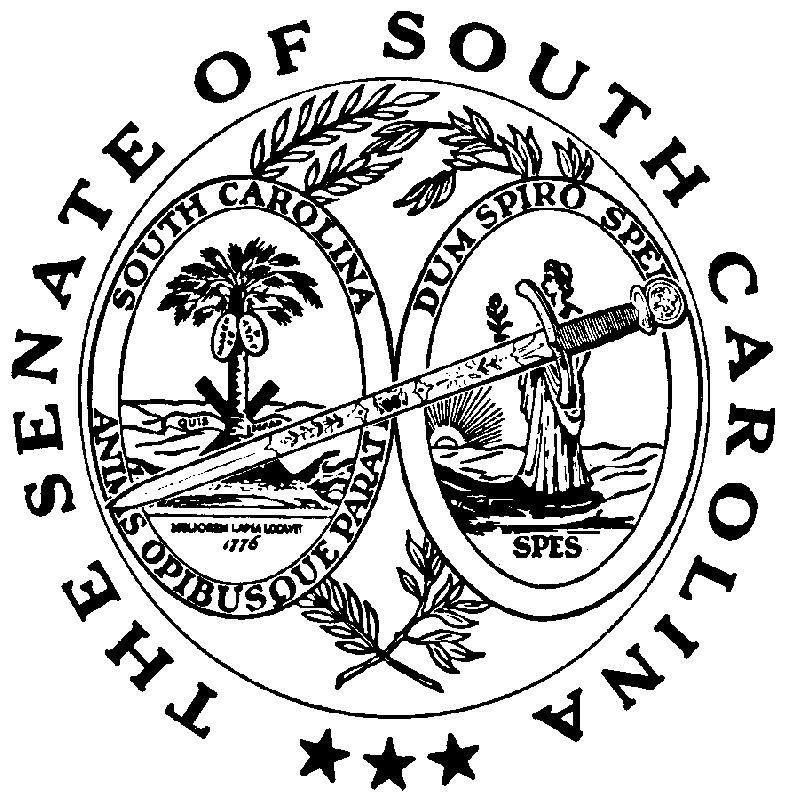 